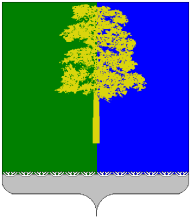 ХАНТЫ-МАНСИЙСКИЙ АВТОНОМНЫЙ ОКРУГ – ЮГРАДУМА КОНДИНСКОГО РАЙОНАРЕШЕНИЕОб исполнении бюджета муниципального образования Кондинский район за 2020 год В соответствии со статьёй 264.6 Бюджетного кодекса Российской Федерации, Федеральным законом от 06.11.2003 № 131-ФЗ «Об общих принципах организации местного самоуправления в Российской Федерации», решением Думы Кондинского района от 15 сентября 2011 года № 133 «Об утверждении Положения о бюджетном процессе в муниципальном образовании Кондинский район», Дума Кондинского района решила:1. Утвердить отчёт об исполнении бюджета муниципального образования Кондинский район за 2020 год по доходам в сумме  5 175 390 336 рублей 12 копеек, по расходам в сумме 5 140 938 515 рублей 16 копеек с превышением доходов над расходами (профицит бюджета муниципального образования Кондинский район) в сумме 34 451 820 рублей 96 копеек и со следующими показателями:1) доходов бюджета муниципального образования Кондинский район за 2020 год по кодам классификации доходов бюджетов согласно приложению 1 к настоящему решению; 2) расходов бюджета муниципального образования Кондинский район по ведомственной структуре за 2020 год согласно приложению 2 к настоящему решению;3) расходов бюджета муниципального образования Кондинский район  по разделам и подразделам классификации расходов бюджета за 2020 год согласно приложению 3 к настоящему решению;4) источников  финансирования дефицита бюджета муниципального образования Кондинский район за 2020 год по кодам классификации источников финансирования дефицитов бюджетов согласно приложению 4 к настоящему решению.2. Настоящее решение опубликовать в газете «Кондинский вестник» и разместить на официальном сайте органов местного самоуправления Кондинского района.3. Настоящее решение вступает в силу после его официального опубликования.4. Контроль за выполнением настоящего решения возложить на председателя Думы Кондинского района (Р.В. Бринстер) и главу Кондинского района А.В. Дубовика в соответствии с их компетенцией.Председатель Думы Кондинского района                                         Р.В. Бринстер Глава Кондинского района                                                                  А.В. Дубовикпгт. Междуреченский28 мая 2021 года№ 791Приложение 1 к решению Думы Кондинского района  от 28.05.2021 № 791Приложение 2 к решению Думы Кондинского района  от 28.05.2021 № 791Приложение 3 к решению Думы Кондинского района  от 28.05.2021 № 791Приложение 4 к решению Думы Кондинского района  от 28.05.2021 № 791Отчет об исполнении бюджета муниципального образования Кондинский район по доходам  за 2020 годОтчет об исполнении бюджета муниципального образования Кондинский район по доходам  за 2020 годОтчет об исполнении бюджета муниципального образования Кондинский район по доходам  за 2020 годОтчет об исполнении бюджета муниципального образования Кондинский район по доходам  за 2020 годОтчет об исполнении бюджета муниципального образования Кондинский район по доходам  за 2020 год(в рублях)Наименование показателяКод дохода по бюджетной классификацииПлан на годИсполнение% исполнения12345Доходы бюджета - всегох5 203 133 934,205 175 390 336,1299,5НАЛОГОВЫЕ И НЕНАЛОГОВЫЕ ДОХОДЫ000 10000000000000000903 196 436,67905 641 706,40100,3НАЛОГИ НА ПРИБЫЛЬ, ДОХОДЫ000 10100000000000000626 858 031,51633 828 337,52101,1Налог на доходы физических лиц000 10102000010000110626 858 031,51633 828 337,52101,1Налог на доходы физических лиц с доходов, источником которых является налоговый агент, за исключением доходов, в отношении которых исчисление и уплата налога осуществляются в соответствии со статьями 227, 227.1 и 228 Налогового кодекса Российской Федерации000 10102010010000110621 320 031,51629 528 949,03101,3Налог на доходы физических лиц с доходов, полученных от осуществления деятельности физическими лицами, зарегистрированными в качестве индивидуальных предпринимателей, нотариусов, занимающихся частной практикой, адвокатов, учредивших адвокатские кабинеты, и других лиц, занимающихся частной практикой в соответствии со статьей 227 Налогового кодекса Российской Федерации000 101020200100001103 013 000,002 936 912,8397,5Налог на доходы физических лиц с доходов, полученных физическими лицами в соответствии со статьей 228 Налогового кодекса Российской Федерации000 101020300100001102 370 000,001 201 685,3350,7Налог на доходы физических лиц в виде фиксированных авансовых платежей с доходов, полученных физическими лицами, являющимися иностранными гражданами, осуществляющими трудовую деятельность по найму на основании патента в соответствии со статьей 227.1 Налогового кодекса Российской Федерации000 10102040010000110155 000,00160 790,33103,7НАЛОГИ НА ТОВАРЫ (РАБОТЫ, УСЛУГИ), РЕАЛИЗУЕМЫЕ НА ТЕРРИТОРИИ РОССИЙСКОЙ ФЕДЕРАЦИИ000 103000000000000009 385 830,009 213 746,6498,2Акцизы по подакцизным товарам (продукции), производимым на территории Российской Федерации000 103020000100001109 385 830,009 213 746,6498,2Доходы от уплаты акцизов на дизельное топливо, подлежащие распределению между бюджетами субъектов Российской Федерации и местными бюджетами с учетом установленных дифференцированных нормативов отчислений в местные бюджеты000 103022300100001104 407 320,004 249 727,8196,4Доходы от уплаты акцизов на дизельное топливо, подлежащие распределению между бюджетами субъектов Российской Федерации и местными бюджетами с учетом установленных дифференцированных нормативов отчислений в местные бюджеты (по нормативам, установленным Федеральным законом о федеральном бюджете в целях формирования дорожных фондов субъектов Российской Федерации)000 103022310100001104 407 320,004 249 727,8196,4Доходы от уплаты акцизов на моторные масла для дизельных и (или) карбюраторных (инжекторных) двигателей, подлежащие распределению между бюджетами субъектов Российской Федерации и местными бюджетами с учетом установленных дифференцированных нормативов отчислений в местные бюджеты000 1030224001000011027 680,0030 397,12109,8Доходы от уплаты акцизов на моторные масла для дизельных и (или) карбюраторных (инжекторных) двигателей, подлежащие распределению между бюджетами субъектов Российской Федерации и местными бюджетами с учетом установленных дифференцированных нормативов отчислений в местные бюджеты (по нормативам, установленным Федеральным законом о федеральном бюджете в целях формирования дорожных фондов субъектов Российской Федерации)000 1030224101000011027 680,0030 397,12109,8Доходы от уплаты акцизов на автомобильный бензин, подлежащие распределению между бюджетами субъектов Российской Федерации и местными бюджетами с учетом установленных дифференцированных нормативов отчислений в местные бюджеты000 103022500100001105 687 350,005 717 077,90100,5Доходы от уплаты акцизов на автомобильный бензин, подлежащие распределению между бюджетами субъектов Российской Федерации и местными бюджетами с учетом установленных дифференцированных нормативов отчислений в местные бюджеты (по нормативам, установленным Федеральным законом о федеральном бюджете в целях формирования дорожных фондов субъектов Российской Федерации)000 103022510100001105 687 350,005 717 077,90100,5Доходы от уплаты акцизов на прямогонный бензин, подлежащие распределению между бюджетами субъектов Российской Федерации и местными бюджетами с учетом установленных дифференцированных нормативов отчислений в местные бюджеты000 10302260010000110-736 520,00-783 456,19106,4Доходы от уплаты акцизов на прямогонный бензин, подлежащие распределению между бюджетами субъектов Российской Федерации и местными бюджетами с учетом установленных дифференцированных нормативов отчислений в местные бюджеты (по нормативам, установленным Федеральным законом о федеральном бюджете в целях формирования дорожных фондов субъектов Российской Федерации)000 10302261010000110-736 520,00-783 456,19106,4НАЛОГИ НА СОВОКУПНЫЙ ДОХОД000 1050000000000000052 054 785,0053 346 542,62102,5Налог, взимаемый в связи с применением упрощенной системы налогообложения000 1050100000000011045 373 785,0046 716 109,37103,0Налог, взимаемый с налогоплательщиков, выбравших в качестве объекта налогообложения доходы000 1050101001000011022 659 182,8222 974 603,54101,4Налог, взимаемый с налогоплательщиков, выбравших в качестве объекта налогообложения доходы000 1050101101000011022 659 182,8222 974 603,54101,4Налог, взимаемый с налогоплательщиков, выбравших в качестве объекта налогообложения доходы, уменьшенные на величину расходов000 1050102001000011022 714 602,1823 743 128,11104,5Налог, взимаемый с налогоплательщиков, выбравших в качестве объекта налогообложения доходы, уменьшенные на величину расходов (в том числе минимальный налог, зачисляемый в бюджеты субъектов Российской Федерации)000 1050102101000011022 714 602,1823 743 128,11104,5Минимальный налог, зачисляемый в бюджеты субъектов Российской Федерации (за налоговые периоды, истекшие до 1 января 2016 года)000 105010500100001100,00-1 622,28Единый налог на вмененный доход для отдельных видов деятельности000 105020000200001103 649 000,003 575 721,6198,0Единый налог на вмененный доход для отдельных видов деятельности000 105020100200001103 649 000,003 552 212,6597,3Единый налог на вмененный доход для отдельных видов деятельности (за налоговые периоды, истекшие до 1 января 2011 года)000 105020200200001100,0023 508,96Единый сельскохозяйственный налог000 10503000010000110162 000,00161 697,9099,8Единый сельскохозяйственный налог000 10503010010000110162 000,00161 697,9099,8Налог, взимаемый в связи с применением патентной системы налогообложения000 105040000200001102 870 000,002 893 013,74100,8Налог, взимаемый в связи с применением патентной системы налогообложения, зачисляемый в бюджеты муниципальных районов000 105040200200001102 870 000,002 893 013,74100,8НАЛОГИ НА ИМУЩЕСТВО000 106000000000000003 863 247,483 963 549,00102,6Транспортный налог000 106040000200001103 652 170,003 752 471,52102,7Транспортный налог с организаций000 10604011020000110668 562,21684 553,29102,4Транспортный налог с физических лиц000 106040120200001102 983 607,793 067 918,23102,8Земельный налог000 10606000000000110211 077,48211 077,48100,0Земельный налог с организаций000 10606030000000110211 077,48210 742,0099,8Земельный налог с организаций, обладающих земельным участком, расположенным в границах межселенных территорий000 10606033050000110211 077,48210 742,0099,8Земельный налог с физических лиц000 106060400000001100,00335,48Земельный налог с физических лиц, обладающих земельным участком, расположенным в границах межселенных территорий000 106060430500001100,00335,48ГОСУДАРСТВЕННАЯ ПОШЛИНА000 108000000000000003 923 109,513 971 428,03101,2Государственная пошлина по делам, рассматриваемым в судах общей юрисдикции, мировыми судьями000 108030000100001103 883 109,513 931 428,03101,2Государственная пошлина по делам, рассматриваемым в судах общей юрисдикции, мировыми судьями (за исключением Верховного Суда Российской Федерации)000 108030100100001103 883 109,513 931 428,03101,2Государственная пошлина за государственную регистрацию, а также за совершение прочих юридически значимых действий000 1080700001000011040 000,0040 000,00100,0Государственная пошлина за выдачу специального разрешения на движение по автомобильным дорогам транспортных средств, осуществляющих перевозки опасных, тяжеловесных и (или) крупногабаритных грузов000 1080717001000011040 000,0040 000,00100,0Государственная пошлина за выдачу органом местного самоуправления муниципального района специального разрешения на движение по автомобильным дорогам транспортных средств, осуществляющих перевозки опасных, тяжеловесных и (или) крупногабаритных грузов, зачисляемая в бюджеты муниципальных районов000 1080717401000011040 000,0040 000,00100,0ДОХОДЫ ОТ ИСПОЛЬЗОВАНИЯ ИМУЩЕСТВА, НАХОДЯЩЕГОСЯ В ГОСУДАРСТВЕННОЙ И МУНИЦИПАЛЬНОЙ СОБСТВЕННОСТИ000 1110000000000000067 175 803,4767 691 397,74100,8Доходы в виде прибыли, приходящейся на доли в уставных (складочных) капиталах хозяйственных товариществ и обществ, или дивидендов по акциям, принадлежащим Российской Федерации, субъектам Российской Федерации или муниципальным образованиям000 11101000000000120508 865,02508 865,02100,0Доходы в виде прибыли, приходящейся на доли в уставных (складочных) капиталах хозяйственных товариществ и обществ, или дивидендов по акциям, принадлежащим муниципальным районам000 11101050050000120508 865,02508 865,02100,0Проценты, полученные от предоставления бюджетных кредитов внутри страны000 1110300000000012015 152,1915 152,19100,0Проценты, полученные от предоставления бюджетных кредитов внутри страны за счет средств бюджетов муниципальных районов000 1110305005000012015 152,1915 152,19100,0Доходы, получаемые в виде арендной либо иной платы за передачу в возмездное пользование государственного и муниципального имущества (за исключением имущества бюджетных и автономных учреждений, а также имущества государственных и муниципальных унитарных предприятий, в том числе казенных)000 1110500000000012061 091 754,0761 445 218,91100,6Доходы, получаемые в виде арендной платы за земельные участки, государственная собственность на которые не разграничена, а также средства от продажи права на заключение договоров аренды указанных земельных участков000 1110501000000012051 847 654,0352 176 072,88100,6Доходы, получаемые в виде арендной платы за земельные участки, государственная собственность на которые не разграничена и которые расположены в границах сельских поселений и межселенных территорий муниципальных районов, а также средства от продажи права на заключение договоров аренды указанных земельных участков000 1110501305000012046 737 214,9746 834 682,37100,2Доходы, получаемые в виде арендной платы за земельные участки, государственная собственность на которые не разграничена и которые расположены в границах городских поселений, а также средства от продажи права на заключение договоров аренды указанных земельных участков000 111050131300001205 110 439,065 341 390,51104,5Доходы, получаемые в виде арендной платы за земли после разграничения государственной собственности на землю, а также средства от продажи права на заключение договоров аренды указанных земельных участков (за исключением земельных участков бюджетных и автономных учреждений)000 1110502000000012048 198,3054 662,61113,4Доходы, получаемые в виде арендной платы, а также средства от продажи права на заключение договоров аренды за земли, находящиеся в собственности муниципальных районов (за исключением земельных участков муниципальных бюджетных и автономных учреждений)000 1110502505000012048 198,3054 662,61113,4Доходы от сдачи в аренду имущества, находящегося в оперативном управлении органов государственной власти, органов местного самоуправления, государственных внебюджетных фондов и созданных ими учреждений (за исключением имущества бюджетных и автономных учреждений)000 111050300000001209 195 901,749 214 483,42100,2Доходы от сдачи в аренду имущества, находящегося в оперативном управлении органов управления муниципальных районов и созданных ими учреждений (за исключением имущества муниципальных бюджетных и автономных учреждений)000 111050350500001209 195 901,749 214 483,42100,2Платежи от государственных и муниципальных унитарных предприятий000 11107000000000120161 824,00161 824,00100,0Доходы от перечисления части прибыли государственных и муниципальных унитарных предприятий, остающейся после уплаты налогов и обязательных платежей000 11107010000000120161 824,00161 824,00100,0Доходы от перечисления части прибыли, остающейся после уплаты налогов и иных обязательных платежей муниципальных унитарных предприятий, созданных муниципальными районами000 11107015050000120161 824,00161 824,00100,0Прочие доходы от использования имущества и прав, находящихся в государственной и муниципальной собственности (за исключением имущества бюджетных и автономных учреждений, а также имущества государственных и муниципальных унитарных предприятий, в том числе казенных)000 111090000000001205 398 208,195 560 337,62103,0Прочие поступления от использования имущества, находящегося в государственной и муниципальной собственности (за исключением имущества бюджетных и автономных учреждений, а также имущества государственных и муниципальных унитарных предприятий, в том числе казенных)000 111090400000001205 398 208,195 560 337,62103,0Прочие поступления от использования имущества, находящегося в собственности муниципальных районов (за исключением имущества муниципальных бюджетных и автономных учреждений, а также имущества муниципальных унитарных предприятий, в том числе казенных)000 111090450500001205 398 208,195 560 337,62103,0ПЛАТЕЖИ ПРИ ПОЛЬЗОВАНИИ ПРИРОДНЫМИ РЕСУРСАМИ000 1120000000000000040 849 186,2740 819 641,4599,9Плата за негативное воздействие на окружающую среду000 1120100001000012040 849 186,2740 819 641,4599,9Плата за выбросы загрязняющих веществ в атмосферный воздух стационарными объектами000 112010100100001201 269 186,271 264 172,7299,6Плата за сбросы загрязняющих веществ в водные объекты000 1120103001000012010 000,009 257,3092,6Плата за размещение отходов производства и потребления000 11201040010000120970 000,00959 501,4598,9Плата за размещение отходов производства000 11201041010000120270 000,00266 793,3998,8Плата за размещение твердых коммунальных отходов000 11201042010000120700 000,00692 708,0699,0Плата за выбросы загрязняющих веществ, образующихся при сжигании на факельных установках и (или) рассеивании попутного нефтяного газа000 1120107001000012038 600 000,0038 586 709,98100,0ДОХОДЫ ОТ ОКАЗАНИЯ ПЛАТНЫХ УСЛУГ И КОМПЕНСАЦИИ ЗАТРАТ ГОСУДАРСТВА000 1130000000000000030 105 247,4630 350 979,71100,8Доходы от оказания платных услуг (работ)000 1130100000000013021 666 331,7421 910 463,99101,1Прочие доходы от оказания платных услуг (работ)000 1130199000000013021 666 331,7421 910 463,99101,1Прочие доходы от оказания платных услуг (работ) получателями средств бюджетов муниципальных районов000 1130199505000013021 666 331,7421 910 463,99101,1Доходы от компенсации затрат государства000 113020000000001308 438 915,728 440 515,72100,0Прочие доходы от компенсации затрат государства000 113029900000001308 438 915,728 440 515,72100,0Прочие доходы от компенсации затрат бюджетов муниципальных районов000 113029950500001308 438 915,728 440 515,72100,0ДОХОДЫ ОТ ПРОДАЖИ МАТЕРИАЛЬНЫХ И НЕМАТЕРИАЛЬНЫХ АКТИВОВ000 1140000000000000053 616 973,1447 046 157,9387,7Доходы от продажи квартир000 114010000000004104 633 949,184 694 724,18101,3Доходы от продажи квартир, находящихся в собственности муниципальных районов000 114010500500004104 633 949,184 694 724,18101,3Доходы от реализации имущества, находящегося в государственной и муниципальной собственности (за исключением движимого имущества бюджетных и автономных учреждений, а также имущества государственных и муниципальных унитарных предприятий, в том числе казенных)000 1140200000000000047 876 919,9241 238 711,4286,1Доходы от реализации имущества, находящегося в собственности муниципальных районов (за исключением движимого имущества муниципальных бюджетных и автономных учреждений, а также имущества муниципальных унитарных предприятий, в том числе казенных), в части реализации основных средств по указанному имуществу000 114020500500004103 589 679,003 589 679,00100,0Доходы от реализации иного имущества, находящегося в собственности муниципальных районов (за исключением имущества муниципальных бюджетных и автономных учреждений, а также имущества муниципальных унитарных предприятий, в том числе казенных), в части реализации основных средств по указанному имуществу000 114020530500004103 589 679,003 589 679,00100,0Доходы от реализации имущества, находящегося в собственности муниципальных районов (за исключением имущества муниципальных бюджетных и автономных учреждений, а также имущества муниципальных унитарных предприятий, в том числе казенных), в части реализации материальных запасов по указанному имуществу000 1140205005000044044 287 240,9237 649 032,4285,0Доходы от реализации иного имущества, находящегося в собственности муниципальных районов (за исключением имущества муниципальных бюджетных и автономных учреждений, а также имущества муниципальных унитарных предприятий, в том числе казенных), в части реализации материальных запасов по указанному имуществу000 1140205305000044044 287 240,9237 649 032,4285,0Доходы от продажи земельных участков, находящихся в государственной и муниципальной собственности000 114060000000004301 106 104,041 112 722,33100,6Доходы от продажи земельных участков, государственная собственность на которые не разграничена000 114060100000004301 092 653,041 099 271,33100,6Доходы от продажи земельных участков, государственная собственность на которые не разграничена и которые расположены в границах сельских поселений и межселенных территорий муниципальных районов000 11406013050000430219 587,57226 205,79103,0Доходы от продажи земельных участков, государственная собственность на которые не разграничена и которые расположены в границах городских поселений000 11406013130000430873 065,47873 065,54100,0Доходы от продажи земельных участков, государственная собственность на которые разграничена (за исключением земельных участков бюджетных и автономных учреждений)000 1140602000000043013 451,0013 451,00100,0Доходы от продажи земельных участков, находящихся в собственности муниципальных районов (за исключением земельных участков муниципальных бюджетных и автономных учреждений)000 1140602505000043013 451,0013 451,00100,0АДМИНИСТРАТИВНЫЕ ПЛАТЕЖИ И СБОРЫ000 1150000000000000020 000,0020 000,00100,0Платежи, взимаемые государственными и муниципальными органами (организациями) за выполнение определенных функций000 1150200000000014020 000,0020 000,00100,0Платежи, взимаемые органами местного самоуправления (организациями) муниципальных районов за выполнение определенных функций000 1150205005000014020 000,0020 000,00100,0ШТРАФЫ, САНКЦИИ, ВОЗМЕЩЕНИЕ УЩЕРБА000 1160000000000000015 344 222,8315 504 000,33101,0Административные штрафы, установленные Кодексом Российской Федерации об административных правонарушениях000 116010000100001408 736 021,268 266 261,9094,6Административные штрафы, установленные главой 5 Кодекса Российской Федерации об административных правонарушениях, за административные правонарушения, посягающие на права граждан000 1160105001000014017 700,0017 700,00100,0Административные штрафы, установленные главой 5 Кодекса Российской Федерации об административных правонарушениях, за административные правонарушения, посягающие на права граждан, налагаемые мировыми судьями, комиссиями по делам несовершеннолетних и защите их прав000 1160105301000014017 700,0017 700,00100,0Административные штрафы, установленные главой 6 Кодекса Российской Федерации об административных правонарушениях, за административные правонарушения, посягающие на здоровье, санитарно-эпидемиологическое благополучие населения и общественную нравственность000 1160106001000014063 377,3669 377,36109,5Административные штрафы, установленные главой 6 Кодекса Российской Федерации об административных правонарушениях, за административные правонарушения, посягающие на здоровье, санитарно-эпидемиологическое благополучие населения и общественную нравственность, налагаемые мировыми судьями, комиссиями по делам несовершеннолетних и защите их прав000 1160106301000014063 377,3669 377,36109,5Административные штрафы, установленные главой 7 Кодекса Российской Федерации об административных правонарушениях, за административные правонарушения в области охраны собственности000 11601070010000140326 300,00326 300,00100,0Административные штрафы, установленные главой 7 Кодекса Российской Федерации об административных правонарушениях, за административные правонарушения в области охраны собственности, налагаемые должностными лицами органов исполнительной власти субъектов Российской Федерации, учреждениями субъектов Российской Федерации000 11601072010000140323 000,00323 000,00100,0Административные штрафы, установленные главой 7 Кодекса Российской Федерации об административных правонарушениях, за административные правонарушения в области охраны собственности, налагаемые мировыми судьями, комиссиями по делам несовершеннолетних и защите их прав000 116010730100001403 300,003 300,00100,0Административные штрафы, установленные главой 8 Кодекса Российской Федерации об административных правонарушениях, за административные правонарушения в области охраны окружающей среды и природопользования000 116010800100001406 093 625,505 560 847,1791,3Административные штрафы, установленные главой 8 Кодекса Российской Федерации об административных правонарушениях, за административные правонарушения в области охраны окружающей среды и природопользования, налагаемые должностными лицами органов исполнительной власти субъектов Российской Федерации, учреждениями субъектов Российской Федерации000 116010820100001406 067 125,505 534 347,1791,2Административные штрафы, установленные главой 8 Кодекса Российской Федерации об административных правонарушениях, за административные правонарушения в области охраны окружающей среды и природопользования, налагаемые мировыми судьями, комиссиями по делам несовершеннолетних и защите их прав000 1160108301000014026 500,0026 500,00100,0Административные штрафы, установленные главой 9 Кодекса Российской Федерации об административных правонарушениях, за административные правонарушения в промышленности, строительстве и энергетике000 1160109001000014030 947,6931 247,69101,0Административные штрафы, установленные главой 9 Кодекса Российской Федерации об административных правонарушениях, за административные правонарушения в промышленности, строительстве и энергетике, налагаемые должностными лицами органов исполнительной власти субъектов Российской Федерации, учреждениями субъектов Российской Федерации000 1160109201000014030 947,6931 247,69101,0Административные штрафы, установленные главой 10 Кодекса Российской Федерации об административных правонарушениях, за административные правонарушения в сельском хозяйстве, ветеринарии и мелиорации земель000 11601100010000140500,00500,00100,0Административные штрафы, установленные главой 10 Кодекса Российской Федерации об административных правонарушениях, за административные правонарушения в сельском хозяйстве, ветеринарии и мелиорации земель, налагаемые должностными лицами органов исполнительной власти субъектов Российской Федерации, учреждениями субъектов Российской Федерации000 11601102010000140500,00500,00100,0Административные штрафы, установленные главой 14 Кодекса Российской Федерации об административных правонарушениях, за административные правонарушения в области предпринимательской деятельности и деятельности саморегулируемых организаций000 1160114001000014077 760,0077 760,00100,0Административные штрафы, установленные главой 14 Кодекса Российской Федерации об административных правонарушениях, за административные правонарушения в области предпринимательской деятельности и деятельности саморегулируемых организаций, налагаемые мировыми судьями, комиссиями по делам несовершеннолетних и защите их прав000 1160114301000014077 760,0077 760,00100,0Административные штрафы, установленные главой 15 Кодекса Российской Федерации об административных правонарушениях, за административные правонарушения в области финансов, налогов и сборов, страхования, рынка ценных бумаг000 1160115001000014019 856,8620 163,18101,5Административные штрафы, установленные главой 15 Кодекса Российской Федерации об административных правонарушениях, за административные правонарушения в области финансов, налогов и сборов, страхования, рынка ценных бумаг (за исключением штрафов, указанных в пункте 6 статьи 46 Бюджетного кодекса Российской Федерации), налагаемые мировыми судьями, комиссиями по делам несовершеннолетних и защите их прав000 1160115301000014019 856,8620 163,18101,5Административные штрафы, установленные главой 17 Кодекса Российской Федерации об административных правонарушениях, за административные правонарушения, посягающие на институты государственной власти000 116011700100001401 000,001 000,00100,0Административные штрафы, установленные главой 17 Кодекса Российской Федерации об административных правонарушениях, за административные правонарушения, посягающие на институты государственной власти, налагаемые мировыми судьями, комиссиями по делам несовершеннолетних и защите их прав000 116011730100001401 000,001 000,00100,0Административные штрафы, установленные главой 19 Кодекса Российской Федерации об административных правонарушениях, за административные правонарушения против порядка управления000 116011900100001401 541 134,591 546 134,59100,3Административные штрафы, установленные главой 19 Кодекса Российской Федерации об административных правонарушениях, за административные правонарушения против порядка управления, налагаемые должностными лицами органов исполнительной власти субъектов Российской Федерации, учреждениями субъектов Российской Федерации000 1160119201000014012 000,0012 000,00100,0Административные штрафы, установленные главой 19 Кодекса Российской Федерации об административных правонарушениях, за административные правонарушения против порядка управления, налагаемые мировыми судьями, комиссиями по делам несовершеннолетних и защите их прав000 116011930100001401 509 134,591 514 134,59100,3Административные штрафы, установленные главой 19 Кодекса Российской Федерации об административных правонарушениях, за административные правонарушения против порядка управления, выявленные должностными лицами органов муниципального контроля000 1160119401000014020 000,0020 000,00100,0Административные штрафы, установленные главой 20 Кодекса Российской Федерации об административных правонарушениях, за административные правонарушения, посягающие на общественный порядок и общественную безопасность000 11601200010000140563 819,26615 231,91109,1Административные штрафы, установленные главой 20 Кодекса Российской Федерации об административных правонарушениях, за административные правонарушения, посягающие на общественный порядок и общественную безопасность, налагаемые мировыми судьями, комиссиями по делам несовершеннолетних и защите их прав000 11601203010000140515 819,26567 231,91110,0Административные штрафы, установленные главой 20 Кодекса Российской Федерации об административных правонарушениях, за административные правонарушения, посягающие на общественный порядок и общественную безопасность, выявленные должностными лицами органов муниципального контроля000 1160120401000014048 000,0048 000,00100,0Административные штрафы, установленные законами субъектов Российской Федерации об административных правонарушениях000 1160200002000014072 623,0078 123,00107,6Административные штрафы, установленные законами субъектов Российской Федерации об административных правонарушениях, за нарушение законов и иных нормативных правовых актов субъектов Российской Федерации000 1160201002000014072 623,0078 123,00107,6Штрафы, неустойки, пени, уплаченные в соответствии с законом или договором в случае неисполнения или ненадлежащего исполнения обязательств перед государственным (муниципальным) органом, органом управления государственным внебюджетным фондом, казенным учреждением, Центральным банком Российской Федерации, иной организацией, действующей от имени Российской Федерации000 11607000000000140710 763,641 302 449,92183,2Штрафы, неустойки, пени, уплаченные в случае просрочки исполнения поставщиком (подрядчиком, исполнителем) обязательств, предусмотренных государственным (муниципальным) контрактом000 11607010000000140519 718,75924 136,15177,8Штрафы, неустойки, пени, уплаченные в случае просрочки исполнения поставщиком (подрядчиком, исполнителем) обязательств, предусмотренных муниципальным контрактом, заключенным муниципальным органом, казенным учреждением муниципального района000 11607010050000140519 718,75924 136,15177,8Иные штрафы, неустойки, пени, уплаченные в соответствии с законом или договором в случае неисполнения или ненадлежащего исполнения обязательств перед государственным (муниципальным) органом, казенным учреждением, Центральным банком Российской Федерации, государственной корпорацией000 11607090000000140191 044,89378 313,77198,0Иные штрафы, неустойки, пени, уплаченные в соответствии с законом или договором в случае неисполнения или ненадлежащего исполнения обязательств перед муниципальным органом, (муниципальным казенным учреждением) муниципального района000 11607090050000140191 044,89378 313,77198,0Платежи в целях возмещения причиненного ущерба (убытков)000 116100000000001401 613 423,341 645 773,92102,0Доходы от денежных взысканий (штрафов), поступающие в счет погашения задолженности, образовавшейся до 1 января 2020 года, подлежащие зачислению в бюджеты бюджетной системы Российской Федерации по нормативам, действовавшим в 2019 году000 116101200000001401 613 423,341 645 773,92102,0Доходы от денежных взысканий (штрафов), поступающие в счет погашения задолженности, образовавшейся до 1 января 2020 года, подлежащие зачислению в бюджет муниципального образования по нормативам, действовавшим в 2019 году000 116101230100001401 628 484,501 660 954,52102,0Доходы от денежных взысканий (штрафов), поступающие в счет погашения задолженности, образовавшейся до 1 января 2020 года, подлежащие зачислению в федеральный бюджет и бюджет муниципального образования по нормативам, действовавшим в 2019 году000 11610129010000140-15 061,16-15 180,60100,8Платежи, уплачиваемые в целях возмещения вреда000 116110000100001404 211 391,594 211 391,59100,0Платежи по искам о возмещении вреда, причиненного окружающей среде, а также платежи, уплачиваемые при добровольном возмещении вреда, причиненного окружающей среде (за исключением вреда, причиненного окружающей среде на особо охраняемых природных территориях, а также вреда, причиненного водным объектам), подлежащие зачислению в бюджет муниципального образования000 116110500100001403 641 356,783 641 356,78100,0Платежи, уплачиваемые в целях возмещения вреда, причиняемого автомобильным дорогам000 11611060010000140570 034,81570 034,81100,0Платежи, уплачиваемые в целях возмещения вреда, причиняемого автомобильным дорогам местного значения транспортными средствами, осуществляющими перевозки тяжеловесных и (или) крупногабаритных грузов000 11611064010000140570 034,81570 034,81100,0ПРОЧИЕ НЕНАЛОГОВЫЕ ДОХОДЫ000 117000000000000000,00-114 074,57Невыясненные поступления000 117010000000001800,00-114 074,57Невыясненные поступления, зачисляемые в бюджеты муниципальных районов000 117010500500001800,00-114 074,57БЕЗВОЗМЕЗДНЫЕ ПОСТУПЛЕНИЯ000 200000000000000004 299 937 497,534 269 748 629,7299,3БЕЗВОЗМЕЗДНЫЕ ПОСТУПЛЕНИЯ ОТ ДРУГИХ БЮДЖЕТОВ БЮДЖЕТНОЙ СИСТЕМЫ РОССИЙСКОЙ ФЕДЕРАЦИИ000 202000000000000004 151 529 735,894 121 345 406,0799,3Дотации бюджетам бюджетной системы Российской Федерации000 20210000000000150912 213 000,00912 213 000,00100,0Дотации на выравнивание бюджетной обеспеченности000 20215001000000150805 149 900,00805 149 900,00100,0Дотации бюджетам муниципальных районов на выравнивание бюджетной обеспеченности из бюджета субъекта Российской Федерации000 20215001050000150805 149 900,00805 149 900,00100,0Дотации бюджетам на поддержку мер по обеспечению сбалансированности бюджетов000 2021500200000015094 244 400,0094 244 400,00100,0Дотации бюджетам муниципальных районов на поддержку мер по обеспечению сбалансированности бюджетов000 2021500205000015094 244 400,0094 244 400,00100,0Дотации бюджетам на поддержку мер по обеспечению сбалансированности бюджетов на реализацию мероприятий, связанных с обеспечением санитарно-эпидемиологической безопасности при подготовке к проведению общероссийского голосования по вопросу одобрения изменений в Конституцию Российской Федерации000 20215853000000150896 700,00896 700,00100,0Дотации бюджетам муниципальных районов на поддержку мер по обеспечению сбалансированности бюджетов на реализацию мероприятий, связанных с обеспечением санитарно-эпидемиологической безопасности при подготовке к проведению общероссийского голосования по вопросу одобрения изменений в Конституцию Российской Федерации000 20215853050000150896 700,00896 700,00100,0Прочие дотации000 2021999900000015011 922 000,0011 922 000,00100,0Прочие дотации бюджетам муниципальных районов000 2021999905000015011 922 000,0011 922 000,00100,0Субсидии бюджетам бюджетной системы Российской Федерации (межбюджетные субсидии)000 202200000000001501 172 803 955,421 154 272 257,8498,4Субсидии бюджетам на строительство, модернизацию, ремонт и содержание автомобильных дорог общего пользования, в том числе дорог в поселениях (за исключением автомобильных дорог федерального значения)000 20220041000000150284 800,000,000,0Субсидии бюджетам муниципальных районов на строительство, модернизацию, ремонт и содержание автомобильных дорог общего пользования, в том числе дорог в поселениях (за исключением автомобильных дорог федерального значения)000 20220041050000150284 800,000,000,0Субсидии бюджетам на софинансирование капитальных вложений в объекты муниципальной собственности000 20220077000000150152 468 400,00145 187 250,4295,2Субсидии бюджетам муниципальных районов на софинансирование капитальных вложений в объекты муниципальной собственности000 20220077050000150152 468 400,00145 187 250,4295,2Субсидии бюджетам муниципальных образований на обеспечение мероприятий по переселению граждан из аварийного жилищного фонда, в том числе переселению граждан из аварийного жилищного фонда с учетом необходимости развития малоэтажного жилищного строительства, за счет средств, поступивших от государственной корпорации - Фонда содействия реформированию жилищно-коммунального хозяйства000 2022029900000015027 390 300,0027 390 300,00100,0Субсидии бюджетам муниципальных районов на обеспечение мероприятий по переселению граждан из аварийного жилищного фонда, в том числе переселению граждан из аварийного жилищного фонда с учетом необходимости развития малоэтажного жилищного строительства, за счет средств, поступивших от государственной корпорации - Фонда содействия реформированию жилищно-коммунального хозяйства000 2022029905000015027 390 300,0027 390 300,00100,0Субсидии бюджетам муниципальных образований на обеспечение мероприятий по переселению граждан из аварийного жилищного фонда, в том числе переселению граждан из аварийного жилищного фонда с учетом необходимости развития малоэтажного жилищного строительства, за счет средств бюджетов000 20220302000000150141 831 100,00134 970 025,7595,2Субсидии бюджетам муниципальных районов на обеспечение мероприятий по переселению граждан из аварийного жилищного фонда, в том числе переселению граждан из аварийного жилищного фонда с учетом необходимости развития малоэтажного жилищного строительства, за счет средств бюджетов000 20220302050000150141 831 100,00134 970 025,7595,2Субсидии бюджетам на создание дополнительных мест для детей в возрасте от 1,5 до 3 лет в образовательных организациях, осуществляющих образовательную деятельность по образовательным программам дошкольного образования000 20225232000000150322 576 500,00322 576 410,26100,0Субсидии бюджетам муниципальных районов на создание дополнительных мест для детей в возрасте от 1,5 до 3 лет в образовательных организациях, осуществляющих образовательную деятельность по образовательным программам дошкольного образования000 20225232050000150322 576 500,00322 576 410,26100,0Субсидии бюджетам на организацию бесплатного горячего питания обучающихся, получающих начальное общее образование в государственных и муниципальных образовательных организациях000 202253040000001503 030 800,003 030 618,89100,0Субсидии бюджетам муниципальных районов на организацию бесплатного горячего питания обучающихся, получающих начальное общее образование в государственных и муниципальных образовательных организациях000 202253040500001503 030 800,003 030 618,89100,0Субсидии бюджетам на реализацию мероприятий по обеспечению жильем молодых семей000 2022549700000015032 725 058,0032 724 880,93100,0Субсидии бюджетам муниципальных районов на реализацию мероприятий по обеспечению жильем молодых семей000 2022549705000015032 725 058,0032 724 880,93100,0Субсидии бюджетам на реализацию программ формирования современной городской среды000 2022555500000015019 885 897,4219 885 897,40100,0Субсидии бюджетам муниципальных районов на реализацию программ формирования современной городской среды000 2022555505000015019 885 897,4219 885 897,40100,0Прочие субсидии000 20229999000000150472 611 100,00468 506 874,1999,1Прочие субсидии бюджетам муниципальных районов000 20229999050000150472 611 100,00468 506 874,1999,1Субвенции бюджетам бюджетной системы Российской Федерации000 202300000000001501 741 053 858,401 735 660 766,5399,7Субвенции местным бюджетам на выполнение передаваемых полномочий субъектов Российской Федерации000 202300240000001501 703 139 500,001 700 581 418,1399,8Субвенции бюджетам муниципальных районов на выполнение передаваемых полномочий субъектов Российской Федерации000 202300240500001501 703 139 500,001 700 581 418,1399,8Субвенции бюджетам на компенсацию части платы, взимаемой с родителей (законных представителей) за присмотр и уход за детьми, посещающими образовательные организации, реализующие образовательные программы дошкольного образования000 2023002900000015010 530 000,0010 530 000,00100,0Субвенции бюджетам муниципальных районов на компенсацию части платы, взимаемой с родителей (законных представителей) за присмотр и уход за детьми, посещающими образовательные организации, реализующие образовательные программы дошкольного образования000 2023002905000015010 530 000,0010 530 000,00100,0Субвенции бюджетам муниципальных образований на предоставление жилых помещений детям-сиротам и детям, оставшимся без попечения родителей, лицам из их числа по договорам найма специализированных жилых помещений000 2023508200000015010 843 558,4010 843 558,40100,0Субвенции бюджетам муниципальных районов на предоставление жилых помещений детям-сиротам и детям, оставшимся без попечения родителей, лицам из их числа по договорам найма специализированных жилых помещений000 2023508205000015010 843 558,4010 843 558,40100,0Субвенции бюджетам на осуществление первичного воинского учета на территориях, где отсутствуют военные комиссариаты000 202351180000001503 257 600,003 257 600,00100,0Субвенции бюджетам муниципальных районов на осуществление первичного воинского учета на территориях, где отсутствуют военные комиссариаты000 202351180500001503 257 600,003 257 600,00100,0Субвенции бюджетам на осуществление полномочий по составлению (изменению) списков кандидатов в присяжные заседатели федеральных судов общей юрисдикции в Российской Федерации000 2023512000000015028 200,0028 200,00100,0Субвенции бюджетам муниципальных районов на осуществление полномочий по составлению (изменению) списков кандидатов в присяжные заседатели федеральных судов общей юрисдикции в Российской Федерации000 2023512005000015028 200,0028 200,00100,0Субвенции бюджетам на осуществление полномочий по обеспечению жильем отдельных категорий граждан, установленных Федеральным законом от 12 января 1995 года N 5-ФЗ "О ветеранах"000 202351350000001506 615 100,004 725 090,0071,4Субвенции бюджетам муниципальных районов на осуществление полномочий по обеспечению жильем отдельных категорий граждан, установленных Федеральным законом от 12 января 1995 года N 5-ФЗ "О ветеранах"000 202351350500001506 615 100,004 725 090,0071,4Субвенции бюджетам на осуществление полномочий по обеспечению жильем отдельных категорий граждан, установленных Федеральным законом от 24 ноября 1995 года N 181-ФЗ "О социальной защите инвалидов в Российской Федерации"000 20235176000000150945 000,000,000,0Субвенции бюджетам муниципальных районов на осуществление полномочий по обеспечению жильем отдельных категорий граждан, установленных Федеральным законом от 24 ноября 1995 года N 181-ФЗ "О социальной защите инвалидов в Российской Федерации"000 20235176050000150945 000,000,000,0Субвенции бюджетам на государственную регистрацию актов гражданского состояния000 202359300000001505 694 900,005 694 900,00100,0Субвенции бюджетам муниципальных районов на государственную регистрацию актов гражданского состояния000 202359300500001505 694 900,005 694 900,00100,0Иные межбюджетные трансферты000 20240000000000150325 458 922,07319 199 381,7098,1Межбюджетные трансферты, передаваемые бюджетам муниципальных образований на осуществление части полномочий по решению вопросов местного значения в соответствии с заключенными соглашениями000 20240014000000150246 855 991,00242 755 466,3298,3Межбюджетные трансферты, передаваемые бюджетам муниципальных районов из бюджетов поселений на осуществление части полномочий по решению вопросов местного значения в соответствии с заключенными соглашениями000 20240014050000150246 855 991,00242 755 466,3298,3Межбюджетные трансферты бюджетам на ежемесячное денежное вознаграждение за классное руководство педагогическим работникам государственных и муниципальных общеобразовательных организаций000 2024530300000015012 895 100,0011 726 592,4290,9Межбюджетные трансферты бюджетам муниципальных районов на ежемесячное денежное вознаграждение за классное руководство педагогическим работникам государственных и муниципальных общеобразовательных организаций000 2024530305000015012 895 100,0011 726 592,4290,9Межбюджетные трансферты, передаваемые бюджетам на создание модельных муниципальных библиотек000 202454540000001505 000 000,005 000 000,00100,0Межбюджетные трансферты, передаваемые бюджетам муниципальных районов на создание модельных муниципальных библиотек000 202454540500001505 000 000,005 000 000,00100,0Прочие межбюджетные трансферты, передаваемые бюджетам000 2024999900000015060 707 831,0759 717 322,9698,4Прочие межбюджетные трансферты, передаваемые бюджетам муниципальных районов000 2024999905000015060 707 831,0759 717 322,9698,4ПРОЧИЕ БЕЗВОЗМЕЗДНЫЕ ПОСТУПЛЕНИЯ000 20700000000000000150 104 640,75150 100 102,76100,0Прочие безвозмездные поступления в бюджеты муниципальных районов000 20705000050000150150 104 640,75150 100 102,76100,0Прочие безвозмездные поступления в бюджеты муниципальных районов000 20705030050000150150 104 640,75150 100 102,76100,0ВОЗВРАТ ОСТАТКОВ СУБСИДИЙ, СУБВЕНЦИЙ И ИНЫХ МЕЖБЮДЖЕТНЫХ ТРАНСФЕРТОВ, ИМЕЮЩИХ ЦЕЛЕВОЕ НАЗНАЧЕНИЕ, ПРОШЛЫХ ЛЕТ000 21900000000000000-1 696 879,11-1 696 879,11100,0Возврат остатков субсидий, субвенций и иных межбюджетных трансфертов, имеющих целевое назначение, прошлых лет из бюджетов муниципальных районов000 21900000050000150-1 696 879,11-1 696 879,11100,0Возврат прочих остатков субсидий, субвенций и иных межбюджетных трансфертов, имеющих целевое назначение, прошлых лет из бюджетов муниципальных районов000 21960010050000150-1 696 879,11-1 696 879,11100,0Расходы бюджета муниципального образования Кондинский район за 2020 год по разделам, подразделам, целевым статьям и видам расходов классификации расходов бюджета Кондинского района в ведомственной структуре расходовРасходы бюджета муниципального образования Кондинский район за 2020 год по разделам, подразделам, целевым статьям и видам расходов классификации расходов бюджета Кондинского района в ведомственной структуре расходовРасходы бюджета муниципального образования Кондинский район за 2020 год по разделам, подразделам, целевым статьям и видам расходов классификации расходов бюджета Кондинского района в ведомственной структуре расходовРасходы бюджета муниципального образования Кондинский район за 2020 год по разделам, подразделам, целевым статьям и видам расходов классификации расходов бюджета Кондинского района в ведомственной структуре расходовРасходы бюджета муниципального образования Кондинский район за 2020 год по разделам, подразделам, целевым статьям и видам расходов классификации расходов бюджета Кондинского района в ведомственной структуре расходовРасходы бюджета муниципального образования Кондинский район за 2020 год по разделам, подразделам, целевым статьям и видам расходов классификации расходов бюджета Кондинского района в ведомственной структуре расходовРасходы бюджета муниципального образования Кондинский район за 2020 год по разделам, подразделам, целевым статьям и видам расходов классификации расходов бюджета Кондинского района в ведомственной структуре расходовРасходы бюджета муниципального образования Кондинский район за 2020 год по разделам, подразделам, целевым статьям и видам расходов классификации расходов бюджета Кондинского района в ведомственной структуре расходов(в рублях)НаименованиеВедРзПРЦСРВРКассовый расход за периодв том числе за счет субвенцийНаименованиеВедРзПРЦСРВРКассовый расход за периодв том числе за счет субвенцийНаименованиеВедРзПРЦСРВРКассовый расход за периодв том числе за счет субвенций12345678Дума Кондинского района01115 174 982,130,00ОБЩЕГОСУДАРСТВЕННЫЕ ВОПРОСЫ0110115 174 982,130,00Функционирование законодательных (представительных) органов государственной власти и представительных органов муниципальных образований01101035 091 608,880,00Муниципальная программа «Развитие муниципальной службы в Кондинском районе на 2019-2025 годы и на период до 2030 года»011010301000000005 091 608,880,00Основное мероприятие «Организация деятельности органов местного самоуправления муниципального образования Кондинский район, муниципального казенного учреждения «Единая дежурно-диспетчерская служба Кондинского района» и муниципального казенного учреждения «Управление материально-технического обеспечения деятельности органов местного самоуправления Кондинского района»011010301004000005 091 608,880,00Расходы на обеспечение функций органов местного самоуправления0110103010040204030 005,700,00Расходы на выплаты персоналу в целях обеспечения выполнения функций государственными (муниципальными) органами, казенными учреждениями, органами управления государственными внебюджетными фондами0110103010040204010030 005,700,00Расходы на выплаты персоналу государственных (муниципальных) органов0110103010040204012030 005,700,00Иные выплаты персоналу государственных (муниципальных) органов, за исключением фонда оплаты труда0110103010040204012230 005,700,00Председатель представительного органа муниципального образования011010301004021103 186 611,870,00Расходы на выплаты персоналу в целях обеспечения выполнения функций государственными (муниципальными) органами, казенными учреждениями, органами управления государственными внебюджетными фондами011010301004021101003 186 611,870,00Расходы на выплаты персоналу государственных (муниципальных) органов011010301004021101203 186 611,870,00Фонд оплаты труда государственных (муниципальных) органов011010301004021101212 592 216,450,00Взносы по обязательному социальному страхованию на выплаты денежного содержания и иные выплаты работникам государственных (муниципальных) органов01101030100402110129594 395,420,00Депутаты представительного органа муниципального образования011010301004021201 874 991,310,00Расходы на выплаты персоналу в целях обеспечения выполнения функций государственными (муниципальными) органами, казенными учреждениями, органами управления государственными внебюджетными фондами011010301004021201001 874 991,310,00Расходы на выплаты персоналу государственных (муниципальных) органов011010301004021201201 874 991,310,00Фонд оплаты труда государственных (муниципальных) органов011010301004021201211 475 207,050,00Взносы по обязательному социальному страхованию на выплаты денежного содержания и иные выплаты работникам государственных (муниципальных) органов01101030100402120129399 784,260,00Обеспечение деятельности финансовых, налоговых и таможенных органов и органов финансового (финансово-бюджетного) надзора011010610 083 373,250,00Муниципальная программа «Развитие муниципальной службы в Кондинском районе на 2019-2025 годы и на период до 2030 года»0110106010000000010 083 373,250,00Основное мероприятие «Организация деятельности органов местного самоуправления муниципального образования Кондинский район, муниципального казенного учреждения «Единая дежурно-диспетчерская служба Кондинского района» и муниципального казенного учреждения «Управление материально-технического обеспечения деятельности органов местного самоуправления Кондинского района»0110106010040000010 083 373,250,00Расходы на обеспечение функций органов местного самоуправления011010601004020405 769 786,240,00Расходы на выплаты персоналу в целях обеспечения выполнения функций государственными (муниципальными) органами, казенными учреждениями, органами управления государственными внебюджетными фондами011010601004020401005 769 786,240,00Расходы на выплаты персоналу государственных (муниципальных) органов011010601004020401205 769 786,240,00Фонд оплаты труда государственных (муниципальных) органов011010601004020401214 490 719,950,00Иные выплаты персоналу государственных (муниципальных) органов, за исключением фонда оплаты труда0110106010040204012210 554,000,00Взносы по обязательному социальному страхованию на выплаты денежного содержания и иные выплаты работникам государственных (муниципальных) органов011010601004020401291 268 512,290,00Руководитель контрольно-счетной палаты муниципального образования и его заместители011010601004022504 313 587,010,00Расходы на выплаты персоналу в целях обеспечения выполнения функций государственными (муниципальными) органами, казенными учреждениями, органами управления государственными внебюджетными фондами011010601004022501004 313 587,010,00Расходы на выплаты персоналу государственных (муниципальных) органов011010601004022501204 313 587,010,00Фонд оплаты труда государственных (муниципальных) органов011010601004022501213 397 516,330,00Взносы по обязательному социальному страхованию на выплаты денежного содержания и иные выплаты работникам государственных (муниципальных) органов01101060100402250129916 070,680,00Администрация Кондинского района040730 932 148,64183 438 146,34ОБЩЕГОСУДАРСТВЕННЫЕ ВОПРОСЫ04001354 976 422,0216 124 800,00Функционирование высшего должностного лица субъекта Российской Федерации и муниципального образования04001025 746 951,740,00Муниципальная программа «Развитие муниципальной службы в Кондинском районе на 2019-2025 годы и на период до 2030 года»040010201000000005 746 951,740,00Основное мероприятие «Организация деятельности органов местного самоуправления муниципального образования Кондинский район, муниципального казенного учреждения «Единая дежурно-диспетчерская служба Кондинского района» и муниципального казенного учреждения «Управление материально-технического обеспечения деятельности органов местного самоуправления Кондинского района»040010201004000005 746 951,740,00Глава (высшее должностное лицо) муниципального образования040010201004020305 746 951,740,00Расходы на выплаты персоналу в целях обеспечения выполнения функций государственными (муниципальными) органами, казенными учреждениями, органами управления государственными внебюджетными фондами040010201004020301005 746 951,740,00Расходы на выплаты персоналу государственных (муниципальных) органов040010201004020301205 746 951,740,00Фонд оплаты труда государственных (муниципальных) органов040010201004020301214 841 082,270,00Взносы по обязательному социальному страхованию на выплаты денежного содержания и иные выплаты работникам государственных (муниципальных) органов04001020100402030129905 869,470,00Функционирование Правительства Российской Федерации, высших исполнительных органов государственной власти субъектов Российской Федерации, местных администраций0400104144 670 025,680,00Муниципальная программа «Развитие муниципальной службы в Кондинском районе на 2019-2025 годы и на период до 2030 года»04001040100000000144 670 025,680,00Основное мероприятие «Организация деятельности органов местного самоуправления муниципального образования Кондинский район, муниципального казенного учреждения «Единая дежурно-диспетчерская служба Кондинского района» и муниципального казенного учреждения «Управление материально-технического обеспечения деятельности органов местного самоуправления Кондинского района»04001040100400000144 670 025,680,00Расходы на обеспечение функций органов местного самоуправления04001040100402040144 670 025,680,00Расходы на выплаты персоналу в целях обеспечения выполнения функций государственными (муниципальными) органами, казенными учреждениями, органами управления государственными внебюджетными фондами04001040100402040100144 455 716,700,00Расходы на выплаты персоналу государственных (муниципальных) органов04001040100402040120144 455 716,700,00Фонд оплаты труда государственных (муниципальных) органов04001040100402040121110 537 706,000,00Иные выплаты персоналу государственных (муниципальных) органов, за исключением фонда оплаты труда04001040100402040122788 312,220,00Взносы по обязательному социальному страхованию на выплаты денежного содержания и иные выплаты работникам государственных (муниципальных) органов0400104010040204012933 129 698,480,00Социальное обеспечение и иные выплаты населению04001040100402040300214 308,980,00Социальные выплаты гражданам, кроме публичных нормативных социальных выплат04001040100402040320214 308,980,00Пособия, компенсации и иные социальные выплаты гражданам, кроме публичных нормативных обязательств04001040100402040321214 308,980,00Судебная система040010528 200,0028 200,00Муниципальная программа "Профилактика правонарушений, незаконного оборота и потребления наркотических средств и психотропных веществ, реализация полномочий в сфере обеспечения отдельных прав и законных интересов граждан в Кондинском районе в 2019-2025 годах и на период до 2030 года"0400105130000000028 200,0028 200,00Основное мероприятие "Осуществление государственных полномочий по составлению (изменению и дополнению) списков кандидатов в присяжные заседатели федеральных судов общей юрисдикции"0400105130030000028 200,0028 200,00Расходы на осуществление полномочий по составлению (изменению) списков кандидатов в присяжные заседатели федеральных судов общей юрисдикции в Российской Федерации0400105130035120028 200,0028 200,00Закупка товаров, работ и услуг для обеспечения государственных (муниципальных) нужд0400105130035120020028 200,0028 200,00Иные закупки товаров, работ и услуг для обеспечения государственных (муниципальных) нужд0400105130035120024028 200,0028 200,00Прочая закупка товаров, работ и услуг0400105130035120024428 200,0028 200,00Другие общегосударственные вопросы0400113204 531 244,6016 096 600,00Муниципальная программа «Развитие муниципальной службы в Кондинском районе на 2019-2025 годы и на период до 2030 года»04001130100000000161 316 602,9111 157 000,00Основное мероприятие "Формирование кадрового состава муниципальной службы, повышение профессиональной компетентности муниципальных служащих"0400113010010000010 267,050,00Расходы на реализацию мероприятия "Формирование кадрового состава муниципальной службы, повышение профессиональной компетентности муниципальных служащих"0400113010017024010 267,050,00Закупка товаров, работ и услуг для обеспечения государственных (муниципальных) нужд0400113010017024020010 267,050,00Иные закупки товаров, работ и услуг для обеспечения государственных (муниципальных) нужд0400113010017024024010 267,050,00Прочая закупка товаров, работ и услуг0400113010017024024410 267,050,00Основное мероприятие «Организация деятельности органов местного самоуправления муниципального образования Кондинский район, муниципального казенного учреждения «Единая дежурно-диспетчерская служба Кондинского района» и муниципального казенного учреждения «Управление материально-технического обеспечения деятельности органов местного самоуправления Кондинского района»04001130100400000161 306 335,8611 157 000,00Расходы на обеспечение деятельности (оказание услуг) муниципальных учреждений04001130100400590148 206 550,360,00Расходы на выплаты персоналу в целях обеспечения выполнения функций государственными (муниципальными) органами, казенными учреждениями, органами управления государственными внебюджетными фондами04001130100400590100129 172 496,720,00Расходы на выплаты персоналу казенных учреждений04001130100400590110129 172 496,720,00Фонд оплаты труда учреждений0400113010040059011197 229 200,400,00Иные выплаты персоналу учреждений, за исключением фонда оплаты труда040011301004005901121 081 359,700,00Взносы по обязательному социальному страхованию на выплаты по оплате труда работников и иные выплаты работникам учреждений0400113010040059011930 861 936,620,00Закупка товаров, работ и услуг для обеспечения государственных (муниципальных) нужд0400113010040059020017 308 490,220,00Иные закупки товаров, работ и услуг для обеспечения государственных (муниципальных) нужд0400113010040059024017 308 490,220,00Закупка товаров, работ, услуг в сфере информационно-коммуникационных технологий040011301004005902421 240 286,730,00Прочая закупка товаров, работ и услуг0400113010040059024416 068 203,490,00Иные бюджетные ассигнования040011301004005908001 725 563,420,00Уплата налогов, сборов и иных платежей040011301004005908501 725 563,420,00Уплата налога на имущество организаций и земельного налога040011301004005908511 641 794,000,00Уплата прочих налогов, сборов0400113010040059085278 906,000,00Уплата иных платежей040011301004005908534 863,420,00Прочие мероприятия органов местного самоуправления040011301004024001 942 785,500,00Закупка товаров, работ и услуг для обеспечения государственных (муниципальных) нужд04001130100402400200139 212,500,00Иные закупки товаров, работ и услуг для обеспечения государственных (муниципальных) нужд04001130100402400240139 212,500,00Прочая закупка товаров, работ и услуг04001130100402400244139 212,500,00Иные бюджетные ассигнования040011301004024008001 803 573,000,00Исполнение судебных актов0400113010040240083060 000,000,00Исполнение судебных актов Российской Федерации и мировых соглашений по возмещению причиненного вреда0400113010040240083160 000,000,00Уплата налогов, сборов и иных платежей040011301004024008501 743 573,000,00Уплата налога на имущество организаций и земельного налога04001130100402400851218 573,000,00Уплата иных платежей040011301004024008531 525 000,000,00Расходы на осуществление отдельных государственных полномочий по созданию административных комиссий и определению перечня должностных лиц органов местного самоуправления, уполномоченных составлять протоколы об административных правонарушениях, предусмотренных пунктом 2 статьи 48 Закона Ханты-Мансийского автономного округа – Югры от 11 июня 2010 года № 102-оз "Об административных правонарушениях"040011301004842501 737 400,001 737 400,00Расходы на выплаты персоналу в целях обеспечения выполнения функций государственными (муниципальными) органами, казенными учреждениями, органами управления государственными внебюджетными фондами040011301004842501001 345 400,001 345 400,00Расходы на выплаты персоналу государственных (муниципальных) органов040011301004842501201 345 400,001 345 400,00Фонд оплаты труда государственных (муниципальных) органов040011301004842501211 055 224,361 055 224,36Взносы по обязательному социальному страхованию на выплаты денежного содержания и иные выплаты работникам государственных (муниципальных) органов04001130100484250129290 175,64290 175,64Закупка товаров, работ и услуг для обеспечения государственных (муниципальных) нужд04001130100484250200392 000,00392 000,00Иные закупки товаров, работ и услуг для обеспечения государственных (муниципальных) нужд04001130100484250240392 000,00392 000,00Закупка товаров, работ, услуг в сфере информационно-коммуникационных технологий04001130100484250242206 694,56206 694,56Прочая закупка товаров, работ и услуг04001130100484250244185 305,44185 305,44Расходы на осуществление отдельных государственных полномочий по созданию и осуществлению деятельности муниципальных комиссий по делам несовершеннолетних и защите их прав040011301004842709 419 600,009 419 600,00Расходы на выплаты персоналу в целях обеспечения выполнения функций государственными (муниципальными) органами, казенными учреждениями, органами управления государственными внебюджетными фондами040011301004842701006 840 582,476 840 582,47Расходы на выплаты персоналу государственных (муниципальных) органов040011301004842701206 840 582,476 840 582,47Фонд оплаты труда государственных (муниципальных) органов040011301004842701215 217 890,025 217 890,02Иные выплаты персоналу государственных (муниципальных) органов, за исключением фонда оплаты труда04001130100484270122155 193,84155 193,84Взносы по обязательному социальному страхованию на выплаты денежного содержания и иные выплаты работникам государственных (муниципальных) органов040011301004842701291 467 498,611 467 498,61Закупка товаров, работ и услуг для обеспечения государственных (муниципальных) нужд040011301004842702002 579 017,532 579 017,53Иные закупки товаров, работ и услуг для обеспечения государственных (муниципальных) нужд040011301004842702402 579 017,532 579 017,53Закупка товаров, работ, услуг в сфере информационно-коммуникационных технологий04001130100484270242528 632,55528 632,55Прочая закупка товаров, работ и услуг040011301004842702442 050 384,982 050 384,98Муниципальная программа «Укрепление межнационального и межконфессионального согласия, профилактика экстремизма в Кондинском районе на 2019-2025 годы и на период до 2030 года»040011304000000005 000,000,00Основное мероприятие "Профилактика экстремизма, обеспечение гражданского единства, Содействие социальной и культурной адаптации мигрантов"040011304002000005 000,000,00Расходы на реализацию мероприятий по профилактике экстремизма, обеспечение гражданского единства, содействие социальной и культурной адаптации мигрантов040011304002725605 000,000,00Закупка товаров, работ и услуг для обеспечения государственных (муниципальных) нужд040011304002725602005 000,000,00Иные закупки товаров, работ и услуг для обеспечения государственных (муниципальных) нужд040011304002725602405 000,000,00Прочая закупка товаров, работ и услуг040011304002725602445 000,000,00Муниципальная программа «Социально-экономическое развитие коренных малочисленных народов Севера Кондинского района на 2019-2025 годы и на период до 2030 года»040011310000000005 491 360,004 939 600,00Подпрограмма "Развитие традиционного хозяйствования коренных малочисленных народов и повышение уровня его адаптации к современным экономическим условиям с учетом обеспечения защиты исконной среды обитания и традиционного образа жизни"040011310100000005 491 360,004 939 600,00Основное мероприятие "Государственная поддержка юридических и физических лиц из числа коренных малочисленных народов, ведущих традиционный образ жизни и осуществляющих традиционную хозяйственную деятельность"040011310101000005 491 360,004 939 600,00Расходы на реализацию полномочия, указанного в пункте 2 статьи 2 Закона Ханты-Мансийского автономного округа – Югры от 31 января 2011 года № 8-оз "О наделении органов местного самоуправления муниципальных образований Ханты-Мансийского автономного округа – Югры отдельным государственным полномочием по участию в реализации государственной программы Ханты-Мансийского автономного округа – Югры "Устойчивое развитие коренных малочисленных народов Севера"040011310101842104 939 600,004 939 600,00Расходы на выплаты персоналу в целях обеспечения выполнения функций государственными (муниципальными) органами, казенными учреждениями, органами управления государственными внебюджетными фондами0400113101018421010055 900,0055 900,00Расходы на выплаты персоналу государственных (муниципальных) органов0400113101018421012055 900,0055 900,00Фонд оплаты труда государственных (муниципальных) органов0400113101018421012142 933,9542 933,95Взносы по обязательному социальному страхованию на выплаты денежного содержания и иные выплаты работникам государственных (муниципальных) органов0400113101018421012912 966,0512 966,05Иные бюджетные ассигнования040011310101842108004 883 700,004 883 700,00Субсидии юридическим лицам (кроме некоммерческих организаций), индивидуальным предпринимателям, физическим лицам - производителям товаров, работ, услуг040011310101842108104 883 700,004 883 700,00Субсидии на возмещение недополученных доходов и (или) возмещение фактически понесенных затрат в связи с производством (реализацией) товаров, выполнением работ, оказанием услуг040011310101842108114 883 700,004 883 700,00Расходы в части иных межбюджетных трансфертов за счет средств резервного фонда Правительства Ханты-Мансийского автономного округа - Югры04001131010185150551 760,000,00Социальное обеспечение и иные выплаты населению04001131010185150300551 760,000,00Социальные выплаты гражданам, кроме публичных нормативных социальных выплат04001131010185150320551 760,000,00Пособия, компенсации и иные социальные выплаты гражданам, кроме публичных нормативных обязательств04001131010185150321551 760,000,00Муниципальная программа "Профилактика правонарушений, незаконного оборота и потребления наркотических средств и психотропных веществ, реализация полномочий в сфере обеспечения отдельных прав и законных интересов граждан в Кондинском районе в 2019-2025 годах и на период до 2030 года"04001131300000000640 000,000,00Основное мероприятие "Профилактика незаконного оборота и потребления наркотических средств и психотропных веществ"04001131300500000640 000,000,00Расходы в рамках иных межбюджетных трансфертов победителям конкурсов муниципальных образований Ханты-Мансийского автономного округа - Югры в сфере организации мероприятий по профилактике незаконного потребления наркотических средств и психотропных веществ, наркомании04001131300585230640 000,000,00Закупка товаров, работ и услуг для обеспечения государственных (муниципальных) нужд04001131300585230200640 000,000,00Иные закупки товаров, работ и услуг для обеспечения государственных (муниципальных) нужд04001131300585230240640 000,000,00Прочая закупка товаров, работ и услуг04001131300585230244640 000,000,00Муниципальная программа «Комплексное социально-экономическое развитие Кондинского района на 2019-2025 годы и на период до 2030 года»0400113160000000036 181 323,130,00Основное мероприятие «Совершенствование государственного и муниципального управления»0400113160020000036 181 323,130,00Расходы на обеспечение деятельности (оказание услуг) муниципальных учреждений040011316002005901 243 823,130,00Предоставление субсидий бюджетным, автономным учреждениям и иным некоммерческим организациям040011316002005906001 243 823,130,00Субсидии бюджетным учреждениям040011316002005906101 243 823,130,00Субсидии бюджетным учреждениям на финансовое обеспечение государственного (муниципального) задания на оказание государственных (муниципальных) услуг (выполнение работ)040011316002005906111 136 455,430,00Субсидии бюджетным учреждениям на иные цели04001131600200590612107 367,700,00Расходы на организацию предоставления государственных услуг в многофункциональных центрах предоставления государственных и муниципальных услуг0400113160028237033 190 600,000,00Предоставление субсидий бюджетным, автономным учреждениям и иным некоммерческим организациям0400113160028237060033 190 600,000,00Субсидии бюджетным учреждениям0400113160028237061033 190 600,000,00Субсидии бюджетным учреждениям на финансовое обеспечение государственного (муниципального) задания на оказание государственных (муниципальных) услуг (выполнение работ)0400113160028237061133 190 600,000,00Софинансирование расходов на организацию предоставления государственных услуг в многофункциональных центрах предоставления государственных и муниципальных услуг040011316002S23701 746 900,000,00Предоставление субсидий бюджетным, автономным учреждениям и иным некоммерческим организациям040011316002S23706001 746 900,000,00Субсидии бюджетным учреждениям040011316002S23706101 746 900,000,00Субсидии бюджетным учреждениям на финансовое обеспечение государственного (муниципального) задания на оказание государственных (муниципальных) услуг (выполнение работ)040011316002S23706111 746 900,000,00Непрограммные расходы04001134000000000896 958,560,00Целевые средства бюджета автономного округа не отнесенные к муниципальным программам04001134040000000332 408,960,00Расходы местных бюджетов на оказание содействия в подготовке и проведении общероссийского голосования по вопросу одобрения изменений в Конституцию Российской Федерации0400113404W000000332 408,960,00Расходы на реализацию мероприятий, связанных с обеспечением санитарно-эпидемиологической безопасности при подготовке к проведению общероссийского голосования по вопросу одобрения изменений в Конституцию Российской Федерации за счет средств резервного фонда Правительства Российской Федерации0400113404W058530332 408,960,00Закупка товаров, работ и услуг для обеспечения государственных (муниципальных) нужд0400113404W058530200332 408,960,00Иные закупки товаров, работ и услуг для обеспечения государственных (муниципальных) нужд0400113404W058530240332 408,960,00Прочая закупка товаров, работ и услуг0400113404W058530244332 408,960,00Прочие мероприятия04001134070000000564 549,600,00Иные выплаты04001134070000030420 498,000,00Социальное обеспечение и иные выплаты населению04001134070000030300420 498,000,00Социальные выплаты гражданам, кроме публичных нормативных социальных выплат04001134070000030320420 498,000,00Пособия, компенсации и иные социальные выплаты гражданам, кроме публичных нормативных обязательств04001134070000030321420 498,000,00Расходы местных бюджетов на оказание содействия в подготовке и проведении общероссийского голосования по вопросу одобрения изменений в Конституцию Российской Федерации0400113407W000000144 051,600,00Расходы на оказание содействия в подготовке проведения общероссийского голосования0400113407W070990144 051,600,00Закупка товаров, работ и услуг для обеспечения государственных (муниципальных) нужд0400113407W070990200144 051,600,00Иные закупки товаров, работ и услуг для обеспечения государственных (муниципальных) нужд0400113407W070990240144 051,600,00Прочая закупка товаров, работ и услуг0400113407W070990244144 051,600,00НАЦИОНАЛЬНАЯ БЕЗОПАСНОСТЬ И ПРАВООХРАНИТЕЛЬНАЯ ДЕЯТЕЛЬНОСТЬ0400322 826 993,245 113 774,10Органы юстиции04003045 113 774,105 113 774,10Муниципальная программа «Развитие муниципальной службы в Кондинском районе на 2019-2025 годы и на период до 2030 года»040030401000000005 113 774,105 113 774,10Основное мероприятие «Организация деятельности органов местного самоуправления муниципального образования Кондинский район, муниципального казенного учреждения «Единая дежурно-диспетчерская служба Кондинского района» и муниципального казенного учреждения «Управление материально-технического обеспечения деятельности органов местного самоуправления Кондинского района»040030401004000005 113 774,105 113 774,10Расходы на осуществление переданных полномочий Российской Федерации на государственную регистрацию актов гражданского состояния040030401004593004 006 251,554 006 251,55Расходы на выплаты персоналу в целях обеспечения выполнения функций государственными (муниципальными) органами, казенными учреждениями, органами управления государственными внебюджетными фондами040030401004593001003 782 754,003 782 754,00Расходы на выплаты персоналу государственных (муниципальных) органов040030401004593001203 782 754,003 782 754,00Фонд оплаты труда государственных (муниципальных) органов040030401004593001212 955 416,002 955 416,00Взносы по обязательному социальному страхованию на выплаты денежного содержания и иные выплаты работникам государственных (муниципальных) органов04003040100459300129827 338,00827 338,00Закупка товаров, работ и услуг для обеспечения государственных (муниципальных) нужд04003040100459300200223 497,55223 497,55Иные закупки товаров, работ и услуг для обеспечения государственных (муниципальных) нужд04003040100459300240223 497,55223 497,55Закупка товаров, работ, услуг в сфере информационно-коммуникационных технологий0400304010045930024249 644,5549 644,55Прочая закупка товаров, работ и услуг04003040100459300244173 853,00173 853,00Расходы на осуществление переданных полномочий Российской Федерации на государственную регистрацию актов гражданского состояния за счет средств бюджета Ханты-Мансийского автономного округа - Югры040030401004D93001 107 522,551 107 522,55Расходы на выплаты персоналу в целях обеспечения выполнения функций государственными (муниципальными) органами, казенными учреждениями, органами управления государственными внебюджетными фондами040030401004D930010097 992,3197 992,31Расходы на выплаты персоналу государственных (муниципальных) органов040030401004D930012097 992,3197 992,31Фонд оплаты труда государственных (муниципальных) органов040030401004D930012176 033,6176 033,61Иные выплаты персоналу государственных (муниципальных) органов, за исключением фонда оплаты труда040030401004D930012210 687,0010 687,00Взносы по обязательному социальному страхованию на выплаты денежного содержания и иные выплаты работникам государственных (муниципальных) органов040030401004D930012911 271,7011 271,70Закупка товаров, работ и услуг для обеспечения государственных (муниципальных) нужд040030401004D93002001 009 530,241 009 530,24Иные закупки товаров, работ и услуг для обеспечения государственных (муниципальных) нужд040030401004D93002401 009 530,241 009 530,24Закупка товаров, работ, услуг в сфере информационно-коммуникационных технологий040030401004D9300242380 665,54380 665,54Прочая закупка товаров, работ и услуг040030401004D9300244628 864,70628 864,70Защита населения и территории от чрезвычайных ситуаций природного и техногенного характера, гражданская оборона040030917 000 000,000,00Муниципальная программа "Защита населения и территорий от чрезвычайных ситуаций, обеспечение пожарной безопасности в Кондинском районе на 2019-2025 годы и на период до 2030 года»0400309140000000017 000 000,000,00Основное мероприятие "Создание комплексной системы информирования и оповещения населения при угрозе возникновения чрезвычайных ситуаций в Кондинском районе"0400309140010000017 000 000,000,00Иные межбюджетные трансферты за счет средств резервного фонда Правительства Ханты-Мансийского автономного округа-Югры0400309140018515017 000 000,000,00Закупка товаров, работ и услуг для обеспечения государственных (муниципальных) нужд0400309140018515020017 000 000,000,00Иные закупки товаров, работ и услуг для обеспечения государственных (муниципальных) нужд0400309140018515024017 000 000,000,00Прочая закупка товаров, работ и услуг0400309140018515024417 000 000,000,00Другие вопросы в области национальной безопасности и правоохранительной деятельности0400314713 219,140,00Муниципальная программа "Профилактика правонарушений, незаконного оборота и потребления наркотических средств и психотропных веществ, реализация полномочий в сфере обеспечения отдельных прав и законных интересов граждан в Кондинском районе в 2019-2025 годах и на период до 2030 года"04003141300000000403 719,140,00Основное мероприятие "Обеспечение функционирования и развития систем видеонаблюдения в сфере общественного порядка"04003141300100000375 531,640,00Расходы на обеспечение функционирования и развития систем видеонаблюдения в сфере общественного порядка04003141300172310375 531,640,00Закупка товаров, работ и услуг для обеспечения государственных (муниципальных) нужд04003141300172310200375 531,640,00Иные закупки товаров, работ и услуг для обеспечения государственных (муниципальных) нужд04003141300172310240375 531,640,00Прочая закупка товаров, работ и услуг04003141300172310244375 531,640,00Основное мероприятие "Создание условий для деятельности народных дружин"0400314130020000028 187,500,00Расходы  на создание условий для деятельности народных дружин0400314130028230022 550,000,00Расходы на выплаты персоналу в целях обеспечения выполнения функций государственными (муниципальными) органами, казенными учреждениями, органами управления государственными внебюджетными фондами0400314130028230010021 956,320,00Расходы на выплаты персоналу государственных (муниципальных) органов0400314130028230012021 956,320,00Иные выплаты, за исключением фонда оплаты труда государственных (муниципальных) органов, лицам, привлекаемым согласно законодательству для выполнения отдельных полномочий0400314130028230012321 956,320,00Закупка товаров, работ и услуг для обеспечения государственных (муниципальных) нужд04003141300282300200593,680,00Иные закупки товаров, работ и услуг для обеспечения государственных (муниципальных) нужд04003141300282300240593,680,00Прочая закупка товаров, работ и услуг04003141300282300244593,680,00Софинансирование расходов на создание условий для деятельности народных дружин040031413002S23005 637,500,00Расходы на выплаты персоналу в целях обеспечения выполнения функций государственными (муниципальными) органами, казенными учреждениями, органами управления государственными внебюджетными фондами040031413002S23001005 489,080,00Расходы на выплаты персоналу государственных (муниципальных) органов040031413002S23001205 489,080,00Иные выплаты, за исключением фонда оплаты труда государственных (муниципальных) органов, лицам, привлекаемым согласно законодательству для выполнения отдельных полномочий040031413002S23001235 489,080,00Закупка товаров, работ и услуг для обеспечения государственных (муниципальных) нужд040031413002S2300200148,420,00Иные закупки товаров, работ и услуг для обеспечения государственных (муниципальных) нужд040031413002S2300240148,420,00Прочая закупка товаров, работ и услуг040031413002S2300244148,420,00Муниципальная программа "Защита населения и территорий от чрезвычайных ситуаций, обеспечение пожарной безопасности в Кондинском районе на 2019-2025 годы и на период до 2030 года»04003141400000000309 500,000,00Основное мероприятие "Финансовое обеспечение мероприятий, связанных с профилактикой и устранением последствий распространения новой коронавирусной инфекции (COVID-19)"04003141400300000309 500,000,00Расходы на обеспечение эффективной деятельности управления гражданской защиты населения администрации Кондинского района и муниципального казенного учреждения "Единая дежурно-диспетчерская служба Кондинского района"040031414003021800,000,00Закупка товаров, работ и услуг для обеспечения государственных (муниципальных) нужд040031414003021802000,000,00Иные закупки товаров, работ и услуг для обеспечения государственных (муниципальных) нужд040031414003021802400,000,00Прочая закупка товаров, работ и услуг040031414003021802440,000,00Расходы в части иных межбюджетных трансфертов за счет средств резервного фонда Правительства Ханты-Мансийского автономного округа - Югры04003141400385150309 500,000,00Закупка товаров, работ и услуг для обеспечения государственных (муниципальных) нужд04003141400385150200309 500,000,00Иные закупки товаров, работ и услуг для обеспечения государственных (муниципальных) нужд04003141400385150240309 500,000,00Прочая закупка товаров, работ и услуг04003141400385150244309 500,000,00НАЦИОНАЛЬНАЯ ЭКОНОМИКА04004160 840 093,1247 121 859,91Общеэкономические вопросы04004014 348 618,640,00Муниципальная программа «Развитие муниципальной службы в Кондинском районе на 2019-2025 годы и на период до 2030 года»040040101000000001 996 558,600,00Основное мероприятие «Организация деятельности органов местного самоуправления муниципального образования Кондинский район, муниципального казенного учреждения «Единая дежурно-диспетчерская служба Кондинского района» и муниципального казенного учреждения «Управление материально-технического обеспечения деятельности органов местного самоуправления Кондинского района»040040101004000001 996 558,600,00Расходы на обеспечение деятельности (оказание услуг) муниципальных учреждений040040101004005901 996 558,600,00Расходы на выплаты персоналу в целях обеспечения выполнения функций государственными (муниципальными) органами, казенными учреждениями, органами управления государственными внебюджетными фондами040040101004005901001 996 558,600,00Расходы на выплаты персоналу казенных учреждений040040101004005901101 996 558,600,00Фонд оплаты труда учреждений040040101004005901111 520 770,520,00Взносы по обязательному социальному страхованию на выплаты по оплате труда работников и иные выплаты работникам учреждений04004010100400590119475 788,080,00Муниципальная программа «Комплексное социально-экономическое развитие Кондинского района на 2019-2025 годы и на период до 2030 года»040040116000000002 352 060,040,00Основное мероприятие «Сохранение стабильной и управляемой ситуации на рынке труда в Кондинском районе»040040116001000002 352 060,040,00Расходы на реализацию мероприятий по содействию трудоустройству граждан040040116001850602 352 060,040,00Расходы на выплаты персоналу в целях обеспечения выполнения функций государственными (муниципальными) органами, казенными учреждениями, органами управления государственными внебюджетными фондами040040116001850601002 216 891,570,00Расходы на выплаты персоналу казенных учреждений040040116001850601102 216 891,570,00Фонд оплаты труда учреждений040040116001850601111 702 682,320,00Взносы по обязательному социальному страхованию на выплаты по оплате труда работников и иные выплаты работникам учреждений04004011600185060119514 209,250,00Предоставление субсидий бюджетным, автономным учреждениям и иным некоммерческим организациям04004011600185060600135 168,470,00Субсидии бюджетным учреждениям04004011600185060610135 168,470,00Субсидии бюджетным учреждениям на иные цели04004011600185060612135 168,470,00Сельское хозяйство и рыболовство040040541 558 913,1541 429 859,91Муниципальная программа «Развитие агропромышленного комплекса и рынков сельскохозяйственной продукции, сырья и продовольствия в Кондинском районе на 2019-2025 годы и на период до 2030 года»0400405080000000041 558 913,1541 429 859,91Основное мероприятие "Предоставление субсидии на поддержку растениеводства, переработки и реализации продукции растениеводства"04004050800100000144 189,83144 189,83Расходы на поддержку растениеводства, переработки и реализации продукции растениеводства 04004050800184140144 189,83144 189,83Иные бюджетные ассигнования04004050800184140800144 189,83144 189,83Субсидии юридическим лицам (кроме некоммерческих организаций), индивидуальным предпринимателям, физическим лицам - производителям товаров, работ, услуг04004050800184140810144 189,83144 189,83Субсидии на возмещение недополученных доходов и (или) возмещение фактически понесенных затрат в связи с производством (реализацией) товаров, выполнением работ, оказанием услуг04004050800184140811144 189,83144 189,83Основное мероприятие "Предоставление субсидии на поддержку животноводства, переработки и реализации продукции животноводства, на поддержку мясного скотоводства, переработки и реализации продукции мясного скотоводства"0400405080020000038 215 545,0838 215 545,08Расходы на поддержку животноводства, переработки и реализации продукции животноводства 0400405080028415038 215 545,0838 215 545,08Расходы на выплаты персоналу в целях обеспечения выполнения функций государственными (муниципальными) органами, казенными учреждениями, органами управления государственными внебюджетными фондами0400405080028415010064 033,3664 033,36Расходы на выплаты персоналу государственных (муниципальных) органов0400405080028415012064 033,3664 033,36Фонд оплаты труда государственных (муниципальных) органов0400405080028415012149 180,7749 180,77Взносы по обязательному социальному страхованию на выплаты денежного содержания и иные выплаты работникам государственных (муниципальных) органов0400405080028415012914 852,5914 852,59Иные бюджетные ассигнования0400405080028415080038 151 511,7238 151 511,72Субсидии юридическим лицам (кроме некоммерческих организаций), индивидуальным предпринимателям, физическим лицам - производителям товаров, работ, услуг0400405080028415081038 151 511,7238 151 511,72Субсидии на возмещение недополученных доходов и (или) возмещение фактически понесенных затрат в связи с производством (реализацией) товаров, выполнением работ, оказанием услуг0400405080028415081138 151 511,7238 151 511,72Основное мероприятие " Предоставление субсидий на поддержку малых форм хозяйствования, на развитие материально-технической базы (за исключением личных подсобных хозяйств)040040508003000003 000 000,003 000 000,00Расходы на поддержку малых форм хозяйствования040040508003841703 000 000,003 000 000,00Иные бюджетные ассигнования040040508003841708003 000 000,003 000 000,00Субсидии юридическим лицам (кроме некоммерческих организаций), индивидуальным предпринимателям, физическим лицам - производителям товаров, работ, услуг040040508003841708103 000 000,003 000 000,00Субсидии на возмещение недополученных доходов и (или) возмещение фактически понесенных затрат в связи с производством (реализацией) товаров, выполнением работ, оказанием услуг040040508003841708113 000 000,003 000 000,00Основное мероприятие"Предоставление субсидии на повышение эффективности использования и развитие ресурсного потенциала рыбохозяйственного комплекса"0400405080040000070 125,0070 125,00Расходы на повышение эффективности использования и развитие ресурсного потенциала рыбохозяйственного комплекса 0400405080048418070 125,0070 125,00Иные бюджетные ассигнования0400405080048418080070 125,0070 125,00Субсидии юридическим лицам (кроме некоммерческих организаций), индивидуальным предпринимателям, физическим лицам - производителям товаров, работ, услуг0400405080048418081070 125,0070 125,00Субсидии на возмещение недополученных доходов и (или) возмещение фактически понесенных затрат в связи с производством (реализацией) товаров, выполнением работ, оказанием услуг0400405080048418081170 125,0070 125,00Основное мероприятие " Обеспечение стабильной благополучной эпизоотической обстановки и защита населения от болезней, общих для человека и животных"04004050800600000129 053,240,00Расходы в части иных межбюджетных трансфертов за счет средств резервного фонда Правительства Ханты-Мансийского автономного округа - Югры04004050800685150129 053,240,00Социальное обеспечение и иные выплаты населению04004050800685150300129 053,240,00Иные выплаты населению04004050800685150360129 053,240,00Транспорт040040891 226 740,710,00Муниципальная программа «Развитие транспортной системы Кондинского района на 2019-2025 годы и на период до 2030 года»0400408180000000091 226 740,710,00Подпрограмма "Автомобильный, воздушный и водный транспорт" 0400408182000000091 226 740,710,00Основное мероприятие "Обеспечение доступности и повышения качества услуг автомобильным транспортом"0400408182010000026 838 232,500,00Отдельные мероприятия в области автомобильного транспорта 0400408182010303026 838 232,500,00Закупка товаров, работ и услуг для обеспечения государственных (муниципальных) нужд0400408182010303020025 734 589,540,00Иные закупки товаров, работ и услуг для обеспечения государственных (муниципальных) нужд0400408182010303024025 734 589,540,00Прочая закупка товаров, работ и услуг0400408182010303024425 734 589,540,00Иные бюджетные ассигнования040040818201030308001 103 642,960,00Субсидии юридическим лицам (кроме некоммерческих организаций), индивидуальным предпринимателям, физическим лицам - производителям товаров, работ, услуг040040818201030308101 103 642,960,00Субсидии на возмещение недополученных доходов и (или) возмещение фактически понесенных затрат в связи с производством (реализацией) товаров, выполнением работ, оказанием услуг040040818201030308111 103 642,960,00Основное мероприятие "Обеспечение доступности и повышения качества услуг воздушным транспортом"0400408182020000032 728 705,390,00Отдельные мероприятия в области воздушного транспорта 0400408182020300032 728 705,390,00Иные бюджетные ассигнования0400408182020300080032 728 705,390,00Субсидии юридическим лицам (кроме некоммерческих организаций), индивидуальным предпринимателям, физическим лицам - производителям товаров, работ, услуг0400408182020300081032 728 705,390,00Субсидии на возмещение недополученных доходов и (или) возмещение фактически понесенных затрат в связи с производством (реализацией) товаров, выполнением работ, оказанием услуг0400408182020300081132 728 705,390,00Основное мероприятие "Обеспечение доступности и повышения качества услуг водным транспортом"0400408182030000031 659 802,820,00Отдельные мероприятия в области водного транспорта 0400408182030301031 659 802,820,00Иные бюджетные ассигнования0400408182030301080031 659 802,820,00Субсидии юридическим лицам (кроме некоммерческих организаций), индивидуальным предпринимателям, физическим лицам - производителям товаров, работ, услуг0400408182030301081031 659 802,820,00Субсидии на возмещение недополученных доходов и (или) возмещение фактически понесенных затрат в связи с производством (реализацией) товаров, выполнением работ, оказанием услуг0400408182030301081131 659 802,820,00Дорожное хозяйство (дорожные фонды)04004093 185 953,790,00Муниципальная программа «Развитие транспортной системы Кондинского района на 2019-2025 годы и на период до 2030 года»040040918000000003 185 953,790,00Подпрограмма "Дорожное хозяйство" 040040918100000003 185 953,790,00Основное мероприятие "Содержание дорог и искусственных сооружений на них"040040918103000003 185 953,790,00Расходы на ремонт и содержание внутрипоселковых дорог в гп. Междуреченский0400409181030419011 200,000,00Закупка товаров, работ и услуг для обеспечения государственных (муниципальных) нужд0400409181030419020011 200,000,00Иные закупки товаров, работ и услуг для обеспечения государственных (муниципальных) нужд0400409181030419024011 200,000,00Прочая закупка товаров, работ и услуг0400409181030419024411 200,000,00Расходы на приобретение и установку работающих в автоматическом режиме специальных технических средств, имеющих функции фото- и киносъемки, видеозаписи для фиксации нарушений правил дорожного движения, а также на обработку и рассылку постановлений органов государственного контроля (надзора)040040918103827300,000,00Закупка товаров, работ и услуг для обеспечения государственных (муниципальных) нужд040040918103827302000,000,00Иные закупки товаров, работ и услуг для обеспечения государственных (муниципальных) нужд040040918103827302400,000,00Прочая закупка товаров, работ и услуг040040918103827302440,000,00Расходы на ремонт и содержание автомобильных дорог040040918103891903 174 753,790,00Закупка товаров, работ и услуг для обеспечения государственных (муниципальных) нужд040040918103891902003 174 753,790,00Иные закупки товаров, работ и услуг для обеспечения государственных (муниципальных) нужд040040918103891902403 174 753,790,00Прочая закупка товаров, работ и услуг040040918103891902443 174 753,790,00Софинансирование расходов на приобретение и установку работающих в автоматическом режиме специальных технических средств, имеющих функции фото- и киносъемки, видеозаписи для фиксации нарушений правил дорожного движения, а также на обработку и рассылку постановлений органов государственного контроля (надзора)040040918103S27300,000,00Закупка товаров, работ и услуг для обеспечения государственных (муниципальных) нужд040040918103S27302000,000,00Иные закупки товаров, работ и услуг для обеспечения государственных (муниципальных) нужд040040918103S27302400,000,00Прочая закупка товаров, работ и услуг040040918103S27302440,000,00Связь и информатика04004102 926 910,740,00Муниципальная программа «Развитие муниципальной службы в Кондинском районе на 2019-2025 годы и на период до 2030 года»04004100100000000211 687,780,00Основное мероприятие «Организация деятельности органов местного самоуправления муниципального образования Кондинский район, муниципального казенного учреждения «Единая дежурно-диспетчерская служба Кондинского района» и муниципального казенного учреждения «Управление материально-технического обеспечения деятельности органов местного самоуправления Кондинского района»04004100100400000211 687,780,00Прочие мероприятия органов местного самоуправления04004100100402400211 687,780,00Закупка товаров, работ и услуг для обеспечения государственных (муниципальных) нужд04004100100402400200211 687,780,00Иные закупки товаров, работ и услуг для обеспечения государственных (муниципальных) нужд04004100100402400240211 687,780,00Закупка товаров, работ, услуг в сфере информационно-коммуникационных технологий04004100100402400242211 687,780,00Муниципальная программа «Содействие развитию застройки населенных пунктов Кондинского района на 2019-2025 годы и на период до 2030 года»0400410070000000069 000,000,00Основное мероприятие "Техническое обслуживание программного обеспечения земельных отношений"0400410070030000069 000,000,00Расходы на развитие застройки населенных пунктов Кондинского района0400410070037027069 000,000,00Закупка товаров, работ и услуг для обеспечения государственных (муниципальных) нужд0400410070037027020069 000,000,00Иные закупки товаров, работ и услуг для обеспечения государственных (муниципальных) нужд0400410070037027024069 000,000,00Закупка товаров, работ, услуг в сфере информационно-коммуникационных технологий0400410070037027024269 000,000,00Муниципальная программа «Информационное общество Кондинского района на 2019-2025 годы и на период до 2030 года»040041017000000002 646 222,960,00Основное мероприятие "Развитие электронного правительства, формирование и сопровождение информационных ресурсов и систем, обеспечение доступа к ним"04004101700100000435 800,480,00Реализация мероприятий в области информационных технологий04004101700120070435 800,480,00Закупка товаров, работ и услуг для обеспечения государственных (муниципальных) нужд04004101700120070200435 800,480,00Иные закупки товаров, работ и услуг для обеспечения государственных (муниципальных) нужд04004101700120070240435 800,480,00Закупка товаров, работ, услуг в сфере информационно-коммуникационных технологий04004101700120070242435 800,480,00Основное мероприятие "Развитие информационно-коммуникационной инфраструктуры, технической и технологической основ становления информационного общества и электронного правительства"040041017002000001 408 560,250,00Реализация мероприятий в области информационных технологий040041017002200701 408 560,250,00Закупка товаров, работ и услуг для обеспечения государственных (муниципальных) нужд040041017002200702001 408 560,250,00Иные закупки товаров, работ и услуг для обеспечения государственных (муниципальных) нужд040041017002200702401 408 560,250,00Закупка товаров, работ, услуг в сфере информационно-коммуникационных технологий040041017002200702421 378 560,250,00Прочая закупка товаров, работ и услуг0400410170022007024430 000,000,00Основное мероприятие "Обеспечение безопасности информации и защиты данных в органах местного самоуправления Кондинского района"04004101700300000501 862,230,00Реализация мероприятий в области информационных технологий04004101700320070501 862,230,00Закупка товаров, работ и услуг для обеспечения государственных (муниципальных) нужд04004101700320070200501 862,230,00Иные закупки товаров, работ и услуг для обеспечения государственных (муниципальных) нужд04004101700320070240501 862,230,00Закупка товаров, работ, услуг в сфере информационно-коммуникационных технологий04004101700320070242501 862,230,00Региональный проект "Цифровое государственное управление"0400410170D600000300 000,000,00Расходы в рамках иных межбюджетных трансфертов на проведение конкурса "Лучший муниципалитет по цифровой трансформации"0400410170D685280300 000,000,00Закупка товаров, работ и услуг для обеспечения государственных (муниципальных) нужд0400410170D685280200300 000,000,00Иные закупки товаров, работ и услуг для обеспечения государственных (муниципальных) нужд0400410170D685280240300 000,000,00Прочая закупка товаров, работ и услуг0400410170D685280244300 000,000,00Другие вопросы в области национальной экономики040041217 592 956,095 692 000,00Муниципальная программа «Развитие муниципальной службы в Кондинском районе на 2019-2025 годы и на период до 2030 года»040041201000000001 528 500,001 528 500,00Основное мероприятие «Организация деятельности органов местного самоуправления муниципального образования Кондинский район, муниципального казенного учреждения «Единая дежурно-диспетчерская служба Кондинского района» и муниципального казенного учреждения «Управление материально-технического обеспечения деятельности органов местного самоуправления Кондинского района»040041201004000001 528 500,001 528 500,00Расходы на осуществление отдельных государственных полномочий в сфере трудовых отношений и государственного управления охраной труда040041201004841201 528 500,001 528 500,00Расходы на выплаты персоналу в целях обеспечения выполнения функций государственными (муниципальными) органами, казенными учреждениями, органами управления государственными внебюджетными фондами040041201004841201001 237 354,561 237 354,56Расходы на выплаты персоналу государственных (муниципальных) органов040041201004841201201 237 354,561 237 354,56Фонд оплаты труда государственных (муниципальных) органов04004120100484120121967 016,16967 016,16Взносы по обязательному социальному страхованию на выплаты денежного содержания и иные выплаты работникам государственных (муниципальных) органов04004120100484120129270 338,40270 338,40Закупка товаров, работ и услуг для обеспечения государственных (муниципальных) нужд04004120100484120200291 145,44291 145,44Иные закупки товаров, работ и услуг для обеспечения государственных (муниципальных) нужд04004120100484120240291 145,44291 145,44Закупка товаров, работ, услуг в сфере информационно-коммуникационных технологий04004120100484120242114 949,18114 949,18Прочая закупка товаров, работ и услуг04004120100484120244176 196,26176 196,26Муниципальная программа «Содействие развитию застройки населенных пунктов Кондинского района на 2019-2025 годы и на период до 2030 года»04004120700000000935 501,750,00Основное мероприятие "Изготовление межевых планов и проведение кадастрового учета земельных участков"04004120700100000924 657,750,00Расходы на развитие застройки населенных пунктов Кондинского района04004120700170270924 657,750,00Закупка товаров, работ и услуг для обеспечения государственных (муниципальных) нужд04004120700170270200924 657,750,00Иные закупки товаров, работ и услуг для обеспечения государственных (муниципальных) нужд04004120700170270240924 657,750,00Прочая закупка товаров, работ и услуг04004120700170270244924 657,750,00Основное мероприятие "Оценка земельных участков"0400412070020000010 844,000,00Расходы на развитие застройки населенных пунктов Кондинского района0400412070027027010 844,000,00Закупка товаров, работ и услуг для обеспечения государственных (муниципальных) нужд0400412070027027020010 844,000,00Иные закупки товаров, работ и услуг для обеспечения государственных (муниципальных) нужд0400412070027027024010 844,000,00Прочая закупка товаров, работ и услуг0400412070027027024410 844,000,00Муниципальная программа «Развитие агропромышленного комплекса и рынков сельскохозяйственной продукции, сырья и продовольствия в Кондинском районе на 2019-2025 годы и на период до 2030 года»040041208000000004 163 500,004 163 500,00Основное мероприятие "Предоставление субсидии на развитие системы заготовки и переработки дикоросов"040041208005000004 163 500,004 163 500,00Расходы на развитие системы заготовки и переработки дикоросов040041208005841904 163 500,004 163 500,00Иные бюджетные ассигнования040041208005841908004 163 500,004 163 500,00Субсидии юридическим лицам (кроме некоммерческих организаций), индивидуальным предпринимателям, физическим лицам - производителям товаров, работ, услуг040041208005841908104 163 500,004 163 500,00Субсидии на возмещение недополученных доходов и (или) возмещение фактически понесенных затрат в связи с производством (реализацией) товаров, выполнением работ, оказанием услуг040041208005841908114 163 500,004 163 500,00Муниципальная программа «Формирование на территории Кондинского района градостроительной документации на 2019-2025 годы и на период до 2030 года»040041209000000002 249 895,200,00Основное мероприятие "Внесение сведений о границах территориальных зон в Единый государственный реестр недвижимости"040041209004000001 552 895,200,00Расходы для реализации полномочий в области жилищного строительства, в части градостроительной деятельности040041209004826711 506 308,340,00Закупка товаров, работ и услуг для обеспечения государственных (муниципальных) нужд040041209004826712001 506 308,340,00Иные закупки товаров, работ и услуг для обеспечения государственных (муниципальных) нужд040041209004826712401 506 308,340,00Прочая закупка товаров, работ и услуг040041209004826712441 506 308,340,00Софинансирование расходов для реализации полномочий в области жилищного строительства, в части градостроительной деятельности040041209004S267146 586,860,00Закупка товаров, работ и услуг для обеспечения государственных (муниципальных) нужд040041209004S267120046 586,860,00Иные закупки товаров, работ и услуг для обеспечения государственных (муниципальных) нужд040041209004S267124046 586,860,00Прочая закупка товаров, работ и услуг040041209004S267124446 586,860,00Основное мероприятие "Выполнение обосновывающих материалов для подготовки документов территориального планирования, правил землепользования и застройки"04004120900500000670 000,000,00Расходы для реализации полномочий в области жилищного строительства, в части градостроительной деятельности04004120900582671649 900,000,00Закупка товаров, работ и услуг для обеспечения государственных (муниципальных) нужд04004120900582671200649 900,000,00Иные закупки товаров, работ и услуг для обеспечения государственных (муниципальных) нужд04004120900582671240649 900,000,00Прочая закупка товаров, работ и услуг04004120900582671244649 900,000,00Софинансирование расходов для реализации полномочий в области жилищного строительства, в части градостроительной деятельности040041209005S267120 100,000,00Закупка товаров, работ и услуг для обеспечения государственных (муниципальных) нужд040041209005S267120020 100,000,00Иные закупки товаров, работ и услуг для обеспечения государственных (муниципальных) нужд040041209005S267124020 100,000,00Прочая закупка товаров, работ и услуг040041209005S267124420 100,000,00Основное мероприятие "Обеспечение муниципальных образований Кондинского района местными нормативами градостроительного проектирования"0400412090060000027 000,000,00Расходы для реализации полномочий в области жилищного строительства, в части градостроительной деятельности0400412090068267126 190,000,00Закупка товаров, работ и услуг для обеспечения государственных (муниципальных) нужд0400412090068267120026 190,000,00Иные закупки товаров, работ и услуг для обеспечения государственных (муниципальных) нужд0400412090068267124026 190,000,00Прочая закупка товаров, работ и услуг0400412090068267124426 190,000,00Софинансирование расходов для реализации полномочий в области жилищного строительства, в части градостроительной деятельности040041209006S2671810,000,00Закупка товаров, работ и услуг для обеспечения государственных (муниципальных) нужд040041209006S2671200810,000,00Иные закупки товаров, работ и услуг для обеспечения государственных (муниципальных) нужд040041209006S2671240810,000,00Прочая закупка товаров, работ и услуг040041209006S2671244810,000,00Муниципальная программа «Развитие малого и среднего предпринимательства в Кондинском районе на 2019-2025 годы и на период до 2030 года»040041223000000008 715 559,140,00Подпрограмма " Содействие развитию делового климата в муниципальном образовании"040041223100000008 715 559,140,00Основное мероприятие "Предоставление неотложных мер поддержки субъектам малого и среднего предпринимательства, осуществляющим деятельность в отраслях, пострадавших от распространения новой коронавирусной инфекции"040041223104000003 156 299,250,00Расходы на поддержку малого и среднего предпринимательства04004122310472380950 286,400,00Иные бюджетные ассигнования04004122310472380800950 286,400,00Субсидии юридическим лицам (кроме некоммерческих организаций), индивидуальным предпринимателям, физическим лицам - производителям товаров, работ, услуг04004122310472380810950 286,400,00Субсидии на возмещение недополученных доходов и (или) возмещение фактически понесенных затрат в связи с производством (реализацией) товаров, выполнением работ, оказанием услуг04004122310472380811950 286,400,00Расходы на поддержку малого и среднего предпринимательства040041223104823802 095 712,180,00Иные бюджетные ассигнования040041223104823808002 095 712,180,00Субсидии юридическим лицам (кроме некоммерческих организаций), индивидуальным предпринимателям, физическим лицам - производителям товаров, работ, услуг040041223104823808102 095 712,180,00Субсидии на возмещение недополученных доходов и (или) возмещение фактически понесенных затрат в связи с производством (реализацией) товаров, выполнением работ, оказанием услуг040041223104823808112 095 712,180,00Софинансирование на поддержку малого и среднего предпринимательства040041223104S2380110 300,670,00Иные бюджетные ассигнования040041223104S2380800110 300,670,00Субсидии юридическим лицам (кроме некоммерческих организаций), индивидуальным предпринимателям, физическим лицам - производителям товаров, работ, услуг040041223104S2380810110 300,670,00Субсидии на возмещение недополученных доходов и (или) возмещение фактически понесенных затрат в связи с производством (реализацией) товаров, выполнением работ, оказанием услуг040041223104S2380811110 300,670,00Региональный проект "Расширение доступа субъектов малого и среднего предпринимательства к финансовой поддержке, в том числе к льготному финансированию"0400412231I4000005 544 259,890,00Расходы на поддержку малого и среднего предпринимательства0400412231I4823805 267 046,900,00Иные бюджетные ассигнования0400412231I4823808005 267 046,900,00Субсидии юридическим лицам (кроме некоммерческих организаций), индивидуальным предпринимателям, физическим лицам - производителям товаров, работ, услуг0400412231I4823808105 267 046,900,00Субсидии на возмещение недополученных доходов и (или) возмещение фактически понесенных затрат в связи с производством (реализацией) товаров, выполнением работ, оказанием услуг0400412231I4823808115 267 046,900,00Софинансирование расходов на поддержку малого и среднего предпринимательства0400412231I4S2380277 212,990,00Иные бюджетные ассигнования0400412231I4S2380800277 212,990,00Субсидии юридическим лицам (кроме некоммерческих организаций), индивидуальным предпринимателям, физическим лицам - производителям товаров, работ, услуг0400412231I4S2380810277 212,990,00Субсидии на возмещение недополученных доходов и (или) возмещение фактически понесенных затрат в связи с производством (реализацией) товаров, выполнением работ, оказанием услуг0400412231I4S2380811277 212,990,00Региональный проект "Популяризация предпринимательства"0400412231I80000015 000,000,00Расходы на поддержку  малого и среднего предпринимательства0400412231I88238014 250,000,00Закупка товаров, работ и услуг для обеспечения государственных (муниципальных) нужд0400412231I88238020014 250,000,00Иные закупки товаров, работ и услуг для обеспечения государственных (муниципальных) нужд0400412231I88238024014 250,000,00Прочая закупка товаров, работ и услуг0400412231I88238024414 250,000,00Софинансирование расходов на поддержку малого и среднего предпринимательства0400412231I8S2380750,000,00Закупка товаров, работ и услуг для обеспечения государственных (муниципальных) нужд0400412231I8S2380200750,000,00Иные закупки товаров, работ и услуг для обеспечения государственных (муниципальных) нужд0400412231I8S2380240750,000,00Прочая закупка товаров, работ и услуг0400412231I8S2380244750,000,00ЖИЛИЩНО-КОММУНАЛЬНОЕ ХОЗЯЙСТВО0400511 980 665,080,00Коммунальное хозяйство04005021 588 236,490,00Муниципальная программа «Развитие малого и среднего предпринимательства в Кондинском районе на 2019-2025 годы и на период до 2030 года»040050223000000001 588 236,490,00Подпрограмма " Содействие развитию делового климата в муниципальном образовании"040050223100000001 588 236,490,00Основное мероприятие "Финансовая поддержка субъектов малого и среднего предпринимательства, осуществляющих социально значимые виды деятельности, определенные муниципальными образованиями и деятельность в социальной сфере"040050223102000001 399 723,310,00Предоставление субсидий на возмещение недополученных доходов организациям, предоставляющим  населению услуги по  помывке в бане по социально-ориентированному тарифу на территории городского поселения Междуреченский040050223102035101 399 723,310,00Иные бюджетные ассигнования040050223102035108001 399 723,310,00Субсидии юридическим лицам (кроме некоммерческих организаций), индивидуальным предпринимателям, физическим лицам - производителям товаров, работ, услуг040050223102035108101 399 723,310,00Субсидии на возмещение недополученных доходов и (или) возмещение фактически понесенных затрат в связи с производством (реализацией) товаров, выполнением работ, оказанием услуг040050223102035108111 399 723,310,00Основное мероприятие "Предоставление неотложных мер поддержки субъектам малого и среднего предпринимательства, осуществляющим деятельность в отраслях, пострадавших от распространения новой коронавирусной инфекции"04005022310400000188 513,180,00Предоставление субсидии юридическим лицам (за исключением государственных (муниципальных) учреждений), индивидуальным предпринимателям, предоставляющим населению услуги по помывке в бане по социально ориентированному тарифу на территории городского поселения Междуреченский, на частичное возмещение фактически понесенных затрат в условиях ухудшения ситуации в результате распространения новой коронавирусной инфекции04005022310403510188 513,180,00Иные бюджетные ассигнования04005022310403510800188 513,180,00Субсидии юридическим лицам (кроме некоммерческих организаций), индивидуальным предпринимателям, физическим лицам - производителям товаров, работ, услуг04005022310403510810188 513,180,00Субсидии на возмещение недополученных доходов и (или) возмещение фактически понесенных затрат в связи с производством (реализацией) товаров, выполнением работ, оказанием услуг04005022310403510811188 513,180,00Благоустройство040050310 392 428,590,00Муниципальная программа "Формирование комфортной городской среды в Кондинском районе на 2018-2022 годы"040050324000000005 189 090,090,00Благоустройство территорий общего пользования040050324002000005 189 090,090,00Расходы по благоустройству общественных и дворовых территорий поселений040050324002955504 878 000,000,00Закупка товаров, работ и услуг для обеспечения государственных (муниципальных) нужд040050324002955502004 878 000,000,00Иные закупки товаров, работ и услуг для обеспечения государственных (муниципальных) нужд040050324002955502404 878 000,000,00Прочая закупка товаров, работ и услуг040050324002955502444 878 000,000,00Расходы по инициативному бюджетированию - "Народный бюджет"04005032400299990311 090,090,00Закупка товаров, работ и услуг для обеспечения государственных (муниципальных) нужд04005032400299990200311 090,090,00Иные закупки товаров, работ и услуг для обеспечения государственных (муниципальных) нужд04005032400299990240311 090,090,00Прочая закупка товаров, работ и услуг04005032400299990244311 090,090,00Непрограммные расходы040050340000000005 203 338,500,00Исполнение переданных полномочий городского поселения Междуреченский040050340900000005 203 338,500,00Расходы на озеленение04005034090006300179 990,000,00Закупка товаров, работ и услуг для обеспечения государственных (муниципальных) нужд04005034090006300200179 990,000,00Иные закупки товаров, работ и услуг для обеспечения государственных (муниципальных) нужд04005034090006300240179 990,000,00Прочая закупка товаров, работ и услуг04005034090006300244179 990,000,00Расходы на прочие мероприятия по благоустройству поселения040050340900065005 023 348,500,00Закупка товаров, работ и услуг для обеспечения государственных (муниципальных) нужд040050340900065002005 023 348,500,00Иные закупки товаров, работ и услуг для обеспечения государственных (муниципальных) нужд040050340900065002405 023 348,500,00Прочая закупка товаров, работ и услуг040050340900065002445 023 348,500,00ОХРАНА ОКРУЖАЮЩЕЙ СРЕДЫ0400614 500 000,000,00Другие вопросы в области охраны окружающей среды040060514 500 000,000,00Муниципальная программа «Развитие гражданского общества в Кондинском районе на 2019-2025 годы и на период до 2030 года»0400605210000000014 500 000,000,00Подпрограмма «Поддержка социально ориентированных некоммерческих организаций»0400605212000000014 500 000,000,00Основное мероприятие "Оказание финансовой поддержки социально ориентированным некоммерческим организациям путем предоставления грантов на конкурсной основе (по направлениям)"0400605212010000014 500 000,000,00Реализация мероприятий в области социальной политики0400605212017007014 500 000,000,00Предоставление субсидий бюджетным, автономным учреждениям и иным некоммерческим организациям0400605212017007060014 500 000,000,00Субсидии некоммерческим организациям (за исключением государственных (муниципальных) учреждений, государственных корпораций (компаний), публично-правовых компаний)0400605212017007063014 500 000,000,00Субсидии (гранты в форме субсидий), не подлежащие казначейскому сопровождению0400605212017007063314 500 000,000,00ОБРАЗОВАНИЕ0400714 964 655,740,00Молодежная политика040070714 964 655,740,00Муниципальная программа «Развитие образования в Кондинском районе на 2019-2025 годы и на период до 2030 года»0400707020000000022 560,000,00Подпрограмма "Дети Конды"0400707022000000022 560,000,00Основное мероприятие "Организация отдыха и оздоровления детей и молодежи"0400707022020000022 560,000,00Расходы на организацию лагерей труда и отдыха0400707022027014322 560,000,00Предоставление субсидий бюджетным, автономным учреждениям и иным некоммерческим организациям0400707022027014360022 560,000,00Субсидии автономным учреждениям0400707022027014362022 560,000,00Субсидии автономным учреждениям на финансовое обеспечение государственного (муниципального) задания на оказание государственных (муниципальных) услуг (выполнение работ)0400707022027014362122 560,000,00Муниципальная программа «Молодежь Кондинского района на 2019-2025 годы и на период до 2030 года»0400707030000000014 942 095,740,00Основное мероприятие "Работа с детьми и молодежью"0400707030010000012 608 590,520,00Расходы на обеспечение деятельности (оказание услуг) муниципальных  учреждений 0400707030010059011 820 180,020,00Предоставление субсидий бюджетным, автономным учреждениям и иным некоммерческим организациям0400707030010059060011 820 180,020,00Субсидии автономным учреждениям0400707030010059062011 820 180,020,00Субсидии автономным учреждениям на финансовое обеспечение государственного (муниципального) задания на оказание государственных (муниципальных) услуг (выполнение работ)0400707030010059062111 773 485,160,00Субсидии автономным учреждениям на иные цели0400707030010059062246 694,860,00Реализация мероприятий по работе с детьми  и молодежью 04007070300170280388 410,500,00Предоставление субсидий бюджетным, автономным учреждениям и иным некоммерческим организациям04007070300170280600388 410,500,00Субсидии автономным учреждениям04007070300170280620388 410,500,00Субсидии автономным учреждениям на финансовое обеспечение государственного (муниципального) задания на оказание государственных (муниципальных) услуг (выполнение работ)04007070300170280621388 410,500,00Расходы на реализацию наказов избирателей депутатам Думы Ханты-Мансийского автономного округа - Югры04007070300185160400 000,000,00Предоставление субсидий бюджетным, автономным учреждениям и иным некоммерческим организациям04007070300185160600400 000,000,00Субсидии автономным учреждениям04007070300185160620400 000,000,00Субсидии автономным учреждениям на иные цели04007070300185160622400 000,000,00Основное мероприятие "Поддержка социально ориентированных некоммерческих организаций"0400707030030000040 610,000,00Реализация мероприятий по работе с детьми  и молодежью 0400707030037028040 610,000,00Предоставление субсидий бюджетным, автономным учреждениям и иным некоммерческим организациям0400707030037028060040 610,000,00Субсидии некоммерческим организациям (за исключением государственных (муниципальных) учреждений, государственных корпораций (компаний), публично-правовых компаний)0400707030037028063040 610,000,00Субсидии (гранты в форме субсидий), не подлежащие казначейскому сопровождению0400707030037028063340 610,000,00Региональный проект "Социальная активность"0400707030E8000002 292 895,220,00Расходы на обеспечение деятельности (оказание услуг) муниципальных  учреждений 0400707030E8005902 292 895,220,00Предоставление субсидий бюджетным, автономным учреждениям и иным некоммерческим организациям0400707030E8005906002 292 895,220,00Субсидии автономным учреждениям0400707030E8005906202 292 895,220,00Субсидии автономным учреждениям на финансовое обеспечение государственного (муниципального) задания на оказание государственных (муниципальных) услуг (выполнение работ)0400707030E8005906212 292 895,220,00КУЛЬТУРА, КИНЕМАТОГРАФИЯ04008724 748,43448 400,00Культура0400801276 348,430,00Муниципальная программа "Развитие культуры в Кондинском районе на 2019-2025 годы и на период до 2030 года"04008010500000000276 348,430,00Подпрограмма "Подготовка и проведение юбилейных мероприятий"04008010540000000276 348,430,00Основное мероприятие "Празднование 75-летия Победы в Великой Отечественной войне"04008010540200000276 348,430,00Реализация прочих расходов( мероприятия) в сфере культура04008010540270050276 348,430,00Закупка товаров, работ и услуг для обеспечения государственных (муниципальных) нужд0400801054027005020076 348,430,00Иные закупки товаров, работ и услуг для обеспечения государственных (муниципальных) нужд0400801054027005024076 348,430,00Прочая закупка товаров, работ и услуг0400801054027005024476 348,430,00Предоставление субсидий бюджетным, автономным учреждениям и иным некоммерческим организациям04008010540270050600200 000,000,00Субсидии автономным учреждениям04008010540270050620200 000,000,00Субсидии автономным учреждениям на иные цели04008010540270050622200 000,000,00Другие вопросы в области культуры, кинематографии0400804448 400,00448 400,00Муниципальная программа "Развитие культуры в Кондинском районе на 2019-2025 годы и на период до 2030 года"04008040500000000448 400,00448 400,00Подпрограмма "Организационные, экономические механизмы развития культуры, архивного дела и историко-культурного наследия"04008040530000000448 400,00448 400,00 Основное мероприятие "Развитие архивного дела"04008040530200000448 400,00448 400,00Расходы на осуществление полномочий по хранению, комплектованию, учету и использованию архивных документов, относящихся к государственной собственности Ханты-Мансийского автономного округа – Югры04008040530284100448 400,00448 400,00Закупка товаров, работ и услуг для обеспечения государственных (муниципальных) нужд04008040530284100200448 400,00448 400,00Иные закупки товаров, работ и услуг для обеспечения государственных (муниципальных) нужд04008040530284100240448 400,00448 400,00Закупка товаров, работ, услуг в сфере информационно-коммуникационных технологий04008040530284100242286 913,28286 913,28Прочая закупка товаров, работ и услуг04008040530284100244161 486,72161 486,72ЗДРАВООХРАНЕНИЕ040091 338 552,490,00Санитарно-эпидемиологическое благополучие04009071 338 552,490,00Муниципальная программа "Защита населения и территорий от чрезвычайных ситуаций, обеспечение пожарной безопасности в Кондинском районе на 2019-2025 годы и на период до 2030 года»040090714000000001 338 552,490,00Основное мероприятие "Финансовое обеспечение мероприятий, связанных с профилактикой и устранением последствий распространения новой коронавирусной инфекции (COVID-19)"040090714003000001 338 552,490,00Расходы на обеспечение эффективной деятельности управления гражданской защиты населения администрации Кондинского района и муниципального казенного учреждения "Единая дежурно-диспетчерская служба Кондинского района"040090714003021800,000,00Закупка товаров, работ и услуг для обеспечения государственных (муниципальных) нужд040090714003021802000,000,00Иные закупки товаров, работ и услуг для обеспечения государственных (муниципальных) нужд040090714003021802400,000,00Прочая закупка товаров, работ и услуг040090714003021802440,000,00Расходы в части иных межбюджетных трансфертов за счет средств резервного фонда Правительства Ханты-Мансийского автономного округа - Югры040090714003851501 338 552,490,00Закупка товаров, работ и услуг для обеспечения государственных (муниципальных) нужд040090714003851502001 338 552,490,00Иные закупки товаров, работ и услуг для обеспечения государственных (муниципальных) нужд040090714003851502401 338 552,490,00Прочая закупка товаров, работ и услуг040090714003851502441 338 552,490,00СОЦИАЛЬНАЯ ПОЛИТИКА04010132 866 262,83114 629 312,33Пенсионное обеспечение04010019 863 660,000,00Муниципальная программа «Развитие муниципальной службы в Кондинском районе на 2019-2025 годы и на период до 2030 года»040100101000000009 863 660,000,00Основное мероприятие "Дополнительное пенсионное обеспечение отдельных категорий граждан"040100101002000009 863 660,000,00Социальные выплаты04010010100200220464 604,000,00Социальное обеспечение и иные выплаты населению04010010100200220300464 604,000,00Публичные нормативные социальные выплаты гражданам04010010100200220310464 604,000,00Иные пенсии, социальные доплаты к пенсиям04010010100200220312464 604,000,00Мероприятия на пенсионное обеспечение отдельных категорий граждан040100101002702209 399 056,000,00Социальное обеспечение и иные выплаты населению040100101002702203009 399 056,000,00Публичные нормативные социальные выплаты гражданам040100101002702203109 399 056,000,00Иные пенсии, социальные доплаты к пенсиям040100101002702203129 399 056,000,00Охрана семьи и детства040100497 621 086,0097 621 086,00Муниципальная программа "Социальная поддержка отдельных категорий граждан Кондинского района на 2019-2025 годы и на период до 2030 года"0401004260000000097 621 086,0097 621 086,00Основное мероприятие "Дополнительные гарантии и дополнительные меры социальной поддержки детей-сирот и детей, оставшихся без попечения родителей, лиц из их числа, приемным родителям"0401004260010000097 621 086,0097 621 086,00Расходы на предоставление дополнительных мер социальной поддержки детям-сиротам и детям, оставшимся без попечения родителей, лицам из числа детей-сирот и детей, оставшихся без попечения родителей, усыновителям, приемным родителям0401004260018406097 621 086,0097 621 086,00Социальное обеспечение и иные выплаты населению0401004260018406030097 621 086,0097 621 086,00Социальные выплаты гражданам, кроме публичных нормативных социальных выплат0401004260018406032097 621 086,0097 621 086,00Приобретение товаров, работ, услуг в пользу граждан в целях их социального обеспечения0401004260018406032397 621 086,0097 621 086,00Другие вопросы в области социальной политики040100625 381 516,8317 008 226,33Муниципальная программа "Защита населения и территорий от чрезвычайных ситуаций, обеспечение пожарной безопасности в Кондинском районе на 2019-2025 годы и на период до 2030 года»040100614000000007 210 250,500,00Основное мероприятие "Финансовое обеспечение мероприятий, связанных с профилактикой и устранением последствий распространения новой коронавирусной инфекции (COVID-19)"040100614003000007 210 250,500,00Расходы на обеспечение эффективной деятельности управления гражданской защиты населения администрации Кондинского района и муниципального казенного учреждения "Единая дежурно-диспетчерская служба Кондинского района"040100614003021807 210 250,500,00Закупка товаров, работ и услуг для обеспечения государственных (муниципальных) нужд040100614003021802007 210 250,500,00Иные закупки товаров, работ и услуг для обеспечения государственных (муниципальных) нужд040100614003021802407 210 250,500,00Прочая закупка товаров, работ и услуг040100614003021802447 210 250,500,00Муниципальная программа «Развитие гражданского общества в Кондинском районе на 2019-2025 годы и на период до 2030 года»040100621000000001 163 040,000,00Подпрограмма «Поддержка социально ориентированных некоммерческих организаций»04010062120000000600 000,000,00Основное мероприятие "Оказание финансовой поддержки социально ориентированным некоммерческим организациям путем предоставления субсидий для создания условий осуществления их деятельности"04010062120200000600 000,000,00Реализация мероприятий в области социальной политики04010062120270070600 000,000,00Предоставление субсидий бюджетным, автономным учреждениям и иным некоммерческим организациям04010062120270070600600 000,000,00Субсидии некоммерческим организациям (за исключением государственных (муниципальных) учреждений, государственных корпораций (компаний), публично-правовых компаний)04010062120270070630600 000,000,00Субсидии (гранты в форме субсидий), не подлежащие казначейскому сопровождению04010062120270070633600 000,000,00Подпрограмма «Информирование населения о деятельности органов местного самоуправления Кондинского района через средства массовой информации»04010062130000000563 040,000,00Основное мероприятие «Оказание дополнительной поддержки отдельным категориям граждан, проживающим на территории Кондинского района»04010062130300000563 040,000,00Мероприятия в сфере средств массовой информации04010062130370260563 040,000,00Закупка товаров, работ и услуг для обеспечения государственных (муниципальных) нужд04010062130370260200563 040,000,00Иные закупки товаров, работ и услуг для обеспечения государственных (муниципальных) нужд04010062130370260240563 040,000,00Прочая закупка товаров, работ и услуг04010062130370260244563 040,000,00Муниципальная программа "Социальная поддержка отдельных категорий граждан Кондинского района на 2019-2025 годы и на период до 2030 года"0401006260000000017 008 226,3317 008 226,33Основное мероприятие "Организация деятельности по опеке и попечительству"0401006260020000017 008 226,3317 008 226,33Расходы на осуществление деятельности по опеке и попечительству( за исключением осуществления контроля за использованием и сохранностью жилых помещений, нанимателями или членами семей нанимателей по договорам социального найма либо собственниками которых являются дети-сироты и дети, оставшиеся без попечения родителей, за обеспечением надлежащего санитарного и технического состояния жилых помещений, а также за распоряжением ими)0401006260028432117 008 226,3317 008 226,33Расходы на выплаты персоналу в целях обеспечения выполнения функций государственными (муниципальными) органами, казенными учреждениями, органами управления государственными внебюджетными фондами0401006260028432110014 272 183,8714 272 183,87Расходы на выплаты персоналу государственных (муниципальных) органов0401006260028432112014 272 183,8714 272 183,87Фонд оплаты труда государственных (муниципальных) органов0401006260028432112111 008 564,8311 008 564,83Иные выплаты персоналу государственных (муниципальных) органов, за исключением фонда оплаты труда04010062600284321122112 175,77112 175,77Взносы по обязательному социальному страхованию на выплаты денежного содержания и иные выплаты работникам государственных (муниципальных) органов040100626002843211293 151 443,273 151 443,27Закупка товаров, работ и услуг для обеспечения государственных (муниципальных) нужд040100626002843212002 245 929,522 245 929,52Иные закупки товаров, работ и услуг для обеспечения государственных (муниципальных) нужд040100626002843212402 245 929,522 245 929,52Закупка товаров, работ, услуг в сфере информационно-коммуникационных технологий04010062600284321242754 750,96754 750,96Прочая закупка товаров, работ и услуг040100626002843212441 491 178,561 491 178,56Предоставление субсидий бюджетным, автономным учреждениям и иным некоммерческим организациям04010062600284321600490 112,94490 112,94Субсидии некоммерческим организациям (за исключением государственных (муниципальных) учреждений, государственных корпораций (компаний), публично-правовых компаний)04010062600284321630490 112,94490 112,94Субсидии на возмещение недополученных доходов и (или) возмещение фактически понесенных затрат04010062600284321631490 112,94490 112,94СРЕДСТВА МАССОВОЙ ИНФОРМАЦИИ0401215 913 755,690,00Другие вопросы в области средств массовой информации040120415 913 755,690,00Муниципальная программа «Развитие гражданского общества в Кондинском районе на 2019-2025 годы и на период до 2030 года»0401204210000000015 913 755,690,00Подпрограмма «Информирование населения о деятельности органов местного самоуправления Кондинского района через средства массовой информации»0401204213000000015 913 755,690,00Основное мероприятие "Опубликование нормативно-правовых актов в печатном средстве массовой информации"04012042130100000931 649,510,00Мероприятия в сфере средств массовой информации04012042130170260931 649,510,00Закупка товаров, работ и услуг для обеспечения государственных (муниципальных) нужд04012042130170260200931 649,510,00Иные закупки товаров, работ и услуг для обеспечения государственных (муниципальных) нужд04012042130170260240931 649,510,00Прочая закупка товаров, работ и услуг04012042130170260244931 649,510,00Основное мероприятие "Информирование населения Кондинского района о деятельности органов местного самоуправления муниципального образования Кондинский район (в печатном издании и посредством телевизионного эфира)"0401204213020000014 982 106,180,00Мероприятия в сфере средств массовой информации0401204213027026014 982 106,180,00Закупка товаров, работ и услуг для обеспечения государственных (муниципальных) нужд0401204213027026020014 982 106,180,00Иные закупки товаров, работ и услуг для обеспечения государственных (муниципальных) нужд0401204213027026024014 982 106,180,00Прочая закупка товаров, работ и услуг0401204213027026024414 982 106,180,00Комитет по финансам и налоговой политике администрации Кондинского района050561 073 586,6963 690 805,90ОБЩЕГОСУДАРСТВЕННЫЕ ВОПРОСЫ0500180 467 914,91666 400,00Функционирование Правительства Российской Федерации, высших исполнительных органов государственной власти субъектов Российской Федерации, местных администраций05001049 132,390,00Непрограммные расходы050010440000000009 132,390,00Обеспечение деятельности органов местного самоуправления050010440100000009 132,390,00Расходы на обеспечение функций органов местного самоуправления050010440100020409 132,390,00Межбюджетные трансферты050010440100020405009 132,390,00Иные межбюджетные трансферты050010440100020405409 132,390,00Обеспечение деятельности финансовых, налоговых и таможенных органов и органов финансового (финансово-бюджетного) надзора050010632 493 696,22666 400,00Муниципальная программа «Управление муниципальными финансами в Кондинском районе на 2019-2025 годы и на период до 2030 года»0500106190000000032 493 696,22666 400,00Основное мероприятие  «Обеспечение деятельности органов местного самоуправления в бюджетной сфере, в сфере налогов и сборов, в сфере закупок»0500106190010000032 493 696,22666 400,00Расходы на обеспечение функций органами местного самоуправления0500106190010204031 827 296,220,00Расходы на выплаты персоналу в целях обеспечения выполнения функций государственными (муниципальными) органами, казенными учреждениями, органами управления государственными внебюджетными фондами0500106190010204010031 743 577,500,00Расходы на выплаты персоналу государственных (муниципальных) органов0500106190010204012031 743 577,500,00Фонд оплаты труда государственных (муниципальных) органов0500106190010204012124 021 073,290,00Иные выплаты персоналу государственных (муниципальных) органов, за исключением фонда оплаты труда05001061900102040122225 113,560,00Взносы по обязательному социальному страхованию на выплаты денежного содержания и иные выплаты работникам государственных (муниципальных) органов050010619001020401297 497 390,650,00Социальное обеспечение и иные выплаты населению0500106190010204030033 983,050,00Социальные выплаты гражданам, кроме публичных нормативных социальных выплат0500106190010204032033 983,050,00Пособия, компенсации и иные социальные выплаты гражданам, кроме публичных нормативных обязательств0500106190010204032133 983,050,00Иные бюджетные ассигнования0500106190010204080049 735,670,00Уплата налогов, сборов и иных платежей0500106190010204085049 735,670,00Уплата иных платежей0500106190010204085349 735,670,00Расходы муниципальным районам на исполнение полномочий по расчету и предоставлению дотаций на выравнивание бюджетной обеспеченности поселений, входящих в состав муниципальных районов (администрирование полномочий)05001061900184260666 400,00666 400,00Расходы на выплаты персоналу в целях обеспечения выполнения функций государственными (муниципальными) органами, казенными учреждениями, органами управления государственными внебюджетными фондами05001061900184260100666 400,00666 400,00Расходы на выплаты персоналу государственных (муниципальных) органов05001061900184260120666 400,00666 400,00Фонд оплаты труда государственных (муниципальных) органов05001061900184260121511 828,00511 828,00Взносы по обязательному социальному страхованию на выплаты денежного содержания и иные выплаты работникам государственных (муниципальных) органов05001061900184260129154 572,00154 572,00Другие общегосударственные вопросы050011347 965 086,300,00Муниципальная программа «Управление муниципальными финансами в Кондинском районе на 2019-2025 годы и на период до 2030 года»0500113190000000045 560 452,470,00Основное мероприятие  «Обеспечение деятельности органов местного самоуправления в бюджетной сфере, в сфере налогов и сборов, в сфере закупок»0500113190010000045 560 452,470,00Расходы на обеспечение деятельности (оказание услуг) муниципальных учреждений0500113190010059045 272 746,290,00Расходы на выплаты персоналу в целях обеспечения выполнения функций государственными (муниципальными) органами, казенными учреждениями, органами управления государственными внебюджетными фондами0500113190010059010044 034 707,230,00Расходы на выплаты персоналу казенных учреждений0500113190010059011044 034 707,230,00Фонд оплаты труда учреждений0500113190010059011133 230 785,310,00Иные выплаты персоналу учреждений, за исключением фонда оплаты труда05001131900100590112401 846,230,00Взносы по обязательному социальному страхованию на выплаты по оплате труда работников и иные выплаты работникам учреждений0500113190010059011910 402 075,690,00Закупка товаров, работ и услуг для обеспечения государственных (муниципальных) нужд050011319001005902001 238 039,060,00Иные закупки товаров, работ и услуг для обеспечения государственных (муниципальных) нужд050011319001005902401 238 039,060,00Закупка товаров, работ, услуг в сфере информационно-коммуникационных технологий05001131900100590242930 484,280,00Прочая закупка товаров, работ и услуг05001131900100590244307 554,780,00Прочие мероприятия на обеспечение функций органами местного самоуправления05001131900102400287 706,180,00Закупка товаров, работ и услуг для обеспечения государственных (муниципальных) нужд05001131900102400200287 706,180,00Иные закупки товаров, работ и услуг для обеспечения государственных (муниципальных) нужд05001131900102400240287 706,180,00Прочая закупка товаров, работ и услуг05001131900102400244287 706,180,00Муниципальная программа Кондинского района "Управление муниципальным имуществом Кондинского района на 2019-2025 годы и на период до 2030 года»050011322000000001 250 000,000,00Основное мероприятие " Управление и распоряжение муниципальным имуществом Кондинского района"050011322001000001 250 000,000,00Расходы на прочие мероприятия по управлению муниципальным имуществом050011322001704301 250 000,000,00Межбюджетные трансферты050011322001704305001 250 000,000,00Иные межбюджетные трансферты050011322001704305401 250 000,000,00Непрограммные расходы050011340000000001 154 633,830,00Целевые средства бюджета автономного округа не отнесенные к муниципальным программам050011340400000001 154 633,830,00Иные межбюджетные трансферты на возмещение (компенсацию) части расходов по доставке в муниципальные образования ХМАО-Югры продукции (товаров), необходимой для обеспечения жизнедеятельности населения муниципальных образований ХМАО-Югры050011340400851401 154 633,830,00Закупка товаров, работ и услуг для обеспечения государственных (муниципальных) нужд050011340400851402001 154 633,830,00Иные закупки товаров, работ и услуг для обеспечения государственных (муниципальных) нужд050011340400851402401 154 633,830,00Прочая закупка товаров, работ и услуг050011340400851402441 154 633,830,00НАЦИОНАЛЬНАЯ ОБОРОНА050023 257 600,003 257 600,00Мобилизационная и вневойсковая подготовка05002033 257 600,003 257 600,00Непрограммные расходы050020340000000003 257 600,003 257 600,00Целевые средства бюджета автономного округа не отнесенные к муниципальным программам050020340400000003 257 600,003 257 600,00Расходы на осуществление первичного воинского учета на территориях, где отсутствуют военные комиссариаты050020340400511803 257 600,003 257 600,00Межбюджетные трансферты050020340400511805003 257 600,003 257 600,00Субвенции050020340400511805303 257 600,003 257 600,00НАЦИОНАЛЬНАЯ БЕЗОПАСНОСТЬ И ПРАВООХРАНИТЕЛЬНАЯ ДЕЯТЕЛЬНОСТЬ050031 093 983,90581 125,90Органы юстиции0500304581 125,90581 125,90Муниципальная программа «Развитие муниципальной службы в Кондинском районе на 2019-2025 годы и на период до 2030 года»05003040100000000581 125,90581 125,90Основное мероприятие «Организация деятельности органов местного самоуправления муниципального образования Кондинский район, муниципального казенного учреждения «Единая дежурно-диспетчерская служба Кондинского района» и муниципального казенного учреждения «Управление материально-технического обеспечения деятельности органов местного самоуправления Кондинского района»05003040100400000581 125,90581 125,90Расходы на осуществление переданных полномочий Российской Федерации на государственную регистрацию актов гражданского состояния05003040100459300464 248,45464 248,45Межбюджетные трансферты05003040100459300500464 248,45464 248,45Субвенции05003040100459300530464 248,45464 248,45Расходы на осуществление переданных полномочий Российской Федерации на государственную регистрацию актов гражданского состояния за счет средств бюджета Ханты-Мансийского автономного округа - Югры050030401004D9300116 877,45116 877,45Межбюджетные трансферты050030401004D9300500116 877,45116 877,45Субвенции050030401004D9300530116 877,45116 877,45Другие вопросы в области национальной безопасности и правоохранительной деятельности0500314512 858,000,00Муниципальная программа "Профилактика правонарушений, незаконного оборота и потребления наркотических средств и психотропных веществ, реализация полномочий в сфере обеспечения отдельных прав и законных интересов граждан в Кондинском районе в 2019-2025 годах и на период до 2030 года"05003141300000000512 858,000,00Основное мероприятие "Создание условий для деятельности народных дружин"05003141300200000512 858,000,00Расходы  на создание условий для деятельности народных дружин05003141300282300225 500,000,00Межбюджетные трансферты05003141300282300500225 500,000,00Иные межбюджетные трансферты05003141300282300540225 500,000,00Расходы на создание условий для деятельности народных дружин05003141300292300287 358,000,00Межбюджетные трансферты05003141300292300500287 358,000,00Иные межбюджетные трансферты05003141300292300540287 358,000,00НАЦИОНАЛЬНАЯ ЭКОНОМИКА0500469 014 046,35165 280,00Общеэкономические вопросы050040110 160 354,240,00Муниципальная программа «Комплексное социально-экономическое развитие Кондинского района на 2019-2025 годы и на период до 2030 года»0500401160000000010 160 354,240,00Основное мероприятие «Сохранение стабильной и управляемой ситуации на рынке труда в Кондинском районе»0500401160010000010 160 354,240,00Расходы на реализацию мероприятий по содействию трудоустройству граждан0500401160018506010 160 354,240,00Межбюджетные трансферты0500401160018506050010 160 354,240,00Иные межбюджетные трансферты0500401160018506054010 160 354,240,00Сельское хозяйство и рыболовство0500405165 280,00165 280,00Муниципальная программа «Развитие агропромышленного комплекса и рынков сельскохозяйственной продукции, сырья и продовольствия в Кондинском районе на 2019-2025 годы и на период до 2030 года»05004050800000000165 280,00165 280,00Основное мероприятие " Обеспечение стабильной благополучной эпизоотической обстановки и защита населения от болезней, общих для человека и животных"05004050800600000165 280,00165 280,00Расходы на организацию мероприятий при осуществлении деятельности по обращению с животными без владельцев05004050800684200165 280,00165 280,00Межбюджетные трансферты05004050800684200500165 280,00165 280,00Субвенции05004050800684200530165 280,00165 280,00Дорожное хозяйство (дорожные фонды)050040954 839 699,370,00Муниципальная программа «Развитие транспортной системы Кондинского района на 2019-2025 годы и на период до 2030 года»0500409180000000054 839 699,370,00Подпрограмма "Дорожное хозяйство" 0500409181000000054 839 699,370,00Основное мероприятие "Строительство, реконструкция, капитальный ремонт и ремонт автомобильных дорог общего пользования местного значения"0500409181020000052 532 807,750,00Расходы в части иных межбюджетных трансфертов за счет средств резервного фонда Правительства Ханты-Мансийского автономного округа - Югры0500409181028515014 046 300,000,00Межбюджетные трансферты0500409181028515050014 046 300,000,00Иные межбюджетные трансферты0500409181028515054014 046 300,000,00Расходы на ремонт и содержание автомобильных дорог0500409181028919036 186 843,350,00Межбюджетные трансферты0500409181028919050036 186 843,350,00Иные межбюджетные трансферты0500409181028919054036 186 843,350,00Расходы по инициативному бюджетированию - "Народный бюджет"050040918102999902 299 664,400,00Межбюджетные трансферты050040918102999905002 299 664,400,00Иные межбюджетные трансферты050040918102999905402 299 664,400,00Основное мероприятие "Содержание дорог и искусственных сооружений на них"050040918103000002 306 891,620,00Содержание дорог и искусственных сооружений на них вне границ населенных пунктов в границах района05004091810304290182 763,000,00Межбюджетные трансферты05004091810304290500182 763,000,00Иные межбюджетные трансферты05004091810304290540182 763,000,00Расходы на ремонт и содержание автомобильных дорог050040918103891902 124 128,620,00Межбюджетные трансферты050040918103891905002 124 128,620,00Иные межбюджетные трансферты050040918103891905402 124 128,620,00Связь и информатика05004103 848 712,740,00Муниципальная программа «Управление муниципальными финансами в Кондинском районе на 2019-2025 годы и на период до 2030 года»050041019000000003 848 712,740,00Основное мероприятие  «Обеспечение деятельности органов местного самоуправления в бюджетной сфере, в сфере налогов и сборов, в сфере закупок»050041019001000003 848 712,740,00Прочие мероприятия на обеспечение функций органами местного самоуправления050041019001024003 848 712,740,00Закупка товаров, работ и услуг для обеспечения государственных (муниципальных) нужд050041019001024002003 848 712,740,00Иные закупки товаров, работ и услуг для обеспечения государственных (муниципальных) нужд050041019001024002403 848 712,740,00Закупка товаров, работ, услуг в сфере информационно-коммуникационных технологий050041019001024002423 848 712,740,00ЖИЛИЩНО-КОММУНАЛЬНОЕ ХОЗЯЙСТВО0500572 885 176,290,00Коммунальное хозяйство050050226 960 178,010,00Муниципальная программа "Развитие жилищно-коммунального комплекса и повышение энергетической эффективности в Кондинском районе на 2019-2025 годы и на плановый период до 2030 года"0500502120000000026 960 178,010,00Подпрограмма "Создание условий для обеспечения качественными коммунальными услугами"0500502121000000015 533 344,660,00Основное мероприятие "Капитальные вложения в объекты муниципальной собственности"05005021210100000150 000,000,00Расходы в области жилищно-коммунального хозяйства05005021210170010150 000,000,00Межбюджетные трансферты05005021210170010500150 000,000,00Иные межбюджетные трансферты05005021210170010540150 000,000,00Основное мероприятие «Капитальный ремонт (с заменой) систем теплоснабжения, водоснабжения и водоотведения»05005021210200000492 525,000,00Расходы в области жилищно-коммунального хозяйства05005021210270010492 525,000,00Межбюджетные трансферты05005021210270010500492 525,000,00Иные межбюджетные трансферты05005021210270010540492 525,000,00Основное мероприятие"Возмещение недополученных доходов и (или) финансовое обеспечение (возмещение) затрат в связи с производством (реализацией) тепловой энергии и оказанием услуг теплоснабжения на территории Кондинского района"0500502121030000014 890 819,660,00Расходы в области жилищно-коммунального хозяйства0500502121037001014 890 819,660,00Межбюджетные трансферты0500502121037001050014 890 819,660,00Иные межбюджетные трансферты0500502121037001054014 890 819,660,00Подпрограмма ""Обеспечение равных прав потребителей на получение энергетических ресурсов"0500502122000000011 426 833,350,00Основное мероприятие " Возмещение расходов организациям за доставку населению сжиженног газа для бытовых нужд и возмещение недополученных доходов оргпнизациям, осуществляющим реализацию электрической энергии предприятиям жилищно-коммунального и агропромышленного комплекса, субъектам малого и среднего предпринимательства, организациям бюджетной сферы"0500502122030000011 426 833,350,00Расходы на возмещение организациям за доставку населению сжиженног газа для бытовых нужд и возмещение недополученных доходов оргпнизациям, осуществляющим реализацию электрической энергии предприятиям жилищно-коммунального и агропромышленного комплекса, субъектам малого и среднего предпринимательства, организациям бюджетной сферы050050212203822406 856 100,000,00Межбюджетные трансферты050050212203822405006 856 100,000,00Иные межбюджетные трансферты050050212203822405406 856 100,000,00Софинансирование расходов на возмещение организациям за доставку населению сжиженног газа для бытовых нужд и возмещение недополученных доходов оргпнизациям, осуществляющим реализацию электрической энергии предприятиям жилищно-коммунального и агропромышленного комплекса, субъектам малого и среднего предпринимательства, организациям бюджетной сферы050050212203S22404 570 733,350,00Межбюджетные трансферты050050212203S22405004 570 733,350,00Иные межбюджетные трансферты050050212203S22405404 570 733,350,00Благоустройство050050345 924 998,280,00Муниципальная программа «Развитие гражданского общества в Кондинском районе на 2019-2025 годы и на период до 2030 года»050050321000000001 500 000,000,00Подпрограмма «Поддержка населенных пунктов Кондинского района в создании благоприятных условий для проживания и отдыха»050050321100000001 500 000,000,00Основное мероприятие "Оказание поддержки городским и сельским поселениям Кондинского района в проведении мероприятий по празднованию юбилейных дат в населенных пунктах"050050321101000001 500 000,000,00Расходы на содействие развитию исторических и иных местных традиций050050321101824201 500 000,000,00Межбюджетные трансферты050050321101824205001 500 000,000,00Иные межбюджетные трансферты050050321101824205401 500 000,000,00Муниципальная программа "Формирование комфортной городской среды в Кондинском районе на 2018-2022 годы"0500503240000000044 424 998,280,00Благоустройство территорий общего пользования050050324002000005 259 570,320,00Расходы по благоустройству общественных и дворовых территорий поселений050050324002955504 878 000,000,00Межбюджетные трансферты050050324002955505004 878 000,000,00Иные межбюджетные трансферты050050324002955505404 878 000,000,00Расходы по инициативному бюджетированию - "Народный бюджет"05005032400299990381 570,320,00Межбюджетные трансферты05005032400299990500381 570,320,00Иные межбюджетные трансферты05005032400299990540381 570,320,00Основное мероприятие " Комплексное планирование и обустройство общественных пространств городских и сельских поселений Кондинского района"050050324003000009 345 562,160,00Расходы на  комплексное планирование и обустройство общественных пространств городских и сельских поселений Кондинского района050050324003709909 138 774,560,00Межбюджетные трансферты050050324003709905009 138 774,560,00Иные межбюджетные трансферты050050324003709905409 138 774,560,00Расходы по благоустройству общественных и дворовых территорий поселений05005032400395550206 787,600,00Межбюджетные трансферты05005032400395550500206 787,600,00Иные межбюджетные трансферты05005032400395550540206 787,600,00Региональный проект "Формирование комфортной городской среды"0500503240F20000029 819 865,800,00Расходы на поддержку государственных программ субъектов Российской Федерации и муниципальных программ формирования современной городской среды0500503240F25555022 095 443,000,00Межбюджетные трансферты0500503240F25555050022 095 443,000,00Иные межбюджетные трансферты0500503240F25555054022 095 443,000,00Расходы по благоустройству общественных и дворовых территорий поселений0500503240F2955507 724 422,800,00Межбюджетные трансферты0500503240F2955505007 724 422,800,00Иные межбюджетные трансферты0500503240F2955505407 724 422,800,00ОБРАЗОВАНИЕ0500724 311,060,00Молодежная политика050070724 311,060,00Муниципальная программа «Развитие образования в Кондинском районе на 2019-2025 годы и на период до 2030 года»0500707020000000024 311,060,00Подпрограмма "Дети Конды"0500707022000000024 311,060,00Основное мероприятие "Организация отдыха и оздоровления детей и молодежи"0500707022020000024 311,060,00Расходы на организацию лагерей труда и отдыха0500707022027014324 311,060,00Межбюджетные трансферты0500707022027014350024 311,060,00Иные межбюджетные трансферты0500707022027014354024 311,060,00КУЛЬТУРА, КИНЕМАТОГРАФИЯ0500825 110 823,910,00Культура050080125 110 823,910,00Муниципальная программа "Развитие культуры в Кондинском районе на 2019-2025 годы и на период до 2030 года"0500801050000000023 450 823,910,00Подпрограмма "Модернизация и развитие учреждений   культуры"0500801051000000023 450 823,910,00Основное мероприятие "Развитие культурно-досуговой деятельности"0500801051030000023 450 823,910,00Реализация прочих расходов (мероприятия) в сфере культура05008010510370050867 263,910,00Межбюджетные трансферты05008010510370050500867 263,910,00Иные межбюджетные трансферты05008010510370050540867 263,910,00Расходы на проведение ремонтных работ050080105103700901 000 000,000,00Межбюджетные трансферты050080105103700905001 000 000,000,00Иные межбюджетные трансферты050080105103700905401 000 000,000,00Расходы, направленные на исполнение целевых показателей и повышение оплаты труда работников муниципальных учреждений культуры0500801051037258021 583 560,000,00Межбюджетные трансферты0500801051037258050021 583 560,000,00Иные межбюджетные трансферты0500801051037258054021 583 560,000,00Непрограммные расходы050080140000000001 660 000,000,00Целевые средства бюджета автономного округа не отнесенные к муниципальным программам050080140400000001 660 000,000,00Расходы на реализацию наказов избирателей депутатам Думы ХМАО-Югры050080140400851601 660 000,000,00Межбюджетные трансферты050080140400851605001 660 000,000,00Иные межбюджетные трансферты050080140400851605401 660 000,000,00ФИЗИЧЕСКАЯ КУЛЬТУРА И СПОРТ05011123 000,000,00Массовый спорт0501102123 000,000,00Муниципальная программа "Развитие физической культуры и спорта в Кондинском районе на 2019 - 2025 годы и на период до 2030 года"05011020600000000123 000,000,00Основное мероприятие "Улучшение материально-технической базы в муниципальном бюджетном учреждении дополнительного образования Районная детско-юнешеская спортивная школа"05011020600600000123 000,000,00Расходы по инициативному бюджетированию - "Народный бюджет"05011020600699990123 000,000,00Межбюджетные трансферты05011020600699990500123 000,000,00Иные межбюджетные трансферты05011020600699990540123 000,000,00ОБСЛУЖИВАНИЕ ГОСУДАРСТВЕННОГО И МУНИЦИПАЛЬНОГО ДОЛГА0501313 992,870,00Обслуживание государственного внутреннего и муниципального долга050130113 992,870,00Муниципальная программа «Управление муниципальными финансами в Кондинском районе на 2019-2025 годы и на период до 2030 года»0501301190000000013 992,870,00Основное мероприятие «Обслуживание муниципального долга района» 0501301190020000013 992,870,00Расходы на обеспечение эффективного управления муниципальным долгом района0501301190020065013 992,870,00Обслуживание государственного (муниципального) долга0501301190020065070013 992,870,00Обслуживание муниципального долга0501301190020065073013 992,870,00МЕЖБЮДЖЕТНЫЕ ТРАНСФЕРТЫ ОБЩЕГО ХАРАКТЕРА БЮДЖЕТАМ БЮДЖЕТНОЙ СИСТЕМЫ РОССИЙСКОЙ ФЕДЕРАЦИИ05014309 082 737,4059 020 400,00Дотации на выравнивание бюджетной обеспеченности субъектов Российской Федерации и муниципальных образований0501401271 444 600,0059 020 400,00Муниципальная программа «Повышение эффективности предоставления финансовой помощи городским и сельским поселениям Кондинского района на 2019-2025 годы и на период до 2030 года»05014012000000000271 444 600,0059 020 400,00Основное мероприятие "Расчет и распределение дотации на выравнивание бюджетной обеспеченности поселений"05014012000100000271 444 600,0059 020 400,00Дотация на выравнивание бюджетной обеспеченности05014012000186010271 444 600,0059 020 400,00Межбюджетные трансферты05014012000186010500271 444 600,0059 020 400,00Дотации05014012000186010510271 444 600,0059 020 400,00Дотации на выравнивание бюджетной обеспеченности05014012000186010511271 444 600,0059 020 400,00Иные дотации050140236 258 051,000,00Муниципальная программа «Повышение эффективности предоставления финансовой помощи городским и сельским поселениям Кондинского района на 2019-2025 годы и на период до 2030 года»0501402200000000036 258 051,000,00Основное мероприятие "Расчет и распределение дотации на обеспечение сбалансированности местных бюджетов"0501402200020000031 769 051,000,00Дотация на поддержку мер по обеспечению сбалансированности бюджетов0501402200028602031 769 051,000,00Межбюджетные трансферты0501402200028602050031 769 051,000,00Дотации0501402200028602051031 769 051,000,00Иные дотации0501402200028602051231 769 051,000,00Основное мероприятие "Предоставление муниципальным образованиям Кондинского района грантов (дотаций)"050140220003000004 489 000,000,00Дотации050140220003860304 489 000,000,00Межбюджетные трансферты050140220003860305004 489 000,000,00Дотации050140220003860305104 489 000,000,00Иные дотации050140220003860305124 489 000,000,00Прочие межбюджетные трансферты общего характера05014031 380 086,400,00Непрограммные расходы050140340000000001 380 086,400,00Целевые средства бюджета автономного округа не отнесенные к муниципальным программам05014034040000000498 222,000,00Расходы местных бюджетов на оказание содействия в подготовке и проведении общероссийского голосования по вопросу одобрения изменений в Конституцию Российской Федерации0501403404W000000498 222,000,00Расходы на реализацию мероприятий, связанных с обеспечением санитарно-эпидемиологической безопасности при подготовке к проведению общероссийского голосования по вопросу одобрения изменений в Конституцию Российской Федерации за счет средств резервного фонда Правительства Российской Федерации0501403404W058530498 222,000,00Межбюджетные трансферты0501403404W058530500498 222,000,00Иные межбюджетные трансферты0501403404W058530540498 222,000,00Прочие мероприятия05014034070000000881 864,400,00Расходы на прочие мероприятия по благоустройству поселения05014034070006500199 880,000,00Межбюджетные трансферты05014034070006500500199 880,000,00Иные межбюджетные трансферты05014034070006500540199 880,000,00Расходы на проведение ремонтных работ05014034070070090409 299,400,00Межбюджетные трансферты05014034070070090500409 299,400,00Иные межбюджетные трансферты05014034070070090540409 299,400,00Расходы местных бюджетов на оказание содействия в подготовке и проведении общероссийского голосования по вопросу одобрения изменений в Конституцию Российской Федерации0501403407W000000272 685,000,00Расходы на организационное и материально - техническое обеспечение подготовки и проведения выборов (голосований)0501403407W079990272 685,000,00Межбюджетные трансферты0501403407W079990500272 685,000,00Иные межбюджетные трансферты0501403407W079990540272 685,000,00Комитет по управлению муниципальным имуществом администрации Кондинского района070900 751 147,2415 613 348,40ОБЩЕГОСУДАРСТВЕННЫЕ ВОПРОСЫ0700129 562 384,780,00Другие общегосударственные вопросы070011329 562 384,780,00Муниципальная программа Кондинского района "Управление муниципальным имуществом Кондинского района на 2019-2025 годы и на период до 2030 года»0700113220000000029 496 315,740,00Основное мероприятие " Управление и распоряжение муниципальным имуществом Кондинского района"0700113220010000012 629 113,130,00Расходы на прочие мероприятия по управлению муниципальным имуществом0700113220017043012 629 113,130,00Закупка товаров, работ и услуг для обеспечения государственных (муниципальных) нужд0700113220017043020011 819 806,250,00Иные закупки товаров, работ и услуг для обеспечения государственных (муниципальных) нужд0700113220017043024011 819 806,250,00Прочая закупка товаров, работ и услуг0700113220017043024411 819 806,250,00Иные бюджетные ассигнования07001132200170430800809 306,880,00Исполнение судебных актов07001132200170430830151 306,880,00Исполнение судебных актов Российской Федерации и мировых соглашений по возмещению причиненного вреда07001132200170430831151 306,880,00Уплата налогов, сборов и иных платежей07001132200170430850658 000,000,00Уплата прочих налогов, сборов07001132200170430852658 000,000,00Основное мероприятие "Организационно-техническое и финансовое обеспечение КУМИ"0700113220020000016 867 202,610,00Расходы на прочие мероприятия  органов местного самоуправления0700113220020204016 810 783,060,00Расходы на выплаты персоналу в целях обеспечения выполнения функций государственными (муниципальными) органами, казенными учреждениями, органами управления государственными внебюджетными фондами0700113220020204010016 810 783,060,00Расходы на выплаты персоналу государственных (муниципальных) органов0700113220020204012016 810 783,060,00Фонд оплаты труда государственных (муниципальных) органов0700113220020204012112 731 714,950,00Иные выплаты персоналу государственных (муниципальных) органов, за исключением фонда оплаты труда07001132200202040122226 354,600,00Взносы по обязательному социальному страхованию на выплаты денежного содержания и иные выплаты работникам государственных (муниципальных) органов070011322002020401293 852 713,510,00Расходы на прочие мероприятия  органов местного самоуправления0700113220020240056 419,550,00Закупка товаров, работ и услуг для обеспечения государственных (муниципальных) нужд0700113220020240020056 419,550,00Иные закупки товаров, работ и услуг для обеспечения государственных (муниципальных) нужд0700113220020240024056 419,550,00Прочая закупка товаров, работ и услуг0700113220020240024456 419,550,00Непрограммные расходы0700113400000000066 069,040,00Целевые средства бюджета автономного округа не отнесенные к муниципальным программам0700113404000000066 069,040,00Расходы местных бюджетов на оказание содействия в подготовке и проведении общероссийского голосования по вопросу одобрения изменений в Конституцию Российской Федерации0700113404W00000066 069,040,00Расходы на реализацию мероприятий, связанных с обеспечением санитарно-эпидемиологической безопасности при подготовке к проведению общероссийского голосования по вопросу одобрения изменений в Конституцию Российской Федерации за счет средств резервного фонда Правительства Российской Федерации0700113404W05853066 069,040,00Закупка товаров, работ и услуг для обеспечения государственных (муниципальных) нужд0700113404W05853020066 069,040,00Иные закупки товаров, работ и услуг для обеспечения государственных (муниципальных) нужд0700113404W05853024066 069,040,00Прочая закупка товаров, работ и услуг0700113404W05853024466 069,040,00НАЦИОНАЛЬНАЯ ЭКОНОМИКА0700418 325 093,580,00Транспорт070040818 163 000,000,00Муниципальная программа «Развитие транспортной системы Кондинского района на 2019-2025 годы и на период до 2030 года»0700408180000000018 163 000,000,00Подпрограмма "Автомобильный, воздушный и водный транспорт" 0700408182000000018 163 000,000,00Основное мероприятие "Обеспечение доступности и повышения качества услуг автомобильным транспортом"0700408182010000018 163 000,000,00Расходы на приобретения объектов транспортной инфраструктуры0700408182010304018 163 000,000,00Капитальные вложения в объекты государственной (муниципальной) собственности0700408182010304040018 163 000,000,00Бюджетные инвестиции0700408182010304041018 163 000,000,00Бюджетные инвестиции на приобретение объектов недвижимого имущества в государственную (муниципальную) собственность0700408182010304041218 163 000,000,00Связь и информатика0700410162 093,580,00Муниципальная программа Кондинского района "Управление муниципальным имуществом Кондинского района на 2019-2025 годы и на период до 2030 года»07004102200000000162 093,580,00Основное мероприятие "Организационно-техническое и финансовое обеспечение КУМИ"07004102200200000162 093,580,00Расходы на прочие мероприятия  органов местного самоуправления07004102200202400162 093,580,00Закупка товаров, работ и услуг для обеспечения государственных (муниципальных) нужд07004102200202400200162 093,580,00Иные закупки товаров, работ и услуг для обеспечения государственных (муниципальных) нужд07004102200202400240162 093,580,00Закупка товаров, работ, услуг в сфере информационно-коммуникационных технологий07004102200202400242162 093,580,00ЖИЛИЩНО-КОММУНАЛЬНОЕ ХОЗЯЙСТВО07005383 172 566,8744 700,00Жилищное хозяйство0700501347 986 013,970,00Муниципальная программа «Обеспечение доступным и комфортным жильем жителей Кондинского районана 2019-2025 годы и на период до 2030 года»07005011100000000344 065 492,110,00Подпрограмма "Содействие развитию жилищного строительства"07005011110000000344 065 492,110,00Основное мероприятие "Приобретение жилых помещений для переселения граждан из жилых домов, признанных аварийными, на обеспечение жильем граждан, состоящих на учете для его получения на условиях социального найма, а так же формирования маневренного жилищного фонда"07005011110100000251 804 712,990,00Расходы на реализацию полномочий в области жилищных отношений07005011110182661244 250 571,600,00Капитальные вложения в объекты государственной (муниципальной) собственности07005011110182661400244 250 571,600,00Бюджетные инвестиции07005011110182661410244 250 571,600,00Бюджетные инвестиции на приобретение объектов недвижимого имущества в государственную (муниципальную) собственность07005011110182661412244 250 571,600,00Софинансирование на реализацию полномочий в области жилищных отношений070050111101S26617 554 141,390,00Капитальные вложения в объекты государственной (муниципальной) собственности070050111101S26614007 554 141,390,00Бюджетные инвестиции070050111101S26614107 554 141,390,00Бюджетные инвестиции на приобретение объектов недвижимого имущества в государственную (муниципальную) собственность070050111101S26614127 554 141,390,00Региональный проект "Обеспечение устойчивого сокращения непригодного для проживания жилищного фонда"0700501111F30000092 260 779,120,00Расходы на обеспечение устойчивого сокращения непригодного для проживания жилищного фонда, за счет средств, поступивших от государственной корпорации - Фонда содействия реформированию жилищно-коммунального хозяйства0700501111F36748321 717 052,000,00Капитальные вложения в объекты государственной (муниципальной) собственности0700501111F36748340021 717 052,000,00Бюджетные инвестиции0700501111F36748341021 717 052,000,00Бюджетные инвестиции на приобретение объектов недвижимого имущества в государственную (муниципальную) собственность0700501111F36748341221 717 052,000,00Расходы на обеспечение устойчивого сокращения непригодного для проживания жилищного фонда, за счет средств бюджета автономного округа0700501111F36748467 775 903,750,00Капитальные вложения в объекты государственной (муниципальной) собственности0700501111F36748440067 775 903,750,00Бюджетные инвестиции0700501111F36748441067 775 903,750,00Бюджетные инвестиции на приобретение объектов недвижимого имущества в государственную (муниципальную) собственность0700501111F36748441267 775 903,750,00Софинансирование на обеспечение устойчивого сокращения непригодного для проживания жилищного фонда0700501111F36748S2 767 823,370,00Капитальные вложения в объекты государственной (муниципальной) собственности0700501111F36748S4002 767 823,370,00Бюджетные инвестиции0700501111F36748S4102 767 823,370,00Бюджетные инвестиции на приобретение объектов недвижимого имущества в государственную (муниципальную) собственность0700501111F36748S4122 767 823,370,00Муниципальная программа Кондинского района "Управление муниципальным имуществом Кондинского района на 2019-2025 годы и на период до 2030 года»070050122000000003 920 521,860,00Основное мероприятие " Управление и распоряжение муниципальным имуществом Кондинского района"070050122001000003 920 521,860,00Расходы на содержание муниципального жилищного фонда07005012200103520495 700,000,00Закупка товаров, работ и услуг для обеспечения государственных (муниципальных) нужд07005012200103520200495 700,000,00Иные закупки товаров, работ и услуг для обеспечения государственных (муниципальных) нужд07005012200103520240495 700,000,00Прочая закупка товаров, работ и услуг07005012200103520244495 700,000,00Расходы на оценку недвижимости, признание прав и регулирование отношений по государственной и муниципальной собственности07005012200109020469 018,400,00Закупка товаров, работ и услуг для обеспечения государственных (муниципальных) нужд07005012200109020200469 018,400,00Иные закупки товаров, работ и услуг для обеспечения государственных (муниципальных) нужд07005012200109020240469 018,400,00Прочая закупка товаров, работ и услуг07005012200109020244469 018,400,00Расходы на прочие мероприятия по управлению муниципальным имуществом070050122001704302 955 803,460,00Закупка товаров, работ и услуг для обеспечения государственных (муниципальных) нужд070050122001704302002 955 803,460,00Иные закупки товаров, работ и услуг для обеспечения государственных (муниципальных) нужд070050122001704302402 955 803,460,00Прочая закупка товаров, работ и услуг070050122001704302442 955 803,460,00Коммунальное хозяйство070050229 500 000,000,00Муниципальная программа "Развитие жилищно-коммунального комплекса и повышение энергетической эффективности в Кондинском районе на 2019-2025 годы и на плановый период до 2030 года"0700502120000000029 500 000,000,00Подпрограмма "Создание условий для обеспечения качественными коммунальными услугами"0700502121000000029 500 000,000,00Основное мероприятие "Приобретение объектов жилищно-коммунального хозяйства"0700502121090000029 500 000,000,00Расходы в области жилищно-коммунального хозяйства0700502121097001029 500 000,000,00Капитальные вложения в объекты государственной (муниципальной) собственности0700502121097001040029 500 000,000,00Бюджетные инвестиции0700502121097001041029 500 000,000,00Бюджетные инвестиции на приобретение объектов недвижимого имущества в государственную (муниципальную) собственность0700502121097001041229 500 000,000,00Благоустройство07005035 641 852,900,00Муниципальная программа Кондинского района "Управление муниципальным имуществом Кондинского района на 2019-2025 годы и на период до 2030 года»070050322000000005 641 852,900,00Основное мероприятие " Управление и распоряжение муниципальным имуществом Кондинского района"070050322001000005 641 852,900,00Расходы на прочие мероприятия по управлению муниципальным имуществом070050322001704305 641 852,900,00Закупка товаров, работ и услуг для обеспечения государственных (муниципальных) нужд070050322001704302005 641 852,900,00Иные закупки товаров, работ и услуг для обеспечения государственных (муниципальных) нужд070050322001704302405 641 852,900,00Прочая закупка товаров, работ и услуг070050322001704302445 641 852,900,00Другие вопросы в области жилищно-коммунального хозяйства070050544 700,0044 700,00Муниципальная программа «Обеспечение доступным и комфортным жильем жителей Кондинского районана 2019-2025 годы и на период до 2030 года»0700505110000000044 700,0044 700,00Подпрограмма "Обеспечение реализации отделом жилищной политики Комитета по управлению муниципальным имуществом своих функций и полномочий"0700505113000000044 700,0044 700,00Основное мероприятие "Обеспечение реализации отделом жилищной политики комитета по управлению муниципальным имуществом своих функций и полномочий"0700505113010000044 700,0044 700,00Расходы на реализацию полномочий, указанных в пунктах 3.1, 3.2 статьи 2 Закона Ханты-Мансийского автономного округа – Югры от 31 марта 2009 года № 36-оз "О наделении органов местного самоуправления муниципальных образований Ханты-Мансийского автономного округа – Югры отдельными государственными полномочиями для обеспечения жилыми помещениями отдельных категорий граждан, определенных федеральным законодательством"0700505113018422044 700,0044 700,00Закупка товаров, работ и услуг для обеспечения государственных (муниципальных) нужд0700505113018422020044 700,0044 700,00Иные закупки товаров, работ и услуг для обеспечения государственных (муниципальных) нужд0700505113018422024044 700,0044 700,00Прочая закупка товаров, работ и услуг0700505113018422024444 700,0044 700,00ОБРАЗОВАНИЕ07007339 554 210,530,00Дошкольное образование0700701339 554 210,530,00Муниципальная программа «Развитие образования в Кондинском районе на 2019-2025 годы и на период до 2030 года»07007010200000000339 554 210,530,00Подпрограмма "Ресурсное обеспечение в сфере образования"07007010230000000339 554 210,530,00Региональный проект "Содействие занятости женщин - создание условий дошкольного образования для детей в возрасте до трех лет"0700701023P200000339 554 210,530,00Расходы на создание дополнительных мест для детей в возрасте от1,5 до 3 лет в образовательных организациях, осуществляющих образовательную деятельность 0700701023P252320339 554 210,530,00Капитальные вложения в объекты государственной (муниципальной) собственности0700701023P252320400339 554 210,530,00Бюджетные инвестиции0700701023P252320410339 554 210,530,00Бюджетные инвестиции на приобретение объектов недвижимого имущества в государственную (муниципальную) собственность0700701023P252320412339 554 210,530,00КУЛЬТУРА, КИНЕМАТОГРАФИЯ070085 000 000,000,00Культура07008015 000 000,000,00Муниципальная программа "Развитие культуры в Кондинском районе на 2019-2025 годы и на период до 2030 года"070080105000000005 000 000,000,00Подпрограмма "Модернизация и развитие учреждений   культуры"070080105100000005 000 000,000,00Основное мероприятие "Выкуп здания под размещение филиала Кондинская межпоселенческая централизованная библиотечная система070080105105000005 000 000,000,00Реализация прочих расходов (мероприятия) в сфере культура070080105105700505 000 000,000,00Закупка товаров, работ и услуг для обеспечения государственных (муниципальных) нужд0700801051057005020015 000,020,00Иные закупки товаров, работ и услуг для обеспечения государственных (муниципальных) нужд0700801051057005024015 000,020,00Прочая закупка товаров, работ и услуг0700801051057005024415 000,020,00Капитальные вложения в объекты государственной (муниципальной) собственности070080105105700504004 984 999,980,00Бюджетные инвестиции070080105105700504104 984 999,980,00Бюджетные инвестиции на приобретение объектов недвижимого имущества в государственную (муниципальную) собственность070080105105700504124 984 999,980,00СОЦИАЛЬНАЯ ПОЛИТИКА07010125 136 891,4815 568 648,40Социальное обеспечение населения070100379 846 090,004 725 090,00Муниципальная программа «Обеспечение доступным и комфортным жильем жителей Кондинского районана 2019-2025 годы и на период до 2030 года»0701003110000000079 846 090,004 725 090,00Подпрограмма "Содействие развитию жилищного строительства"0701003111000000075 121 000,000,00Региональный проект "Обеспечение устойчивого сокращения непригодного для проживания жилищного фонда"0701003111F30000075 121 000,000,00Расходы на обеспечение устойчивого сокращения непригодного для проживания жилищного фонда, за счет средств, поступивших от государственной корпорации - Фонда содействия реформированию жилищно-коммунального хозяйства0701003111F3674835 673 248,000,00Социальное обеспечение и иные выплаты населению0701003111F3674833005 673 248,000,00Социальные выплаты гражданам, кроме публичных нормативных социальных выплат0701003111F3674833205 673 248,000,00Субсидии гражданам на приобретение жилья0701003111F3674833225 673 248,000,00Расходы на обеспечение устойчивого сокращения непригодного для проживания жилищного фонда, за счет средств бюджета автономного округа0701003111F36748467 194 122,000,00Социальное обеспечение и иные выплаты населению0701003111F36748430067 194 122,000,00Социальные выплаты гражданам, кроме публичных нормативных социальных выплат0701003111F36748432067 194 122,000,00Субсидии гражданам на приобретение жилья0701003111F36748432267 194 122,000,00Софинансирование на обеспечение устойчивого сокращения непригодного для проживания жилищного фонда0701003111F36748S2 253 630,000,00Социальное обеспечение и иные выплаты населению0701003111F36748S3002 253 630,000,00Социальные выплаты гражданам, кроме публичных нормативных социальных выплат0701003111F36748S3202 253 630,000,00Субсидии гражданам на приобретение жилья0701003111F36748S3222 253 630,000,00Подпрограмма "Обеспечение мерами государственной поддержки по улучшению жилищных условий отдельных категорий граждан"070100311200000004 725 090,004 725 090,00Основное мероприятие "Улучшение жилищных условий ветеранов Великой Отечественной войны, ветеранов боевых действий, инвалидов и семей, имеющих детей-инвалидов, вставших на учет в качестве нуждающихся в жилых помещениях до 01 января 2005 года"070100311202000004 725 090,004 725 090,00Расходы на осуществление полномочий по обеспечению жильем отдельных категорий граждан, установленных федеральными законами от 12 января 1995 года № 5-ФЗ "О ветеранах" и от 24 ноября 1995 года № 181-ФЗ "О социальной защите инвалидов в Российской Федерации"070100311202513504 725 090,004 725 090,00Социальное обеспечение и иные выплаты населению070100311202513503004 725 090,004 725 090,00Социальные выплаты гражданам, кроме публичных нормативных социальных выплат070100311202513503204 725 090,004 725 090,00Субсидии гражданам на приобретение жилья070100311202513503224 725 090,004 725 090,00Расходы на осуществление полномочий по обеспечению жильем отдельных категорий граждан, установленных Федеральным законом от 24 ноября 1995 года №181-ФЗ "О социальной защите инвалидов в Российской Федерации"070100311202517600,000,00Социальное обеспечение и иные выплаты населению070100311202517603000,000,00Социальные выплаты гражданам, кроме публичных нормативных социальных выплат070100311202517603200,000,00Субсидии гражданам на приобретение жилья070100311202517603220,000,00Охрана семьи и детства070100445 290 801,4810 843 558,40Муниципальная программа «Обеспечение доступным и комфортным жильем жителей Кондинского районана 2019-2025 годы и на период до 2030 года»0701004110000000045 290 801,4810 843 558,40Подпрограмма "Обеспечение мерами государственной поддержки по улучшению жилищных условий отдельных категорий граждан"0701004112000000045 290 801,4810 843 558,40Основное мероприятие "Обеспечение жильем молодых семей" государственной программы РФ "Обеспечение доступным и комфортным жильем и коммунальными услугами граждан РФ"0701004112010000034 447 243,080,00Расходы на реализацию мероприятий по обеспечению жильем молодых семей070100411201L497034 447 243,080,00Социальное обеспечение и иные выплаты населению070100411201L497030034 447 243,080,00Социальные выплаты гражданам, кроме публичных нормативных социальных выплат070100411201L497032034 447 243,080,00Субсидии гражданам на приобретение жилья070100411201L497032234 447 243,080,00Основное мероприятие "Обеспечение жильем детей-сирот, детей, оставшихся без попечения родителей, детей из числа детей-сирот, детей, оставшихся без попечения родителей"0701004112030000010 843 558,4010 843 558,40Расходы на предоставление жилых помещений детям-сиротам и детям, оставшимся без попечения родителей, лицам из их числа по договорам найма специализированных жилых помещений070100411203843104 843 558,404 843 558,40Капитальные вложения в объекты государственной (муниципальной) собственности070100411203843104004 843 558,404 843 558,40Бюджетные инвестиции070100411203843104104 843 558,404 843 558,40Бюджетные инвестиции на приобретение объектов недвижимого имущества в государственную (муниципальную) собственность070100411203843104124 843 558,404 843 558,40Предоставление жилых помещений детям-сиротам и детям, оставшимся без попечения родителей, лицам из их числа по договорам найма специализированных жилых помещений070100411203R08206 000 000,006 000 000,00Капитальные вложения в объекты государственной (муниципальной) собственности070100411203R08204006 000 000,006 000 000,00Бюджетные инвестиции070100411203R08204106 000 000,006 000 000,00Бюджетные инвестиции на приобретение объектов недвижимого имущества в государственную (муниципальную) собственность070100411203R08204126 000 000,006 000 000,00ФИЗИЧЕСКАЯ КУЛЬТУРА И СПОРТ070110,000,00Массовый спорт07011020,000,00Муниципальная программа "Развитие физической культуры и спорта в Кондинском районе на 2019 - 2025 годы и на период до 2030 года"070110206000000000,000,00Региональный проект "Спорт норма жизни"0701102060P5000000,000,00Приобретение спортивного комплекса в пгт Междуреченский0701102060P5700420,000,00Капитальные вложения в объекты государственной (муниципальной) собственности0701102060P5700424000,000,00Бюджетные инвестиции0701102060P5700424100,000,00Бюджетные инвестиции на приобретение объектов недвижимого имущества в государственную (муниципальную) собственность0701102060P5700424120,000,00Управление образования администрации Кондинского района2311 932 838 689,101 412 907 300,00ОБЩЕГОСУДАРСТВЕННЫЕ ВОПРОСЫ2310115 050,480,00Другие общегосударственные вопросы231011315 050,480,00Муниципальная программа «Развитие образования в Кондинском районе на 2019-2025 годы и на период до 2030 года»2310113020000000015 050,480,00Подпрограмма "Общее образование. Дополнительное образование детей"2310113021000000015 050,480,00Основное мероприятие "Обеспечение функций управления и контроля в сфере образования"2310113021070000015 050,480,00Прочие мероприятия органов местного самоуправления2310113021070240015 050,480,00Закупка товаров, работ и услуг для обеспечения государственных (муниципальных) нужд2310113021070240020015 050,480,00Иные закупки товаров, работ и услуг для обеспечения государственных (муниципальных) нужд2310113021070240024015 050,480,00Прочая закупка товаров, работ и услуг2310113021070240024415 050,480,00НАЦИОНАЛЬНАЯ ЭКОНОМИКА231041 886 937,120,00Общеэкономические вопросы23104011 495 383,430,00Муниципальная программа «Развитие образования в Кондинском районе на 2019-2025 годы и на период до 2030 года»2310401020000000060 591,360,00Подпрограмма "Дети Конды"2310401022000000060 591,360,00Основное мероприятие "Организация отдыха и оздоровления детей и молодежи"2310401022020000060 591,360,00Расходы на организацию лагерей труда и отдыха2310401022027014360 591,360,00Расходы на выплаты персоналу в целях обеспечения выполнения функций государственными (муниципальными) органами, казенными учреждениями, органами управления государственными внебюджетными фондами2310401022027014310034 124,040,00Расходы на выплаты персоналу казенных учреждений2310401022027014311034 124,040,00Фонд оплаты труда учреждений2310401022027014311126 208,940,00Взносы по обязательному социальному страхованию на выплаты по оплате труда работников и иные выплаты работникам учреждений231040102202701431197 915,100,00Предоставление субсидий бюджетным, автономным учреждениям и иным некоммерческим организациям2310401022027014360026 467,320,00Субсидии бюджетным учреждениям2310401022027014361026 467,320,00Субсидии бюджетным учреждениям на иные цели2310401022027014361226 467,320,00Муниципальная программа «Комплексное социально-экономическое развитие Кондинского района на 2019-2025 годы и на период до 2030 года»231040116000000001 434 792,070,00Основное мероприятие «Сохранение стабильной и управляемой ситуации на рынке труда в Кондинском районе»231040116001000001 434 792,070,00Расходы на реализацию мероприятий по содействию трудоустройству граждан231040116001850601 434 792,070,00Расходы на выплаты персоналу в целях обеспечения выполнения функций государственными (муниципальными) органами, казенными учреждениями, органами управления государственными внебюджетными фондами23104011600185060100903 164,620,00Расходы на выплаты персоналу казенных учреждений23104011600185060110903 164,620,00Фонд оплаты труда учреждений23104011600185060111694 470,400,00Взносы по обязательному социальному страхованию на выплаты по оплате труда работников и иные выплаты работникам учреждений23104011600185060119208 694,220,00Предоставление субсидий бюджетным, автономным учреждениям и иным некоммерческим организациям23104011600185060600531 627,450,00Субсидии бюджетным учреждениям23104011600185060610531 627,450,00Субсидии бюджетным учреждениям на иные цели23104011600185060612531 627,450,00Связь и информатика2310410391 553,690,00Муниципальная программа «Развитие образования в Кондинском районе на 2019-2025 годы и на период до 2030 года»23104100200000000340 353,690,00Подпрограмма "Общее образование. Дополнительное образование детей"23104100210000000340 353,690,00Основное мероприятие "Обеспечение функций управления и контроля в сфере образования"23104100210700000340 353,690,00Прочие мероприятия органов местного самоуправления23104100210702400340 353,690,00Закупка товаров, работ и услуг для обеспечения государственных (муниципальных) нужд23104100210702400200340 353,690,00Иные закупки товаров, работ и услуг для обеспечения государственных (муниципальных) нужд23104100210702400240340 353,690,00Закупка товаров, работ, услуг в сфере информационно-коммуникационных технологий23104100210702400242340 353,690,00Муниципальная программа «Информационное общество Кондинского района на 2019-2025 годы и на период до 2030 года»2310410170000000051 200,000,00Основное мероприятие "Развитие информационно-коммуникационной инфраструктуры, технической и технологической основ становления информационного общества и электронного правительства"2310410170020000051 200,000,00Реализация мероприятий в области информационных технологий2310410170022007051 200,000,00Закупка товаров, работ и услуг для обеспечения государственных (муниципальных) нужд2310410170022007020051 200,000,00Иные закупки товаров, работ и услуг для обеспечения государственных (муниципальных) нужд2310410170022007024051 200,000,00Закупка товаров, работ, услуг в сфере информационно-коммуникационных технологий2310410170022007024251 200,000,00ОБРАЗОВАНИЕ231071 922 009 286,501 403 981 750,00Дошкольное образование2310701452 577 690,88346 521 747,00Муниципальная программа «Развитие образования в Кондинском районе на 2019-2025 годы и на период до 2030 года»23107010200000000452 577 690,88346 521 747,00Подпрограмма "Общее образование. Дополнительное образование детей"23107010210000000451 908 455,64346 521 747,00Основное мероприятие "Обеспечение реализации основных общеобразовательных программ в образовательных организациях, расположенных на территории Кондинского района"23107010210100000439 776 390,64334 435 182,00Расходы на обеспечение деятельности (оказание услуг) муниципальных учреждений23107010210100590105 341 208,640,00Расходы на выплаты персоналу в целях обеспечения выполнения функций государственными (муниципальными) органами, казенными учреждениями, органами управления государственными внебюджетными фондами2310701021010059010023 092 551,490,00Расходы на выплаты персоналу казенных учреждений2310701021010059011023 092 551,490,00Фонд оплаты труда учреждений2310701021010059011117 474 460,810,00Иные выплаты персоналу учреждений, за исключением фонда оплаты труда23107010210100590112481 832,510,00Взносы по обязательному социальному страхованию на выплаты по оплате труда работников и иные выплаты работникам учреждений231070102101005901195 136 258,170,00Закупка товаров, работ и услуг для обеспечения государственных (муниципальных) нужд2310701021010059020034 692 077,200,00Иные закупки товаров, работ и услуг для обеспечения государственных (муниципальных) нужд2310701021010059024034 692 077,200,00Закупка товаров, работ, услуг в сфере информационно-коммуникационных технологий231070102101005902421 009 995,600,00Прочая закупка товаров, работ и услуг2310701021010059024433 682 081,600,00Предоставление субсидий бюджетным, автономным учреждениям и иным некоммерческим организациям2310701021010059060040 380 843,950,00Субсидии бюджетным учреждениям2310701021010059061027 853 994,980,00Субсидии бюджетным учреждениям на финансовое обеспечение государственного (муниципального) задания на оказание государственных (муниципальных) услуг (выполнение работ)2310701021010059061127 162 807,650,00Субсидии бюджетным учреждениям на иные цели23107010210100590612691 187,330,00Субсидии автономным учреждениям2310701021010059062012 526 848,970,00Субсидии автономным учреждениям на финансовое обеспечение государственного (муниципального) задания на оказание государственных (муниципальных) услуг (выполнение работ)2310701021010059062112 437 883,780,00Субсидии автономным учреждениям на иные цели2310701021010059062288 965,190,00Иные бюджетные ассигнования231070102101005908007 175 736,000,00Уплата налогов, сборов и иных платежей231070102101005908507 175 736,000,00Уплата налога на имущество организаций и земельного налога231070102101005908517 168 436,000,00Уплата прочих налогов, сборов231070102101005908522 000,000,00Уплата иных платежей231070102101005908535 300,000,00Расходы на выплату компенсации части родительской платы за присмотр и уход за детьми в образовательных организациях, реализующих образовательные программы дошкольного образования23107010210184050815 418,00815 418,00Расходы на выплаты персоналу в целях обеспечения выполнения функций государственными (муниципальными) органами, казенными учреждениями, органами управления государственными внебюджетными фондами23107010210184050100654 297,00654 297,00Расходы на выплаты персоналу казенных учреждений23107010210184050110654 297,00654 297,00Фонд оплаты труда учреждений23107010210184050111502 537,00502 537,00Взносы по обязательному социальному страхованию на выплаты по оплате труда работников и иные выплаты работникам учреждений23107010210184050119151 760,00151 760,00Предоставление субсидий бюджетным, автономным учреждениям и иным некоммерческим организациям23107010210184050600161 121,00161 121,00Субсидии бюджетным учреждениям23107010210184050610123 378,00123 378,00Субсидии бюджетным учреждениям на иные цели23107010210184050612123 378,00123 378,00Субсидии автономным учреждениям2310701021018405062037 743,0037 743,00Субсидии автономным учреждениям на иные цели2310701021018405062237 743,0037 743,00Расходы на обеспечение государственных гарантий на получение образования и осуществления переданных органам местного самоуправления муниципальных образований Ханты-Мансийского автономного округа - Югры отдельных государственных полномочий в области образования23107010210184301333 619 764,00333 619 764,00Расходы на выплаты персоналу в целях обеспечения выполнения функций государственными (муниципальными) органами, казенными учреждениями, органами управления государственными внебюджетными фондами23107010210184301100182 796 097,30182 796 097,30Расходы на выплаты персоналу казенных учреждений23107010210184301110182 796 097,30182 796 097,30Фонд оплаты труда учреждений23107010210184301111137 394 489,00137 394 489,00Взносы по обязательному социальному страхованию на выплаты по оплате труда работников и иные выплаты работникам учреждений2310701021018430111945 401 608,3045 401 608,30Предоставление субсидий бюджетным, автономным учреждениям и иным некоммерческим организациям23107010210184301600150 823 666,70150 823 666,70Субсидии бюджетным учреждениям23107010210184301610117 246 772,00117 246 772,00Субсидии бюджетным учреждениям на финансовое обеспечение государственного (муниципального) задания на оказание государственных (муниципальных) услуг (выполнение работ)23107010210184301611117 246 772,00117 246 772,00Субсидии автономным учреждениям2310701021018430162033 576 894,7033 576 894,70Субсидии автономным учреждениям на финансовое обеспечение государственного (муниципального) задания на оказание государственных (муниципальных) услуг (выполнение работ)2310701021018430162133 576 894,7033 576 894,70Основное мероприятие "Обеспечение повышения квалификации педагогических работников образовательных учреждений"23107010210200000280 945,00280 945,00Расходы на обеспечение государственных гарантий на получение образования и осуществления переданных органам местного самоуправления муниципальных образований Ханты-Мансийского автономного округа - Югры отдельных государственных полномочий в области образования (ДДУ)23107010210284301280 945,00280 945,00Закупка товаров, работ и услуг для обеспечения государственных (муниципальных) нужд23107010210284301200166 753,00166 753,00Иные закупки товаров, работ и услуг для обеспечения государственных (муниципальных) нужд23107010210284301240166 753,00166 753,00Прочая закупка товаров, работ и услуг23107010210284301244166 753,00166 753,00Предоставление субсидий бюджетным, автономным учреждениям и иным некоммерческим организациям23107010210284301600114 192,00114 192,00Субсидии бюджетным учреждениям2310701021028430161092 232,0092 232,00Субсидии бюджетным учреждениям на финансовое обеспечение государственного (муниципального) задания на оказание государственных (муниципальных) услуг (выполнение работ)2310701021028430161192 232,0092 232,00Субсидии автономным учреждениям2310701021028430162021 960,0021 960,00Субсидии автономным учреждениям на финансовое обеспечение государственного (муниципального) задания на оказание государственных (муниципальных) услуг (выполнение работ)2310701021028430162121 960,0021 960,00Основное мероприятие "Оснащение материально-технической базы образовательных организаций в соответствии с новыми федеральными государственными образовательными стандартами, организация дистанционного обучения"2310701021030000011 805 620,0011 805 620,00Расходы на обеспечение государственных гарантий на получение образования и осуществления переданных органам местного самоуправления муниципальных образований Ханты-Мансийского автономного округа - Югры отдельных государственных полномочий в области образования2310701021038430111 805 620,0011 805 620,00Закупка товаров, работ и услуг для обеспечения государственных (муниципальных) нужд231070102103843012008 210 258,008 210 258,00Иные закупки товаров, работ и услуг для обеспечения государственных (муниципальных) нужд231070102103843012408 210 258,008 210 258,00Закупка товаров, работ, услуг в сфере информационно-коммуникационных технологий231070102103843012421 439 426,001 439 426,00Прочая закупка товаров, работ и услуг231070102103843012446 770 832,006 770 832,00Предоставление субсидий бюджетным, автономным учреждениям и иным некоммерческим организациям231070102103843016003 595 362,003 595 362,00Субсидии бюджетным учреждениям231070102103843016102 884 050,002 884 050,00Субсидии бюджетным учреждениям на финансовое обеспечение государственного (муниципального) задания на оказание государственных (муниципальных) услуг (выполнение работ)231070102103843016112 884 050,002 884 050,00Субсидии автономным учреждениям23107010210384301620711 312,00711 312,00Субсидии автономным учреждениям на финансовое обеспечение государственного (муниципального) задания на оказание государственных (муниципальных) услуг (выполнение работ)23107010210384301621711 312,00711 312,00Основное мероприятие "Обеспечение  мероприятий по выявлению и поддержке лидеров в сфере образования, талантливой молодежи и детей: конкурсы профессионального мастерства педагогов, конкурсы лучших образовательных организаций, предметные олимпиады школьников"2310701021040000045 500,000,00Расходы на мероприятия в области образования2310701021047013045 500,000,00Предоставление субсидий бюджетным, автономным учреждениям и иным некоммерческим организациям2310701021047013060045 500,000,00Субсидии бюджетным учреждениям2310701021047013061045 500,000,00Субсидии бюджетным учреждениям на иные цели2310701021047013061245 500,000,00Подпрограмма "Ресурсное обеспечение в сфере образования"23107010230000000669 235,240,00Основное мероприятие "Обеспечение комплексной безопасности образовательных организаций"23107010230100000287 655,240,00Расходы на обеспечение деятельности (оказание услуг) муниципальных учреждений23107010230100590287 655,240,00Закупка товаров, работ и услуг для обеспечения государственных (муниципальных) нужд23107010230100590200218 192,340,00Иные закупки товаров, работ и услуг для обеспечения государственных (муниципальных) нужд23107010230100590240218 192,340,00Прочая закупка товаров, работ и услуг23107010230100590244218 192,340,00Предоставление субсидий бюджетным, автономным учреждениям и иным некоммерческим организациям2310701023010059060069 462,900,00Субсидии бюджетным учреждениям2310701023010059061052 217,000,00Субсидии бюджетным учреждениям на финансовое обеспечение государственного (муниципального) задания на оказание государственных (муниципальных) услуг (выполнение работ)2310701023010059061152 217,000,00Субсидии автономным учреждениям2310701023010059062017 245,900,00Субсидии автономным учреждениям на финансовое обеспечение государственного (муниципального) задания на оказание государственных (муниципальных) услуг (выполнение работ)2310701023010059062117 245,900,00Основное мероприятие "Развитие материально-технической базы образовательных организаций"23107010230200000381 580,000,00Расходы на реализацию наказов избирателей депутатам  Думы ХМАО-Югры23107010230285160381 580,000,00Закупка товаров, работ и услуг для обеспечения государственных (муниципальных) нужд2310701023028516020074 390,000,00Иные закупки товаров, работ и услуг для обеспечения государственных (муниципальных) нужд2310701023028516024074 390,000,00Прочая закупка товаров, работ и услуг2310701023028516024474 390,000,00Предоставление субсидий бюджетным, автономным учреждениям и иным некоммерческим организациям23107010230285160600307 190,000,00Субсидии бюджетным учреждениям23107010230285160610307 190,000,00Субсидии бюджетным учреждениям на иные цели23107010230285160612307 190,000,00Общее образование23107021 299 374 764,951 057 118 360,00Муниципальная программа «Развитие образования в Кондинском районе на 2019-2025 годы и на период до 2030 года»231070202000000001 299 374 764,951 057 118 360,00Подпрограмма "Общее образование. Дополнительное образование детей"231070202100000001 275 057 773,881 057 118 360,00Основное мероприятие "Обеспечение реализации основных общеобразовательных программ в образовательных организациях, расположенных на территории Кондинского района"231070202101000001 226 697 446,671 008 865 563,70Расходы на обеспечение деятельности (оказание услуг) муниципальных учреждений23107020210100590200 730 736,960,00Расходы на выплаты персоналу в целях обеспечения выполнения функций государственными (муниципальными) органами, казенными учреждениями, органами управления государственными внебюджетными фондами231070202101005901001 843 457,650,00Расходы на выплаты персоналу казенных учреждений231070202101005901101 843 457,650,00Фонд оплаты труда учреждений2310702021010059011174 328,570,00Иные выплаты персоналу учреждений, за исключением фонда оплаты труда231070202101005901121 716 578,310,00Иные выплаты, за исключением фонда оплаты труда учреждений, лицам, привлекаемым согласно законодательству для выполнения отдельных полномочий2310702021010059011323 925,400,00Взносы по обязательному социальному страхованию на выплаты по оплате труда работников и иные выплаты работникам учреждений2310702021010059011928 625,370,00Закупка товаров, работ и услуг для обеспечения государственных (муниципальных) нужд23107020210100590200132 409 074,410,00Иные закупки товаров, работ и услуг для обеспечения государственных (муниципальных) нужд23107020210100590240132 409 074,410,00Закупка товаров, работ, услуг в сфере информационно-коммуникационных технологий231070202101005902422 136 120,180,00Прочая закупка товаров, работ и услуг23107020210100590244130 272 954,230,00Социальное обеспечение и иные выплаты населению2310702021010059030023 188,000,00Социальные выплаты гражданам, кроме публичных нормативных социальных выплат2310702021010059032023 188,000,00Пособия, компенсации и иные социальные выплаты гражданам, кроме публичных нормативных обязательств2310702021010059032123 188,000,00Предоставление субсидий бюджетным, автономным учреждениям и иным некоммерческим организациям2310702021010059060032 359 413,870,00Субсидии бюджетным учреждениям2310702021010059061032 359 413,870,00Субсидии бюджетным учреждениям на финансовое обеспечение государственного (муниципального) задания на оказание государственных (муниципальных) услуг (выполнение работ)2310702021010059061131 885 577,950,00Субсидии бюджетным учреждениям на иные цели23107020210100590612473 835,920,00Иные бюджетные ассигнования2310702021010059080034 095 603,030,00Уплата налогов, сборов и иных платежей2310702021010059085034 095 603,030,00Уплата налога на имущество организаций и земельного налога2310702021010059085133 811 220,030,00Уплата прочих налогов, сборов2310702021010059085232 783,000,00Уплата иных платежей23107020210100590853251 600,000,00Расходы на выплату ежемесячного денежного вознаграждения за классное руководство педагогическим работникам государственных и муниципальных общеобразовательных организаций2310702021015303011 726 592,420,00Расходы на выплаты персоналу в целях обеспечения выполнения функций государственными (муниципальными) органами, казенными учреждениями, органами управления государственными внебюджетными фондами231070202101530301008 696 148,050,00Расходы на выплаты персоналу казенных учреждений231070202101530301108 696 148,050,00Фонд оплаты труда учреждений231070202101530301116 686 524,360,00Взносы по обязательному социальному страхованию на выплаты по оплате труда работников и иные выплаты работникам учреждений231070202101530301192 009 623,690,00Предоставление субсидий бюджетным, автономным учреждениям и иным некоммерческим организациям231070202101530306003 030 444,370,00Субсидии бюджетным учреждениям231070202101530306103 030 444,370,00Субсидии бюджетным учреждениям на иные цели231070202101530306123 030 444,370,00Расходы на социальную поддержку отдельных категорий обучающихся в муниципальных общеобразовательных организациях, частных общеобразовательных организациях, осуществляющих образовательную деятельность по имеющим государственную аккредитацию основным общеобразовательным программам2310702021018403043 583 700,0043 583 700,00Закупка товаров, работ и услуг для обеспечения государственных (муниципальных) нужд2310702021018403020022 311 289,1222 311 289,12Иные закупки товаров, работ и услуг для обеспечения государственных (муниципальных) нужд2310702021018403024022 311 289,1222 311 289,12Прочая закупка товаров, работ и услуг2310702021018403024422 311 289,1222 311 289,12Социальное обеспечение и иные выплаты населению231070202101840303008 755 319,638 755 319,63Социальные выплаты гражданам, кроме публичных нормативных социальных выплат231070202101840303208 755 319,638 755 319,63Пособия, компенсации и иные социальные выплаты гражданам, кроме публичных нормативных обязательств231070202101840303218 755 319,638 755 319,63Предоставление субсидий бюджетным, автономным учреждениям и иным некоммерческим организациям2310702021018403060012 517 091,2512 517 091,25Субсидии бюджетным учреждениям2310702021018403061012 517 091,2512 517 091,25Субсидии бюджетным учреждениям на финансовое обеспечение государственного (муниципального) задания на оказание государственных (муниципальных) услуг (выполнение работ)2310702021018403061112 517 091,2512 517 091,25Расходы на выплату компенсации части родительской платы за присмотр и уход за детьми в образовательных организациях, реализующих образовательные программы дошкольного образования23107020210184050447 389,00447 389,00Расходы на выплаты персоналу в целях обеспечения выполнения функций государственными (муниципальными) органами, казенными учреждениями, органами управления государственными внебюджетными фондами23107020210184050100447 389,00447 389,00Расходы на выплаты персоналу казенных учреждений23107020210184050110447 389,00447 389,00Фонд оплаты труда учреждений23107020210184050111343 617,00343 617,00Взносы по обязательному социальному страхованию на выплаты по оплате труда работников и иные выплаты работникам учреждений23107020210184050119103 772,00103 772,00Расходы на обеспечение государственных гарантий на получение образования и осуществления переданных органам местного самоуправления муниципальных образований Ханты-Мансийского автономного округа - Югры отдельных государственных полномочий в области образования23107020210184303964 834 474,70964 834 474,70Расходы на выплаты персоналу в целях обеспечения выполнения функций государственными (муниципальными) органами, казенными учреждениями, органами управления государственными внебюджетными фондами23107020210184303100778 755 152,92778 755 152,92Расходы на выплаты персоналу казенных учреждений23107020210184303110778 755 152,92778 755 152,92Фонд оплаты труда учреждений23107020210184303111597 850 452,61597 850 452,61Взносы по обязательному социальному страхованию на выплаты по оплате труда работников и иные выплаты работникам учреждений23107020210184303119180 904 700,31180 904 700,31Закупка товаров, работ и услуг для обеспечения государственных (муниципальных) нужд231070202101843032001 235 481,781 235 481,78Иные закупки товаров, работ и услуг для обеспечения государственных (муниципальных) нужд231070202101843032401 235 481,781 235 481,78Закупка товаров, работ, услуг в сфере информационно-коммуникационных технологий231070202101843032421 217 145,781 217 145,78Прочая закупка товаров, работ и услуг2310702021018430324418 336,0018 336,00Социальное обеспечение и иные выплаты населению23107020210184303300355 218,20355 218,20Социальные выплаты гражданам, кроме публичных нормативных социальных выплат23107020210184303320355 218,20355 218,20Пособия, компенсации и иные социальные выплаты гражданам, кроме публичных нормативных обязательств23107020210184303321355 218,20355 218,20Предоставление субсидий бюджетным, автономным учреждениям и иным некоммерческим организациям23107020210184303600184 488 621,80184 488 621,80Субсидии бюджетным учреждениям23107020210184303610184 488 621,80184 488 621,80Субсидии бюджетным учреждениям на финансовое обеспечение государственного (муниципального) задания на оказание государственных (муниципальных) услуг (выполнение работ)23107020210184303611184 488 621,80184 488 621,80Расходы на обеспечение начисления районного коэффициента до размера 70 процентов, установленного в Ханты-Мансийском автономном округе-Югре на выплату ежемесячного денежного вознаграждения за классное руководство педагогическим работникам государственных и муниципальных общеобразовательных организаций, предоставляемого за счет средств федерального бюджета231070202101850402 007 230,820,00Расходы на выплаты персоналу в целях обеспечения выполнения функций государственными (муниципальными) органами, казенными учреждениями, органами управления государственными внебюджетными фондами231070202101850401001 333 911,940,00Расходы на выплаты персоналу казенных учреждений231070202101850401101 333 911,940,00Фонд оплаты труда учреждений231070202101850401111 027 860,270,00Взносы по обязательному социальному страхованию на выплаты по оплате труда работников и иные выплаты работникам учреждений23107020210185040119306 051,670,00Предоставление субсидий бюджетным, автономным учреждениям и иным некоммерческим организациям23107020210185040600673 318,880,00Субсидии бюджетным учреждениям23107020210185040610673 318,880,00Субсидии бюджетным учреждениям на иные цели23107020210185040612673 318,880,00Организация бесплатного горячего питания обучающихся, получающих начальное общее образование в государственных и муниципальных образовательных организациях231070202101L30403 367 322,770,00Закупка товаров, работ и услуг для обеспечения государственных (муниципальных) нужд231070202101L30402001 414 682,870,00Иные закупки товаров, работ и услуг для обеспечения государственных (муниципальных) нужд231070202101L30402401 414 682,870,00Прочая закупка товаров, работ и услуг231070202101L30402441 414 682,870,00Предоставление субсидий бюджетным, автономным учреждениям и иным некоммерческим организациям231070202101L30406001 952 639,900,00Субсидии бюджетным учреждениям231070202101L30406101 952 639,900,00Субсидии бюджетным учреждениям на финансовое обеспечение государственного (муниципального) задания на оказание государственных (муниципальных) услуг (выполнение работ)231070202101L30406111 952 639,900,00Основное мероприятие "Обеспечение повышения квалификации педагогических работников образовательных учреждений"23107020210200000572 002,00572 002,00Расходы на обеспечение государственных гарантий на получение образования и осуществления переданных органам местного самоуправления муниципальных образований Ханты-Мансийского автономного округа - Югры отдельных государственных полномочий в области образования (СОШ)23107020210284303572 002,00572 002,00Закупка товаров, работ и услуг для обеспечения государственных (муниципальных) нужд23107020210284303200493 302,00493 302,00Иные закупки товаров, работ и услуг для обеспечения государственных (муниципальных) нужд23107020210284303240493 302,00493 302,00Прочая закупка товаров, работ и услуг23107020210284303244493 302,00493 302,00Предоставление субсидий бюджетным, автономным учреждениям и иным некоммерческим организациям2310702021028430360078 700,0078 700,00Субсидии бюджетным учреждениям2310702021028430361078 700,0078 700,00Субсидии бюджетным учреждениям на финансовое обеспечение государственного (муниципального) задания на оказание государственных (муниципальных) услуг (выполнение работ)2310702021028430361178 700,0078 700,00Основное мероприятие "Оснащение материально-технической базы образовательных организаций в соответствии с новыми федеральными государственными образовательными стандартами, организация дистанционного обучения"2310702021030000045 310 081,9945 310 081,99Расходы на обеспечение государственных гарантий на получение образования и осуществления переданных органам местного самоуправления муниципальных образований Ханты-Мансийского автономного округа - Югры отдельных государственных полномочий в области образования2310702021038430345 310 081,9945 310 081,99Закупка товаров, работ и услуг для обеспечения государственных (муниципальных) нужд2310702021038430320041 052 662,7941 052 662,79Иные закупки товаров, работ и услуг для обеспечения государственных (муниципальных) нужд2310702021038430324041 052 662,7941 052 662,79Закупка товаров, работ, услуг в сфере информационно-коммуникационных технологий2310702021038430324214 180 079,3214 180 079,32Прочая закупка товаров, работ и услуг2310702021038430324426 872 583,4726 872 583,47Предоставление субсидий бюджетным, автономным учреждениям и иным некоммерческим организациям231070202103843036004 257 419,204 257 419,20Субсидии бюджетным учреждениям231070202103843036104 257 419,204 257 419,20Субсидии бюджетным учреждениям на финансовое обеспечение государственного (муниципального) задания на оказание государственных (муниципальных) услуг (выполнение работ)231070202103843036114 257 419,204 257 419,20Основное мероприятие "Обеспечение  мероприятий по выявлению и поддержке лидеров в сфере образования, талантливой молодежи и детей: конкурсы профессионального мастерства педагогов, конкурсы лучших образовательных организаций, предметные олимпиады школьников"23107020210400000107 530,910,00Расходы на мероприятия в области образования23107020210470130107 530,910,00Предоставление субсидий бюджетным, автономным учреждениям и иным некоммерческим организациям23107020210470130600107 530,910,00Субсидии бюджетным учреждениям23107020210470130610107 530,910,00Субсидии бюджетным учреждениям на иные цели23107020210470130612107 530,910,00Основное мероприятие "Организация проведения государственной (итоговой) аттестации выпускников, в том числе в форме основного государственного экзамена (9 классы) и в форме единого государственного экзамена (11 классы), и других процедур оценки качества образования"231070202106000002 370 712,312 370 712,31Расходы на обеспечение государственных гарантий на получение образования и осуществления переданных органам местного самоуправления муниципальных образований автономного округа отдельных государственных полномочий в области образования231070202106843052 370 712,312 370 712,31Расходы на выплаты персоналу в целях обеспечения выполнения функций государственными (муниципальными) органами, казенными учреждениями, органами управления государственными внебюджетными фондами2310702021068430510067 283,4067 283,40Расходы на выплаты персоналу казенных учреждений2310702021068430511067 283,4067 283,40Фонд оплаты труда учреждений2310702021068430511132 177,6032 177,60Иные выплаты персоналу учреждений, за исключением фонда оплаты труда2310702021068430511226 388,0026 388,00Взносы по обязательному социальному страхованию на выплаты по оплате труда работников и иные выплаты работникам учреждений231070202106843051198 717,808 717,80Закупка товаров, работ и услуг для обеспечения государственных (муниципальных) нужд231070202106843052001 820 473,241 820 473,24Иные закупки товаров, работ и услуг для обеспечения государственных (муниципальных) нужд231070202106843052401 820 473,241 820 473,24Закупка товаров, работ, услуг в сфере информационно-коммуникационных технологий231070202106843052421 339 955,001 339 955,00Прочая закупка товаров, работ и услуг23107020210684305244480 518,24480 518,24Предоставление субсидий бюджетным, автономным учреждениям и иным некоммерческим организациям23107020210684305600482 955,67482 955,67Субсидии бюджетным учреждениям23107020210684305610482 955,67482 955,67Субсидии бюджетным учреждениям на финансовое обеспечение государственного (муниципального) задания на оказание государственных (муниципальных) услуг (выполнение работ)23107020210684305611482 955,67482 955,67Подпрограмма "Ресурсное обеспечение в сфере образования"2310702023000000024 316 991,070,00Основное мероприятие "Обеспечение комплексной безопасности образовательных организаций"231070202301000001 102 171,070,00Расходы на обеспечение деятельности (оказание услуг) муниципальных учреждений231070202301005901 102 171,070,00Закупка товаров, работ и услуг для обеспечения государственных (муниципальных) нужд231070202301005902001 046 304,070,00Иные закупки товаров, работ и услуг для обеспечения государственных (муниципальных) нужд231070202301005902401 046 304,070,00Прочая закупка товаров, работ и услуг231070202301005902441 046 304,070,00Предоставление субсидий бюджетным, автономным учреждениям и иным некоммерческим организациям2310702023010059060055 867,000,00Субсидии бюджетным учреждениям2310702023010059061055 867,000,00Субсидии бюджетным учреждениям на финансовое обеспечение государственного (муниципального) задания на оказание государственных (муниципальных) услуг (выполнение работ)2310702023010059061155 867,000,00Основное мероприятие "Развитие материально-технической базы образовательных организаций"2310702023020000022 816 003,000,00Расходы на обеспечение деятельности (оказание услуг) муниципальных учреждений2310702023020059018 330 807,000,00Закупка товаров, работ и услуг для обеспечения государственных (муниципальных) нужд2310702023020059020014 930 807,000,00Иные закупки товаров, работ и услуг для обеспечения государственных (муниципальных) нужд2310702023020059024014 930 807,000,00Прочая закупка товаров, работ и услуг2310702023020059024414 930 807,000,00Предоставление субсидий бюджетным, автономным учреждениям и иным некоммерческим организациям231070202302005906003 400 000,000,00Субсидии бюджетным учреждениям231070202302005906103 400 000,000,00Субсидии бюджетным учреждениям на иные цели231070202302005906123 400 000,000,00Расходы на реализацию наказов избирателей депутатам  Думы ХМАО-Югры231070202302851604 485 196,000,00Закупка товаров, работ и услуг для обеспечения государственных (муниципальных) нужд231070202302851602004 017 116,000,00Иные закупки товаров, работ и услуг для обеспечения государственных (муниципальных) нужд231070202302851602404 017 116,000,00Прочая закупка товаров, работ и услуг231070202302851602444 017 116,000,00Предоставление субсидий бюджетным, автономным учреждениям и иным некоммерческим организациям23107020230285160600468 080,000,00Субсидии бюджетным учреждениям23107020230285160610468 080,000,00Субсидии бюджетным учреждениям на иные цели23107020230285160612468 080,000,00Региональный проект "Современная школа"2310702023E100000398 817,000,00Расходы на обеспечение деятельности (оказание услуг) муниципальных учреждений2310702023E100590398 817,000,00Закупка товаров, работ и услуг для обеспечения государственных (муниципальных) нужд2310702023E100590200398 817,000,00Иные закупки товаров, работ и услуг для обеспечения государственных (муниципальных) нужд2310702023E100590240398 817,000,00Прочая закупка товаров, работ и услуг2310702023E100590244398 817,000,00Дополнительное образование детей231070384 646 481,330,00Муниципальная программа «Развитие образования в Кондинском районе на 2019-2025 годы и на период до 2030 года»2310703020000000084 646 481,330,00Подпрограмма "Общее образование. Дополнительное образование детей"2310703021000000084 161 993,330,00Основное мероприятие "Обеспечение реализации программ в организациях дополнительного образования"2310703021080000084 161 993,330,00Расходы на обеспечение деятельности (оказание услуг) муниципальных учреждений2310703021080059063 848 295,670,00Предоставление субсидий бюджетным, автономным учреждениям и иным некоммерческим организациям2310703021080059060063 848 295,670,00Субсидии бюджетным учреждениям2310703021080059061038 969 851,590,00Субсидии бюджетным учреждениям на финансовое обеспечение государственного (муниципального) задания на оказание государственных (муниципальных) услуг (выполнение работ)2310703021080059061138 798 654,240,00Субсидии бюджетным учреждениям на иные цели23107030210800590612171 197,350,00Субсидии автономным учреждениям2310703021080059062024 878 444,080,00Субсидии автономным учреждениям на иные цели2310703021080059062224 878 444,080,00Расходы на обеспечение деятельности (оказание услуг) муниципальных учреждений2310703021080059114 461 863,320,00Предоставление субсидий бюджетным, автономным учреждениям и иным некоммерческим организациям2310703021080059160014 461 863,320,00Субсидии бюджетным учреждениям2310703021080059161014 177 263,320,00Субсидии бюджетным учреждениям на финансовое обеспечение государственного (муниципального) задания на оказание государственных (муниципальных) услуг (выполнение работ)2310703021080059161114 177 263,320,00Субсидии автономным учреждениям23107030210800591620284 600,000,00Субсидии автономным учреждениям на иные цели23107030210800591622284 600,000,00Расходы на обеспечение деятельности (оказание услуг) муниципальных учреждений231070302108005925 851 834,340,00Предоставление субсидий бюджетным, автономным учреждениям и иным некоммерческим организациям231070302108005926005 851 834,340,00Субсидии бюджетным учреждениям231070302108005926102 891 734,340,00Субсидии бюджетным учреждениям на финансовое обеспечение государственного (муниципального) задания на оказание государственных (муниципальных) услуг (выполнение работ)231070302108005926112 891 734,340,00Субсидии автономным учреждениям231070302108005926202 960 100,000,00Субсидии автономным учреждениям на иные цели231070302108005926222 960 100,000,00Подпрограмма "Ресурсное обеспечение в сфере образования"23107030230000000484 488,000,00Основное мероприятие "Обеспечение комплексной безопасности образовательных организаций"2310703023010000053 438,000,00Расходы на обеспечение деятельности (оказание услуг) муниципальных учреждений2310703023010059053 438,000,00Предоставление субсидий бюджетным, автономным учреждениям и иным некоммерческим организациям2310703023010059060053 438,000,00Субсидии бюджетным учреждениям2310703023010059061053 438,000,00Субсидии бюджетным учреждениям на финансовое обеспечение государственного (муниципального) задания на оказание государственных (муниципальных) услуг (выполнение работ)2310703023010059061153 438,000,00Основное мероприятие "Развитие материально-технической базы образовательных организаций"23107030230200000431 050,000,00Расходы на обеспечение деятельности (оказание услуг) муниципальных учреждений23107030230200590371 050,000,00Предоставление субсидий бюджетным, автономным учреждениям и иным некоммерческим организациям23107030230200590600371 050,000,00Субсидии бюджетным учреждениям23107030230200590610371 050,000,00Субсидии бюджетным учреждениям на иные цели23107030230200590612371 050,000,00Расходы на реализацию наказов избирателей депутатам  Думы ХМАО-Югры2310703023028516060 000,000,00Предоставление субсидий бюджетным, автономным учреждениям и иным некоммерческим организациям2310703023028516060060 000,000,00Субсидии бюджетным учреждениям2310703023028516061060 000,000,00Субсидии бюджетным учреждениям на иные цели2310703023028516061260 000,000,00Молодежная политика23107073 739 593,000,00Муниципальная программа «Развитие образования в Кондинском районе на 2019-2025 годы и на период до 2030 года»231070702000000003 739 593,000,00Подпрограмма "Дети Конды"231070702200000003 739 593,000,00Основное мероприятие "Организация отдыха и оздоровления детей и молодежи"231070702202000003 739 593,000,00Расходы на организацию лагерей труда и отдыха23107070220270143113 833,000,00Закупка товаров, работ и услуг для обеспечения государственных (муниципальных) нужд2310707022027014320077 606,000,00Иные закупки товаров, работ и услуг для обеспечения государственных (муниципальных) нужд2310707022027014324077 606,000,00Прочая закупка товаров, работ и услуг2310707022027014324477 606,000,00Предоставление субсидий бюджетным, автономным учреждениям и иным некоммерческим организациям2310707022027014360036 227,000,00Субсидии бюджетным учреждениям2310707022027014361036 227,000,00Субсидии бюджетным учреждениям на иные цели2310707022027014361236 227,000,00Расходы на организацию загородного лагеря с круглосуточным пребыванием231070702202701440,000,00Закупка товаров, работ и услуг для обеспечения государственных (муниципальных) нужд231070702202701442000,000,00Иные закупки товаров, работ и услуг для обеспечения государственных (муниципальных) нужд231070702202701442400,000,00Прочая закупка товаров, работ и услуг231070702202701442440,000,00Расходы на организацию питания детей в возрасте от 6 до 17 лет (включительно) в лагерях с дневным пребыванием детей, в возрасте от 8 до 17 лет (включительно) - в палаточных лагерях231070702202820503 625 397,410,00Закупка товаров, работ и услуг для обеспечения государственных (муниципальных) нужд231070702202820502002 370 242,940,00Иные закупки товаров, работ и услуг для обеспечения государственных (муниципальных) нужд231070702202820502402 370 242,940,00Прочая закупка товаров, работ и услуг231070702202820502442 370 242,940,00Предоставление субсидий бюджетным, автономным учреждениям и иным некоммерческим организациям231070702202820506001 255 154,470,00Субсидии бюджетным учреждениям231070702202820506101 255 154,470,00Субсидии бюджетным учреждениям на финансовое обеспечение государственного (муниципального) задания на оказание государственных (муниципальных) услуг (выполнение работ)231070702202820506111 255 154,470,00Софинансирование расходов на организацию питания детей в возрасте от 6 до 17 лет (включительно) в лагерях с дневным пребыванием детей, в возрасте от 8 до 17 лет (включительно) - в палаточных лагерях231070702202S2050362,590,00Закупка товаров, работ и услуг для обеспечения государственных (муниципальных) нужд231070702202S2050200237,060,00Иные закупки товаров, работ и услуг для обеспечения государственных (муниципальных) нужд231070702202S2050240237,060,00Прочая закупка товаров, работ и услуг231070702202S2050244237,060,00Предоставление субсидий бюджетным, автономным учреждениям и иным некоммерческим организациям231070702202S2050600125,530,00Субсидии бюджетным учреждениям231070702202S2050610125,530,00Субсидии бюджетным учреждениям на финансовое обеспечение государственного (муниципального) задания на оказание государственных (муниципальных) услуг (выполнение работ)231070702202S2050611125,530,00Другие вопросы в области образования231070981 670 756,34341 643,00Муниципальная программа «Развитие образования в Кондинском районе на 2019-2025 годы и на период до 2030 года»2310709020000000081 670 756,34341 643,00Подпрограмма "Общее образование. Дополнительное образование детей"2310709021000000081 629 463,34341 643,00Основное мероприятие "Обеспечение реализации основных общеобразовательных программ в образовательных организациях, расположенных на территории Кондинского района"2310709021010000064 593 825,63341 643,00Расходы на обеспечение деятельности (оказание услуг) муниципальных учреждений2310709021010059064 252 182,630,00Расходы на выплаты персоналу в целях обеспечения выполнения функций государственными (муниципальными) органами, казенными учреждениями, органами управления государственными внебюджетными фондами2310709021010059010062 797 048,430,00Расходы на выплаты персоналу казенных учреждений2310709021010059011062 797 048,430,00Фонд оплаты труда учреждений2310709021010059011147 391 184,810,00Иные выплаты персоналу учреждений, за исключением фонда оплаты труда23107090210100590112136 053,500,00Взносы по обязательному социальному страхованию на выплаты по оплате труда работников и иные выплаты работникам учреждений2310709021010059011915 269 810,120,00Закупка товаров, работ и услуг для обеспечения государственных (муниципальных) нужд231070902101005902001 367 570,200,00Иные закупки товаров, работ и услуг для обеспечения государственных (муниципальных) нужд231070902101005902401 367 570,200,00Закупка товаров, работ, услуг в сфере информационно-коммуникационных технологий23107090210100590242295 041,800,00Прочая закупка товаров, работ и услуг231070902101005902441 072 528,400,00Иные бюджетные ассигнования2310709021010059080087 564,000,00Уплата налогов, сборов и иных платежей2310709021010059085087 564,000,00Уплата налога на имущество организаций и земельного налога2310709021010059085187 564,000,00Расходы на выплату компенсации части родительской платы за присмотр и уход за детьми в образовательных организациях, реализующих образовательные программы дошкольного образования23107090210184050341 643,00341 643,00Расходы на выплаты персоналу в целях обеспечения выполнения функций государственными (муниципальными) органами, казенными учреждениями, органами управления государственными внебюджетными фондами23107090210184050100341 643,00341 643,00Расходы на выплаты персоналу казенных учреждений23107090210184050110341 643,00341 643,00Фонд оплаты труда учреждений23107090210184050111262 398,00262 398,00Взносы по обязательному социальному страхованию на выплаты по оплате труда работников и иные выплаты работникам учреждений2310709021018405011979 245,0079 245,00Основное мероприятие "Обеспечение  мероприятий по выявлению и поддержке лидеров в сфере образования, талантливой молодежи и детей: конкурсы профессионального мастерства педагогов, конкурсы лучших образовательных организаций, предметные олимпиады школьников"23107090210400000173 189,600,00Расходы на обеспечение деятельности (оказание услуг) муниципальных учреждений2310709021040059016 721,700,00Социальное обеспечение и иные выплаты населению2310709021040059030016 721,700,00Социальные выплаты гражданам, кроме публичных нормативных социальных выплат2310709021040059032016 721,700,00Пособия, компенсации и иные социальные выплаты гражданам, кроме публичных нормативных обязательств2310709021040059032116 721,700,00Расходы на мероприятия в области образования23107090210470130156 467,900,00Закупка товаров, работ и услуг для обеспечения государственных (муниципальных) нужд2310709021047013020026 467,900,00Иные закупки товаров, работ и услуг для обеспечения государственных (муниципальных) нужд2310709021047013024026 467,900,00Прочая закупка товаров, работ и услуг2310709021047013024426 467,900,00Социальное обеспечение и иные выплаты населению23107090210470130300130 000,000,00Премии и гранты23107090210470130350130 000,000,00Основное мероприятие "Обеспечение функций управления и контроля в сфере образования"2310709021070000016 862 448,110,00Расходы на обеспечение функций органов местного самоуправления2310709021070204016 862 448,110,00Расходы на выплаты персоналу в целях обеспечения выполнения функций государственными (муниципальными) органами, казенными учреждениями, органами управления государственными внебюджетными фондами2310709021070204010016 862 448,110,00Расходы на выплаты персоналу государственных (муниципальных) органов2310709021070204012016 862 448,110,00Фонд оплаты труда государственных (муниципальных) органов2310709021070204012112 751 992,380,00Иные выплаты персоналу государственных (муниципальных) органов, за исключением фонда оплаты труда2310709021070204012229 020,000,00Взносы по обязательному социальному страхованию на выплаты денежного содержания и иные выплаты работникам государственных (муниципальных) органов231070902107020401294 081 435,730,00Подпрограмма "Ресурсное обеспечение в сфере образования"2310709023000000041 293,000,00Основное мероприятие "Обеспечение комплексной безопасности образовательных организаций"2310709023010000041 293,000,00Расходы на обеспечение деятельности (оказание услуг) муниципальных учреждений2310709023010059041 293,000,00Закупка товаров, работ и услуг для обеспечения государственных (муниципальных) нужд2310709023010059020041 293,000,00Иные закупки товаров, работ и услуг для обеспечения государственных (муниципальных) нужд2310709023010059024041 293,000,00Прочая закупка товаров, работ и услуг2310709023010059024441 293,000,00СОЦИАЛЬНАЯ ПОЛИТИКА231108 927 415,008 925 550,00Охрана семьи и детства23110048 927 415,008 925 550,00Муниципальная программа «Развитие образования в Кондинском районе на 2019-2025 годы и на период до 2030 года»231100402000000008 927 415,008 925 550,00Подпрограмма "Общее образование. Дополнительное образование детей"231100402100000008 927 415,008 925 550,00Основное мероприятие "Обеспечение реализации основных общеобразовательных программ в образовательных организациях, расположенных на территории Кондинского района"231100402101000008 927 415,008 925 550,00Расходы на обеспечение деятельности (оказание услуг) муниципальных учреждений231100402101005901 865,000,00Расходы на выплаты персоналу в целях обеспечения выполнения функций государственными (муниципальными) органами, казенными учреждениями, органами управления государственными внебюджетными фондами231100402101005901001 865,000,00Расходы на выплаты персоналу казенных учреждений231100402101005901101 865,000,00Иные выплаты персоналу учреждений, за исключением фонда оплаты труда231100402101005901121 865,000,00Расходы на выплату компенсации части родительской платы за присмотр и уход за детьми в образовательных организациях, реализующих образовательные программы дошкольного образования231100402101840508 925 550,008 925 550,00Социальное обеспечение и иные выплаты населению231100402101840503008 925 550,008 925 550,00Публичные нормативные социальные выплаты гражданам231100402101840503108 925 550,008 925 550,00Пособия, компенсации, меры социальной поддержки по публичным нормативным обязательствам231100402101840503138 925 550,008 925 550,00Управление культуры администрации Кондинского района241213 745 768,410,00ОБЩЕГОСУДАРСТВЕННЫЕ ВОПРОСЫ2410170 819,760,00Другие общегосударственные вопросы241011370 819,760,00Муниципальная программа "Развитие культуры в Кондинском районе на 2019-2025 годы и на период до 2030 года"2410113050000000070 819,760,00Подпрограмма "Организационные, экономические механизмы развития культуры, архивного дела и историко-культурного наследия"2410113053000000070 819,760,00Основное мероприятие " Осуществление функций исполнительного органа муниципальной власти Кондинского района по реализации единой государственной политики в отрасли культура"2410113053010000070 819,760,00Прочие мероприятия органов местного самоуправления 2410113053010240070 819,760,00Закупка товаров, работ и услуг для обеспечения государственных (муниципальных) нужд2410113053010240020070 819,760,00Иные закупки товаров, работ и услуг для обеспечения государственных (муниципальных) нужд2410113053010240024070 819,760,00Прочая закупка товаров, работ и услуг2410113053010240024470 819,760,00НАЦИОНАЛЬНАЯ ЭКОНОМИКА24104456 623,270,00Общеэкономические вопросы2410401331 495,930,00Муниципальная программа "Развитие культуры в Кондинском районе на 2019-2025 годы и на период до 2030 года"24104010500000000150 022,700,00Подпрограмма "Модернизация и развитие учреждений   культуры"24104010510000000150 022,700,00Основное мероприятие "Развитие музейного дела"24104010510200000150 022,700,00Расходы на обеспечение деятельности (оказание услуг) муниципальных  учреждений 24104010510200590150 022,700,00Предоставление субсидий бюджетным, автономным учреждениям и иным некоммерческим организациям24104010510200590600150 022,700,00Субсидии бюджетным учреждениям24104010510200590610150 022,700,00Субсидии бюджетным учреждениям на иные цели24104010510200590612150 022,700,00Муниципальная программа «Комплексное социально-экономическое развитие Кондинского района на 2019-2025 годы и на период до 2030 года»24104011600000000181 473,230,00Основное мероприятие «Сохранение стабильной и управляемой ситуации на рынке труда в Кондинском районе»24104011600100000181 473,230,00Расходы на реализацию мероприятий по содействию трудоустройству граждан24104011600185060181 473,230,00Предоставление субсидий бюджетным, автономным учреждениям и иным некоммерческим организациям24104011600185060600181 473,230,00Субсидии бюджетным учреждениям24104011600185060610181 473,230,00Субсидии бюджетным учреждениям на иные цели24104011600185060612181 473,230,00Связь и информатика2410410125 127,340,00Муниципальная программа "Развитие культуры в Кондинском районе на 2019-2025 годы и на период до 2030 года"24104100500000000125 127,340,00Подпрограмма "Организационные, экономические механизмы развития культуры, архивного дела и историко-культурного наследия"24104100530000000125 127,340,00Основное мероприятие " Осуществление функций исполнительного органа муниципальной власти Кондинского района по реализации единой государственной политики в отрасли культура"24104100530100000125 127,340,00Прочие мероприятия органов местного самоуправления 24104100530102400125 127,340,00Закупка товаров, работ и услуг для обеспечения государственных (муниципальных) нужд24104100530102400200125 127,340,00Иные закупки товаров, работ и услуг для обеспечения государственных (муниципальных) нужд24104100530102400240125 127,340,00Закупка товаров, работ, услуг в сфере информационно-коммуникационных технологий24104100530102400242125 127,340,00ОБРАЗОВАНИЕ2410754 565 838,800,00Дополнительное образование детей241070354 565 838,800,00Муниципальная программа "Развитие культуры в Кондинском районе на 2019-2025 годы и на период до 2030 года"2410703050000000054 565 838,800,00Подпрограмма "Поддержка творческих инициатив, способствующих самореализации населения".2410703052000000054 565 838,800,00Основное мероприятие "Развитие дополнительного образования"2410703052010000054 565 838,800,00Расходы на обеспечение деятельности (оказание услуг) муниципальных  учреждений 2410703052010059053 983 357,800,00Предоставление субсидий бюджетным, автономным учреждениям и иным некоммерческим организациям2410703052010059060053 983 357,800,00Субсидии бюджетным учреждениям2410703052010059061053 983 357,800,00Субсидии бюджетным учреждениям на финансовое обеспечение государственного (муниципального) задания на оказание государственных (муниципальных) услуг (выполнение работ)2410703052010059061153 713 981,060,00Субсидии бюджетным учреждениям на иные цели24107030520100590612269 376,740,00Расходы на реализацию наказов избирателей депутатам Думы Ханты-Мансийского автономного округа - Югры24107030520185160582 481,000,00Предоставление субсидий бюджетным, автономным учреждениям и иным некоммерческим организациям24107030520185160600582 481,000,00Субсидии бюджетным учреждениям24107030520185160610582 481,000,00Субсидии бюджетным учреждениям на иные цели24107030520185160612582 481,000,00КУЛЬТУРА, КИНЕМАТОГРАФИЯ24108158 652 486,580,00Культура2410801152 428 201,300,00Муниципальная программа "Развитие культуры в Кондинском районе на 2019-2025 годы и на период до 2030 года"24108010500000000152 428 201,300,00Подпрограмма "Модернизация и развитие учреждений   культуры"24108010510000000150 334 801,300,00Основное мероприятие "Развитие библиотечного дела"2410801051010000055 548 063,660,00Расходы на обеспечение деятельности (оказание услуг) муниципальных  учреждений 2410801051010059054 231 747,870,00Расходы на выплаты персоналу в целях обеспечения выполнения функций государственными (муниципальными) органами, казенными учреждениями, органами управления государственными внебюджетными фондами2410801051010059010049 535 295,850,00Расходы на выплаты персоналу казенных учреждений2410801051010059011049 535 295,850,00Фонд оплаты труда учреждений2410801051010059011137 841 028,600,00Иные выплаты персоналу учреждений, за исключением фонда оплаты труда2410801051010059011255 586,320,00Взносы по обязательному социальному страхованию на выплаты по оплате труда работников и иные выплаты работникам учреждений2410801051010059011911 638 680,930,00Закупка товаров, работ и услуг для обеспечения государственных (муниципальных) нужд241080105101005902004 659 652,020,00Иные закупки товаров, работ и услуг для обеспечения государственных (муниципальных) нужд241080105101005902404 659 652,020,00Закупка товаров, работ, услуг в сфере информационно-коммуникационных технологий24108010510100590242731 376,250,00Прочая закупка товаров, работ и услуг241080105101005902443 928 275,770,00Иные бюджетные ассигнования2410801051010059080036 800,000,00Уплата налогов, сборов и иных платежей2410801051010059085036 800,000,00Уплата налога на имущество организаций и земельного налога2410801051010059085132 400,000,00Уплата прочих налогов, сборов241080105101005908524 400,000,00Расходы на развитие сферы культуры в муниципальных образованиях автономного округа241080105101825201 250 500,000,00Закупка товаров, работ и услуг для обеспечения государственных (муниципальных) нужд241080105101825202001 250 500,000,00Иные закупки товаров, работ и услуг для обеспечения государственных (муниципальных) нужд241080105101825202401 250 500,000,00Закупка товаров, работ, услуг в сфере информационно-коммуникационных технологий24108010510182520242544 344,700,00Прочая закупка товаров, работ и услуг24108010510182520244706 155,300,00Софинансирование расходов  на развитие сферы культуры в муниципальных образованиях автономного округа241080105101S252065 815,790,00Закупка товаров, работ и услуг для обеспечения государственных (муниципальных) нужд241080105101S252020065 815,790,00Иные закупки товаров, работ и услуг для обеспечения государственных (муниципальных) нужд241080105101S252024065 815,790,00Закупка товаров, работ, услуг в сфере информационно-коммуникационных технологий241080105101S252024228 649,720,00Прочая закупка товаров, работ и услуг241080105101S252024437 166,070,00Основное мероприятие "Развитие музейного дела"2410801051020000010 291 644,350,00Расходы на обеспечение деятельности (оказание услуг) муниципальных  учреждений 241080105102005909 849 288,350,00Предоставление субсидий бюджетным, автономным учреждениям и иным некоммерческим организациям241080105102005906009 849 288,350,00Субсидии бюджетным учреждениям241080105102005906109 849 288,350,00Субсидии бюджетным учреждениям на финансовое обеспечение государственного (муниципального) задания на оказание государственных (муниципальных) услуг (выполнение работ)241080105102005906119 794 640,050,00Субсидии бюджетным учреждениям на иные цели2410801051020059061254 648,300,00Расходы на финансирование наказов избирателей депутатам Думы ХМАО-Югры24108010510285160442 356,000,00Предоставление субсидий бюджетным, автономным учреждениям и иным некоммерческим организациям24108010510285160600442 356,000,00Субсидии бюджетным учреждениям24108010510285160610442 356,000,00Субсидии бюджетным учреждениям на иные цели24108010510285160612442 356,000,00Основное мероприятие "Развитие культурно-досуговой деятельности"2410801051030000079 495 093,290,00Расходы на обеспечение деятельности (оказание услуг) муниципальных  учреждений2410801051030059077 651 202,290,00Предоставление субсидий бюджетным, автономным учреждениям и иным некоммерческим организациям2410801051030059060077 651 202,290,00Субсидии бюджетным учреждениям2410801051030059061077 651 202,290,00Субсидии бюджетным учреждениям на финансовое обеспечение государственного (муниципального) задания на оказание государственных (муниципальных) услуг (выполнение работ)2410801051030059061177 562 777,190,00Субсидии бюджетным учреждениям на иные цели2410801051030059061288 425,100,00Реализация прочих расходов (мероприятия) в сфере культура241080105103700501 743 891,000,00Закупка товаров, работ и услуг для обеспечения государственных (муниципальных) нужд2410801051037005020062 000,000,00Иные закупки товаров, работ и услуг для обеспечения государственных (муниципальных) нужд2410801051037005024062 000,000,00Прочая закупка товаров, работ и услуг2410801051037005024462 000,000,00Предоставление субсидий бюджетным, автономным учреждениям и иным некоммерческим организациям241080105103700506001 681 891,000,00Субсидии бюджетным учреждениям241080105103700506101 681 891,000,00Субсидии бюджетным учреждениям на финансовое обеспечение государственного (муниципального) задания на оказание государственных (муниципальных) услуг (выполнение работ)241080105103700506111 681 891,000,00Расходы на финансирование наказов избирателей депутатам Думы ХМАО-Югры24108010510385160100 000,000,00Предоставление субсидий бюджетным, автономным учреждениям и иным некоммерческим организациям24108010510385160600100 000,000,00Субсидии бюджетным учреждениям24108010510385160610100 000,000,00Субсидии бюджетным учреждениям на иные цели24108010510385160612100 000,000,00Региональный проект "Культурная среда"2410801051A1000005 000 000,000,00Расходы на развитие сферы культуры в муниципальных образованиях автономного округа (Создание модельных муниципальных библиотек)2410801051A1545405 000 000,000,00Закупка товаров, работ и услуг для обеспечения государственных (муниципальных) нужд2410801051A1545402005 000 000,000,00Иные закупки товаров, работ и услуг для обеспечения государственных (муниципальных) нужд2410801051A1545402405 000 000,000,00Закупка товаров, работ, услуг в сфере информационно-коммуникационных технологий2410801051A154540242696 085,000,00Прочая закупка товаров, работ и услуг2410801051A1545402444 303 915,000,00Подпрограмма "Поддержка творческих инициатив, способствующих самореализации населения".241080105200000001 940 000,000,00Основное мероприятие "Поддержка деятельности немуниципальных организаций, в том числе социально ориентированных некоммерческих организаций, оказывающих услуги в сфере культуры"241080105203000001 940 000,000,00Реализация прочих расходов( мероприятия) в сфере культура241080105203700501 940 000,000,00Предоставление субсидий бюджетным, автономным учреждениям и иным некоммерческим организациям241080105203700506001 940 000,000,00Субсидии некоммерческим организациям (за исключением государственных (муниципальных) учреждений, государственных корпораций (компаний), публично-правовых компаний)241080105203700506301 940 000,000,00Субсидии (гранты в форме субсидий), не подлежащие казначейскому сопровождению241080105203700506331 940 000,000,00Подпрограмма "Подготовка и проведение юбилейных мероприятий"24108010540000000153 400,000,00Основное мероприятие "Празднование 75-летия Победы в Великой Отечественной войне"24108010540200000153 400,000,00Реализация прочих расходов( мероприятия) в сфере культура24108010540270050153 400,000,00Предоставление субсидий бюджетным, автономным учреждениям и иным некоммерческим организациям24108010540270050600153 400,000,00Субсидии бюджетным учреждениям24108010540270050610153 400,000,00Субсидии бюджетным учреждениям на финансовое обеспечение государственного (муниципального) задания на оказание государственных (муниципальных) услуг (выполнение работ)24108010540270050611153 400,000,00Другие вопросы в области культуры, кинематографии24108046 224 285,280,00Муниципальная программа "Развитие культуры в Кондинском районе на 2019-2025 годы и на период до 2030 года"241080405000000006 224 285,280,00Подпрограмма "Организационные, экономические механизмы развития культуры, архивного дела и историко-культурного наследия"241080405300000006 224 285,280,00Основное мероприятие " Осуществление функций исполнительного органа муниципальной власти Кондинского района по реализации единой государственной политики в отрасли культура"241080405301000006 224 285,280,00Расходы на обеспечение функций органами местного самоуправления241080405301020406 224 285,280,00Расходы на выплаты персоналу в целях обеспечения выполнения функций государственными (муниципальными) органами, казенными учреждениями, органами управления государственными внебюджетными фондами241080405301020401006 224 285,280,00Расходы на выплаты персоналу государственных (муниципальных) органов241080405301020401206 224 285,280,00Фонд оплаты труда государственных (муниципальных) органов241080405301020401214 885 578,250,00Иные выплаты персоналу государственных (муниципальных) органов, за исключением фонда оплаты труда241080405301020401225 691,500,00Взносы по обязательному социальному страхованию на выплаты денежного содержания и иные выплаты работникам государственных (муниципальных) органов241080405301020401291 333 015,530,00Комитет физической культуры и спорта администрации Кондинского района280156 658 013,140,00НАЦИОНАЛЬНАЯ ЭКОНОМИКА28004191 404,370,00Связь и информатика2800410191 404,370,00Муниципальная программа "Развитие физической культуры и спорта в Кондинском районе на 2019 - 2025 годы и на период до 2030 года"28004100600000000191 404,370,00Основное мероприятие "Организация деятельности органов местного самоуправления муниципального образования Кондинский район "28004100600400000191 404,370,00Прочие мероприятия органов местного самоуправления 28004100600402400191 404,370,00Закупка товаров, работ и услуг для обеспечения государственных (муниципальных) нужд28004100600402400200191 404,370,00Иные закупки товаров, работ и услуг для обеспечения государственных (муниципальных) нужд28004100600402400240191 404,370,00Закупка товаров, работ, услуг в сфере информационно-коммуникационных технологий28004100600402400242191 404,370,00ОБРАЗОВАНИЕ28007147 623 444,150,00Дополнительное образование детей2800703147 611 021,150,00Муниципальная программа "Развитие физической культуры и спорта в Кондинском районе на 2019 - 2025 годы и на период до 2030 года"28007030600000000147 611 021,150,00Основное мероприятие "Подготовка спортивного резерва, обеспечение участия спортсменов и сборных команд района в спортивных мероприятиях различного уровня, в том числе развитие системы подготовки спортивного резерва"28007030600300000147 611 021,150,00Расходы на обеспечение деятельности (оказание услуг) муниципальных  учреждений28007030600300590147 611 021,150,00Предоставление субсидий бюджетным, автономным учреждениям и иным некоммерческим организациям28007030600300590600147 611 021,150,00Субсидии бюджетным учреждениям28007030600300590610124 807 639,090,00Субсидии бюджетным учреждениям на финансовое обеспечение государственного (муниципального) задания на оказание государственных (муниципальных) услуг (выполнение работ)28007030600300590611124 472 907,710,00Субсидии бюджетным учреждениям на иные цели28007030600300590612334 731,380,00Субсидии автономным учреждениям2800703060030059062022 803 382,060,00Субсидии автономным учреждениям на финансовое обеспечение государственного (муниципального) задания на оказание государственных (муниципальных) услуг (выполнение работ)2800703060030059062122 753 624,350,00Субсидии автономным учреждениям на иные цели2800703060030059062249 757,710,00Молодежная политика280070712 423,000,00Муниципальная программа «Развитие образования в Кондинском районе на 2019-2025 годы и на период до 2030 года»2800707020000000012 423,000,00Подпрограмма "Дети Конды"2800707022000000012 423,000,00Основное мероприятие "Организация отдыха и оздоровления детей и молодежи"2800707022020000012 423,000,00Расходы на организацию лагерей труда и отдыха2800707022027014312 423,000,00Предоставление субсидий бюджетным, автономным учреждениям и иным некоммерческим организациям2800707022027014360012 423,000,00Субсидии бюджетным учреждениям280070702202701436106 000,000,00Субсидии бюджетным учреждениям на иные цели280070702202701436126 000,000,00Субсидии автономным учреждениям280070702202701436206 423,000,00Субсидии автономным учреждениям на иные цели280070702202701436226 423,000,00ФИЗИЧЕСКАЯ КУЛЬТУРА И СПОРТ280118 843 164,620,00Физическая культура2801101709 263,160,00Муниципальная программа "Развитие физической культуры и спорта в Кондинском районе на 2019 - 2025 годы и на период до 2030 года"28011010600000000709 263,160,00Основное мероприятие "Подготовка спортивного резерва, обеспечение участия спортсменов и сборных команд района в спортивных мероприятиях различного уровня, в том числе развитие системы подготовки спортивного резерва"28011010600300000709 263,160,00Расходы на софинансирование расходов муниципальных образований по обеспечению физкультурно-спортивных организаций, осуществляющих подготовку спортивного резерва, спортивным оборудованием, экипировкой и инвентарем, медицинского сопровождения тренировочного процесса, проведения тренировочных сборов и участия в соревнованиях28011010600382110673 800,000,00Предоставление субсидий бюджетным, автономным учреждениям и иным некоммерческим организациям28011010600382110600673 800,000,00Субсидии бюджетным учреждениям28011010600382110610368 400,000,00Субсидии бюджетным учреждениям на финансовое обеспечение государственного (муниципального) задания на оказание государственных (муниципальных) услуг (выполнение работ)28011010600382110611368 400,000,00Субсидии автономным учреждениям28011010600382110620305 400,000,00Субсидии автономным учреждениям на финансовое обеспечение государственного (муниципального) задания на оказание государственных (муниципальных) услуг (выполнение работ)28011010600382110621305 400,000,00Расходы на софинансирование расходов муниципальных образований по обеспечению учащихся спортивных школ спортивным оборудованием, экипировкой и инвентарем, проведению тренировочных сборов и участию в соревнованиях(МБ)280110106003S211035 463,160,00Предоставление субсидий бюджетным, автономным учреждениям и иным некоммерческим организациям280110106003S211060035 463,160,00Субсидии бюджетным учреждениям280110106003S211061019 389,470,00Субсидии бюджетным учреждениям на финансовое обеспечение государственного (муниципального) задания на оказание государственных (муниципальных) услуг (выполнение работ)280110106003S211061119 389,470,00Субсидии автономным учреждениям280110106003S211062016 073,690,00Субсидии автономным учреждениям на финансовое обеспечение государственного (муниципального) задания на оказание государственных (муниципальных) услуг (выполнение работ)280110106003S211062116 073,690,00Массовый спорт28011022 308 221,100,00Муниципальная программа "Развитие физической культуры и спорта в Кондинском районе на 2019 - 2025 годы и на период до 2030 года"280110206000000002 308 221,100,00Основное мероприятие "Развитие массовой физической культуры и спорта, популяризация физической культуры и массового спорта среди различных групп населения, пропаганда здорового образа жизни, развитие спортивной инфраструктуры - развитие материально-технической базы спортивных учреждений, обеспечение комплексной безопасности"28011020600100000270 000,000,00Расходы на мероприятия  в области  физической культуры и спорта.28011020600170040270 000,000,00Закупка товаров, работ и услуг для обеспечения государственных (муниципальных) нужд28011020600170040200270 000,000,00Иные закупки товаров, работ и услуг для обеспечения государственных (муниципальных) нужд28011020600170040240270 000,000,00Прочая закупка товаров, работ и услуг28011020600170040244270 000,000,00 Основное мероприятие "Предоставление субсидии немуниципальным организациям на предоставление (выполнение) услуг (работ) в сфере физической культуры и спорта"2801102060020000090 810,400,00Расходы на мероприятия  в области  физической культуры и спорта.2801102060027004090 810,400,00Предоставление субсидий бюджетным, автономным учреждениям и иным некоммерческим организациям2801102060027004060090 810,400,00Субсидии некоммерческим организациям (за исключением государственных (муниципальных) учреждений, государственных корпораций (компаний), публично-правовых компаний)2801102060027004063090 810,400,00Субсидии (гранты в форме субсидий), не подлежащие казначейскому сопровождению2801102060027004063390 810,400,00Основное мероприятие "Подготовка спортивного резерва, обеспечение участия спортсменов и сборных команд района в спортивных мероприятиях различного уровня, в том числе развитие системы подготовки спортивного резерва"280110206003000001 947 410,700,00Расходы на обеспечение деятельности (оказание услуг) муниципальных  учреждений28011020600300590416 940,000,00Закупка товаров, работ и услуг для обеспечения государственных (муниципальных) нужд28011020600300590200416 940,000,00Иные закупки товаров, работ и услуг для обеспечения государственных (муниципальных) нужд28011020600300590240416 940,000,00Прочая закупка товаров, работ и услуг28011020600300590244416 940,000,00Расходы на мероприятия  в области  физической культуры и спорта.280110206003700401 530 470,700,00Предоставление субсидий бюджетным, автономным учреждениям и иным некоммерческим организациям280110206003700406001 530 470,700,00Субсидии бюджетным учреждениям28011020600370040610518 441,300,00Субсидии бюджетным учреждениям на финансовое обеспечение государственного (муниципального) задания на оказание государственных (муниципальных) услуг (выполнение работ)28011020600370040611518 441,300,00Субсидии автономным учреждениям280110206003700406201 012 029,400,00Субсидии автономным учреждениям на финансовое обеспечение государственного (муниципального) задания на оказание государственных (муниципальных) услуг (выполнение работ)280110206003700406211 012 029,400,00Другие вопросы в области физической культуры и спорта28011055 825 680,360,00Муниципальная программа "Развитие физической культуры и спорта в Кондинском районе на 2019 - 2025 годы и на период до 2030 года"280110506000000005 825 680,360,00Основное мероприятие "Организация деятельности органов местного самоуправления муниципального образования Кондинский район "280110506004000005 825 680,360,00Расходы на обеспечение функций органов местного самоуправления280110506004020405 825 680,360,00Расходы на выплаты персоналу в целях обеспечения выполнения функций государственными (муниципальными) органами, казенными учреждениями, органами управления государственными внебюджетными фондами280110506004020401005 825 680,360,00Расходы на выплаты персоналу государственных (муниципальных) органов280110506004020401205 825 680,360,00Фонд оплаты труда государственных (муниципальных) органов280110506004020401214 462 052,140,00Иные выплаты персоналу государственных (муниципальных) органов, за исключением фонда оплаты труда2801105060040204012291 452,070,00Взносы по обязательному социальному страхованию на выплаты денежного содержания и иные выплаты работникам государственных (муниципальных) органов280110506004020401291 272 176,150,00Муниципальное учреждение Управление капитального строительства Кондинского района460309 197 204,150,00НАЦИОНАЛЬНАЯ ЭКОНОМИКА46004238 044 568,630,00Дорожное хозяйство (дорожные фонды)4600409218 018 001,340,00Муниципальная программа «Развитие транспортной системы Кондинского района на 2019-2025 годы и на период до 2030 года»46004091800000000218 018 001,340,00Подпрограмма "Дорожное хозяйство" 46004091810000000218 018 001,340,00Основное мероприятие "Строительство подъездных автомобильных дорог общего пользования местного значения"46004091810100000129 856 493,450,00Расходы на строительство (реконструкцию), капитальный ремонт и ремонт автомобильных дорог общего пользования местного значения (Подъездная автомобильная дорога к с.Ямки) 46004091810182390123 363 668,780,00Капитальные вложения в объекты государственной (муниципальной) собственности46004091810182390400123 363 668,780,00Бюджетные инвестиции46004091810182390410123 363 668,780,00Бюджетные инвестиции в объекты капитального строительства государственной (муниципальной) собственности46004091810182390414123 363 668,780,00Софинансирование на строительство (реконструкцию), капитальный ремонт и ремонт автомобильных дорог общего пользования местного значения (Подъездная автомобильная дорога к с.Ямки) 460040918101S23906 492 824,670,00Капитальные вложения в объекты государственной (муниципальной) собственности460040918101S23904006 492 824,670,00Бюджетные инвестиции460040918101S23904106 492 824,670,00Бюджетные инвестиции в объекты капитального строительства государственной (муниципальной) собственности460040918101S23904146 492 824,670,00Основное мероприятие "Строительство, реконструкция, капитальный ремонт и ремонт автомобильных дорог общего пользования местного значения"4600409181020000062 551 639,780,00Расходы на ремонт и содержание внутрипоселковых дорог в гп. Междуреченский4600409181020419027 163 248,610,00Закупка товаров, работ и услуг для обеспечения государственных (муниципальных) нужд4600409181020419020027 163 248,610,00Иные закупки товаров, работ и услуг для обеспечения государственных (муниципальных) нужд4600409181020419024027 163 248,610,00Прочая закупка товаров, работ и услуг4600409181020419024427 163 248,610,00Расходы в части иных межбюджетных трансфертов за счет средств резервного фонда Правительства Ханты-Мансийского автономного округа - Югры460040918102851506 948 700,000,00Закупка товаров, работ и услуг для обеспечения государственных (муниципальных) нужд460040918102851502006 948 700,000,00Иные закупки товаров, работ и услуг для обеспечения государственных (муниципальных) нужд460040918102851502406 948 700,000,00Прочая закупка товаров, работ и услуг460040918102851502446 948 700,000,00Расходы на ремонт и содержание автомобильных дорог4600409181028919026 140 026,770,00Закупка товаров, работ и услуг для обеспечения государственных (муниципальных) нужд4600409181028919020026 140 026,770,00Иные закупки товаров, работ и услуг для обеспечения государственных (муниципальных) нужд4600409181028919024026 140 026,770,00Прочая закупка товаров, работ и услуг4600409181028919024426 140 026,770,00Расходы по инициативному бюджетированию - "Народный бюджет"460040918102999902 299 664,400,00Закупка товаров, работ и услуг для обеспечения государственных (муниципальных) нужд460040918102999902002 299 664,400,00Иные закупки товаров, работ и услуг для обеспечения государственных (муниципальных) нужд460040918102999902402 299 664,400,00Прочая закупка товаров, работ и услуг460040918102999902442 299 664,400,00Основное мероприятие "Содержание дорог и искусственных сооружений на них"4600409181030000025 609 868,110,00Расходы на ремонт и содержание внутрипоселковых дорог в гп. Междуреченский4600409181030419024 332 952,690,00Закупка товаров, работ и услуг для обеспечения государственных (муниципальных) нужд4600409181030419020024 332 952,690,00Иные закупки товаров, работ и услуг для обеспечения государственных (муниципальных) нужд4600409181030419024024 332 952,690,00Прочая закупка товаров, работ и услуг4600409181030419024424 332 952,690,00Расходы на ремонт и содержание автомобильных дорог460040918103891901 276 915,420,00Закупка товаров, работ и услуг для обеспечения государственных (муниципальных) нужд460040918103891902001 276 915,420,00Иные закупки товаров, работ и услуг для обеспечения государственных (муниципальных) нужд460040918103891902401 276 915,420,00Прочая закупка товаров, работ и услуг460040918103891902441 276 915,420,00Другие вопросы в области национальной экономики460041220 026 567,290,00Муниципальная программа «Обеспечение доступным и комфортным жильем жителей Кондинского районана 2019-2025 годы и на период до 2030 года»4600412110000000020 026 567,290,00Подпрограмма "Содействие развитию жилищного строительства"4600412111000000020 026 567,290,00Основное мероприятие " Содержание муниципального учреждения "Управление капитального строительства Кондинского района"4600412111030000020 026 567,290,00Расходы на обеспечение деятельности (оказание услуг) муниципальных учреждений4600412111030059020 026 567,290,00Расходы на выплаты персоналу в целях обеспечения выполнения функций государственными (муниципальными) органами, казенными учреждениями, органами управления государственными внебюджетными фондами4600412111030059010018 524 576,890,00Расходы на выплаты персоналу казенных учреждений4600412111030059011018 524 576,890,00Фонд оплаты труда учреждений4600412111030059011114 267 542,370,00Иные выплаты персоналу учреждений, за исключением фонда оплаты труда4600412111030059011290 101,500,00Взносы по обязательному социальному страхованию на выплаты по оплате труда работников и иные выплаты работникам учреждений460041211103005901194 166 933,020,00Закупка товаров, работ и услуг для обеспечения государственных (муниципальных) нужд460041211103005902001 213 227,390,00Иные закупки товаров, работ и услуг для обеспечения государственных (муниципальных) нужд460041211103005902401 213 227,390,00Закупка товаров, работ, услуг в сфере информационно-коммуникационных технологий46004121110300590242207 967,120,00Прочая закупка товаров, работ и услуг460041211103005902441 005 260,270,00Иные бюджетные ассигнования46004121110300590800288 763,010,00Уплата налогов, сборов и иных платежей46004121110300590850288 763,010,00Уплата налога на имущество организаций и земельного налога4600412111030059085193 583,010,00Уплата прочих налогов, сборов460041211103005908525 180,000,00Уплата иных платежей46004121110300590853190 000,000,00ЖИЛИЩНО-КОММУНАЛЬНОЕ ХОЗЯЙСТВО4600546 059 161,430,00Жилищное хозяйство46005015 187 000,000,00Муниципальная программа «Формирование на территории Кондинского района градостроительной документации на 2019-2025 годы и на период до 2030 года»460050109000000005 187 000,000,00Основное мероприятие "Освобождение земельных участков, планируемых для жилищного строительства и комплекс мероприятий по формированию земельных участков для индивидуального жилищного строительства"460050109007000005 187 000,000,00Расходы для реализации полномочий в области жилищного строительства, по возмещению части затрат муниципального образования автономного округа по освобождению земельных участков, планируемых для жилищного строительства и комплекса мероприятий по формированию земельных участков для индивидуального жилищного строительства460050109007826725 031 390,000,00Закупка товаров, работ и услуг для обеспечения государственных (муниципальных) нужд460050109007826722005 031 390,000,00Иные закупки товаров, работ и услуг для обеспечения государственных (муниципальных) нужд460050109007826722405 031 390,000,00Прочая закупка товаров, работ и услуг460050109007826722445 031 390,000,00Софинансирование расходо для реализации полномочий в области жилищного строительства, по возмещению части затрат муниципального образования автономного округа по освобождению земельных участков, планируемых для жилищного строительства и комплекса мероприятий по формированию земельных участков для индивидуального жилищного строительства460050109007S2672155 610,000,00Закупка товаров, работ и услуг для обеспечения государственных (муниципальных) нужд460050109007S2672200155 610,000,00Иные закупки товаров, работ и услуг для обеспечения государственных (муниципальных) нужд460050109007S2672240155 610,000,00Прочая закупка товаров, работ и услуг460050109007S2672244155 610,000,00Благоустройство460050340 872 161,430,00Муниципальная программа "Формирование комфортной городской среды в Кондинском районе на 2018-2022 годы"4600503240000000026 369 915,600,00Благоустройство территорий общего пользования460050324002000002 453 333,400,00Расходы на прочие мероприятия по благоустройству поселения460050324002065002 453 333,400,00Закупка товаров, работ и услуг для обеспечения государственных (муниципальных) нужд460050324002065002002 453 333,400,00Иные закупки товаров, работ и услуг для обеспечения государственных (муниципальных) нужд460050324002065002402 453 333,400,00Прочая закупка товаров, работ и услуг460050324002065002442 453 333,400,00Расходы на реализацию мероприятий за счет средств ПАО "НК Роснефть"460050324002700800,000,00Закупка товаров, работ и услуг для обеспечения государственных (муниципальных) нужд460050324002700802000,000,00Иные закупки товаров, работ и услуг для обеспечения государственных (муниципальных) нужд460050324002700802400,000,00Прочая закупка товаров, работ и услуг460050324002700802440,000,00Основное мероприятие " Комплексное планирование и обустройство общественных пространств городских и сельских поселений Кондинского района"460050324003000001 596 716,400,00Расходы на прочие мероприятия по благоустройству поселения46005032400306500934 600,400,00Закупка товаров, работ и услуг для обеспечения государственных (муниципальных) нужд46005032400306500200934 600,400,00Иные закупки товаров, работ и услуг для обеспечения государственных (муниципальных) нужд46005032400306500240934 600,400,00Прочая закупка товаров, работ и услуг46005032400306500244934 600,400,00Расходы на  комплексное планирование и обустройство общественных пространств городских и сельских поселений Кондинского района4600503240037099053 328,400,00Закупка товаров, работ и услуг для обеспечения государственных (муниципальных) нужд4600503240037099020053 328,400,00Иные закупки товаров, работ и услуг для обеспечения государственных (муниципальных) нужд4600503240037099024053 328,400,00Прочая закупка товаров, работ и услуг4600503240037099024453 328,400,00Расходы по благоустройству общественных и дворовых территорий поселений46005032400395550206 787,600,00Закупка товаров, работ и услуг для обеспечения государственных (муниципальных) нужд46005032400395550200206 787,600,00Иные закупки товаров, работ и услуг для обеспечения государственных (муниципальных) нужд46005032400395550240206 787,600,00Прочая закупка товаров, работ и услуг46005032400395550244206 787,600,00Расходы по инициативному бюджетированию - "Народный бюджет"46005032400399990402 000,000,00Закупка товаров, работ и услуг для обеспечения государственных (муниципальных) нужд46005032400399990200402 000,000,00Иные закупки товаров, работ и услуг для обеспечения государственных (муниципальных) нужд46005032400399990240402 000,000,00Прочая закупка товаров, работ и услуг46005032400399990244402 000,000,00Региональный проект "Формирование комфортной городской среды"4600503240F20000022 319 865,800,00Расходы на поддержку государственных программ субъектов Российской Федерации и муниципальных программ формирования современной городской среды4600503240F25555022 095 443,000,00Закупка товаров, работ и услуг для обеспечения государственных (муниципальных) нужд4600503240F25555020022 095 443,000,00Иные закупки товаров, работ и услуг для обеспечения государственных (муниципальных) нужд4600503240F25555024022 095 443,000,00Прочая закупка товаров, работ и услуг4600503240F25555024422 095 443,000,00Расходы по благоустройству общественных и дворовых территорий поселений4600503240F295550224 422,800,00Закупка товаров, работ и услуг для обеспечения государственных (муниципальных) нужд4600503240F295550200224 422,800,00Иные закупки товаров, работ и услуг для обеспечения государственных (муниципальных) нужд4600503240F295550240224 422,800,00Прочая закупка товаров, работ и услуг4600503240F295550244224 422,800,00Непрограммные расходы4600503400000000014 502 245,830,00Исполнение переданных полномочий городского поселения Междуреченский4600503409000000014 502 245,830,00Расходы на уличное освещение460050340900061009 949 093,830,00Закупка товаров, работ и услуг для обеспечения государственных (муниципальных) нужд460050340900061002009 949 093,830,00Иные закупки товаров, работ и услуг для обеспечения государственных (муниципальных) нужд460050340900061002409 949 093,830,00Прочая закупка товаров, работ и услуг460050340900061002449 949 093,830,00Расходы по инициативному бюджетированию - "Народный бюджет"460050340900999904 553 152,000,00Закупка товаров, работ и услуг для обеспечения государственных (муниципальных) нужд460050340900999902004 553 152,000,00Иные закупки товаров, работ и услуг для обеспечения государственных (муниципальных) нужд460050340900999902404 553 152,000,00Прочая закупка товаров, работ и услуг460050340900999902444 553 152,000,00ОБРАЗОВАНИЕ4600725 093 474,090,00Общее образование460070224 248 424,040,00Муниципальная программа «Развитие образования в Кондинском районе на 2019-2025 годы и на период до 2030 года»4600702020000000024 248 424,040,00Подпрограмма "Ресурсное обеспечение в сфере образования"4600702023000000024 248 424,040,00Региональный проект "Современная школа"4600702023E10000024 248 424,040,00Расходы на реализацию мероприятий за счет средств ПАО "НК Роснефть"4600702023E1700800,000,00Капитальные вложения в объекты государственной (муниципальной) собственности4600702023E1700804000,000,00Бюджетные инвестиции4600702023E1700804100,000,00Бюджетные инвестиции в объекты капитального строительства государственной (муниципальной) собственности4600702023E1700804140,000,00Расходы на строительство и реконструкцию общеобразовательных организаций4600702023E18268021 823 581,640,00Капитальные вложения в объекты государственной (муниципальной) собственности4600702023E18268040021 823 581,640,00Бюджетные инвестиции4600702023E18268041021 823 581,640,00Бюджетные инвестиции в объекты капитального строительства государственной (муниципальной) собственности4600702023E18268041421 823 581,640,00Софинансирование расходов на строительство и реконструкцию общеобразовательных организаций4600702023E1S26802 424 842,400,00Капитальные вложения в объекты государственной (муниципальной) собственности4600702023E1S26804002 424 842,400,00Бюджетные инвестиции4600702023E1S26804102 424 842,400,00Бюджетные инвестиции в объекты капитального строительства государственной (муниципальной) собственности4600702023E1S26804142 424 842,400,00Дополнительное образование детей4600703845 050,050,00Муниципальная программа "Развитие культуры в Кондинском районе на 2019-2025 годы и на период до 2030 года"46007030500000000845 050,050,00Подпрограмма "Поддержка творческих инициатив, способствующих самореализации населения".46007030520000000845 050,050,00Основное мероприятие "Развитие дополнительного образования"46007030520100000845 050,050,00Расходы на обеспечение деятельности (оказание услуг) муниципальных  учреждений 46007030520100590845 050,050,00Капитальные вложения в объекты государственной (муниципальной) собственности46007030520100590400845 050,050,00Бюджетные инвестиции46007030520100590410845 050,050,00Бюджетные инвестиции в объекты капитального строительства государственной (муниципальной) собственности46007030520100590414845 050,050,00КУЛЬТУРА, КИНЕМАТОГРАФИЯ460080,000,00Культура46008010,000,00Муниципальная программа "Развитие культуры в Кондинском районе на 2019-2025 годы и на период до 2030 года"460080105000000000,000,00Подпрограмма "Модернизация и развитие учреждений   культуры"460080105100000000,000,00Основное мероприятие " Разработка проектно-сметной документации и софинансирование строительства объекта культуры " Центр культурного развития" п.Половинка Кондинского района460080105106000000,000,00Расходы на реализацию мероприятий за счет средств ПАО "НК Роснефть"460080105106700800,000,00Капитальные вложения в объекты государственной (муниципальной) собственности460080105106700804000,000,00Бюджетные инвестиции460080105106700804100,000,00Бюджетные инвестиции в объекты капитального строительства государственной (муниципальной) собственности460080105106700804140,000,00Управление жилищно-коммунального хозяйства администрации Кондинского района481320 566 975,6660 011 165,89ОБЩЕГОСУДАРСТВЕННЫЕ ВОПРОСЫ4810143 101,800,00Другие общегосударственные вопросы481011343 101,800,00Муниципальная программа "Развитие жилищно-коммунального комплекса и повышение энергетической эффективности в Кондинском районе на 2019-2025 годы и на плановый период до 2030 года"4810113120000000043 101,800,00Подпрограмма "Создание условий для обеспечения качественными коммунальными услугами"4810113121000000043 101,800,00Основное мероприятие "Организация деятельности по исполнению муниципальной программы4810113121080000043 101,800,00Прочие мероприятия  органов местного самоуправления4810113121080240043 101,800,00Закупка товаров, работ и услуг для обеспечения государственных (муниципальных) нужд4810113121080240020043 101,800,00Иные закупки товаров, работ и услуг для обеспечения государственных (муниципальных) нужд4810113121080240024043 101,800,00Прочая закупка товаров, работ и услуг4810113121080240024443 101,800,00НАЦИОНАЛЬНАЯ БЕЗОПАСНОСТЬ И ПРАВООХРАНИТЕЛЬНАЯ ДЕЯТЕЛЬНОСТЬ4810361 045 116,720,00Защита населения и территории от чрезвычайных ситуаций природного и техногенного характера, гражданская оборона481030961 045 116,720,00Муниципальная программа "Развитие жилищно-коммунального комплекса и повышение энергетической эффективности в Кондинском районе на 2019-2025 годы и на плановый период до 2030 года"4810309120000000061 045 116,720,00Подпрограмма "Создание условий для обеспечения качественными коммунальными услугами"4810309121000000061 045 116,720,00Основное мероприятие" Расходы на формирование резерва материально - технических ресурсов (запасов) для предупреждения, ликвидация чрезвычайных ситуаций"4810309121050000061 045 116,720,00Предупреждение и ликвидация последствий чрезвычайных ситуаций и стихийных бедствий природного и техногенного характера4810309121052181061 045 116,720,00Закупка товаров, работ и услуг для обеспечения государственных (муниципальных) нужд4810309121052181020061 045 116,720,00Иные закупки товаров, работ и услуг для обеспечения государственных (муниципальных) нужд4810309121052181024061 045 116,720,00Прочая закупка товаров, работ и услуг4810309121052181024461 045 116,720,00НАЦИОНАЛЬНАЯ ЭКОНОМИКА48104332 191,7061 547,20Сельское хозяйство и рыболовство481040561 547,2061 547,20Муниципальная программа «Развитие агропромышленного комплекса и рынков сельскохозяйственной продукции, сырья и продовольствия в Кондинском районе на 2019-2025 годы и на период до 2030 года»4810405080000000061 547,2061 547,20Основное мероприятие " Обеспечение стабильной благополучной эпизоотической обстановки и защита населения от болезней, общих для человека и животных"4810405080060000061 547,2061 547,20Расходы на организацию мероприятий при осуществлении деятельности по обращению с животными без владельцев4810405080068420061 547,2061 547,20Расходы на выплаты персоналу в целях обеспечения выполнения функций государственными (муниципальными) органами, казенными учреждениями, органами управления государственными внебюджетными фондами4810405080068420010061 547,2061 547,20Расходы на выплаты персоналу государственных (муниципальных) органов4810405080068420012061 547,2061 547,20Фонд оплаты труда государственных (муниципальных) органов4810405080068420012147 271,2747 271,27Взносы по обязательному социальному страхованию на выплаты денежного содержания и иные выплаты работникам государственных (муниципальных) органов4810405080068420012914 275,9314 275,93Закупка товаров, работ и услуг для обеспечения государственных (муниципальных) нужд481040508006842002000,000,00Иные закупки товаров, работ и услуг для обеспечения государственных (муниципальных) нужд481040508006842002400,000,00Прочая закупка товаров, работ и услуг481040508006842002440,000,00Связь и информатика4810410270 644,500,00Муниципальная программа "Развитие жилищно-коммунального комплекса и повышение энергетической эффективности в Кондинском районе на 2019-2025 годы и на плановый период до 2030 года"48104101200000000270 644,500,00Подпрограмма "Создание условий для обеспечения качественными коммунальными услугами"48104101210000000270 644,500,00Основное мероприятие "Организация деятельности по исполнению муниципальной программы48104101210800000270 644,500,00Прочие мероприятия  органов местного самоуправления48104101210802400270 644,500,00Закупка товаров, работ и услуг для обеспечения государственных (муниципальных) нужд48104101210802400200270 644,500,00Иные закупки товаров, работ и услуг для обеспечения государственных (муниципальных) нужд48104101210802400240270 644,500,00Закупка товаров, работ, услуг в сфере информационно-коммуникационных технологий48104101210802400242270 644,500,00ЖИЛИЩНО-КОММУНАЛЬНОЕ ХОЗЯЙСТВО48105256 192 246,7556 995 300,00Коммунальное хозяйство4810502178 009 066,0456 992 700,00Муниципальная программа "Развитие жилищно-коммунального комплекса и повышение энергетической эффективности в Кондинском районе на 2019-2025 годы и на плановый период до 2030 года"48105021200000000178 009 066,0456 992 700,00Подпрограмма "Создание условий для обеспечения качественными коммунальными услугами"48105021210000000108 582 052,810,00Основное мероприятие "Капитальные вложения в объекты муниципальной собственности"48105021210100000306 793,000,00Расходы в области жилищно-коммунального хозяйства48105021210170010306 793,000,00Закупка товаров, работ и услуг для обеспечения государственных (муниципальных) нужд48105021210170010200306 793,000,00Иные закупки товаров, работ и услуг для обеспечения государственных (муниципальных) нужд48105021210170010240306 793,000,00Прочая закупка товаров, работ и услуг48105021210170010244306 793,000,00Основное мероприятие «Капитальный ремонт (с заменой) систем теплоснабжения, водоснабжения и водоотведения»4810502121020000089 505 790,160,00Расходы в области жилищно-коммунального хозяйства4810502121027001035 359 434,780,00Закупка товаров, работ и услуг для обеспечения государственных (муниципальных) нужд481050212102700102007 178 668,560,00Иные закупки товаров, работ и услуг для обеспечения государственных (муниципальных) нужд481050212102700102407 178 668,560,00Закупка товаров, работ, услуг в целях капитального ремонта государственного (муниципального) имущества481050212102700102431 764 000,000,00Прочая закупка товаров, работ и услуг481050212102700102445 414 668,560,00Капитальные вложения в объекты государственной (муниципальной) собственности481050212102700104007 102 001,420,00Бюджетные инвестиции481050212102700104107 102 001,420,00Бюджетные инвестиции на приобретение объектов недвижимого имущества в государственную (муниципальную) собственность481050212102700104127 102 001,420,00Иные бюджетные ассигнования4810502121027001080021 078 764,800,00Субсидии юридическим лицам (кроме некоммерческих организаций), индивидуальным предпринимателям, физическим лицам - производителям товаров, работ, услуг4810502121027001081021 078 764,800,00Субсидии на возмещение недополученных доходов и (или) возмещение фактически понесенных затрат в связи с производством (реализацией) товаров, выполнением работ, оказанием услуг4810502121027001081121 078 764,800,00Расходы на реализацию полномочий в сфере жилищно-коммунального комплекса (Капитальный ремонт (с заменой) систем теплоснабжения, водоснабжения и водоотведения)4810502121028259148 731 719,840,00Закупка товаров, работ и услуг для обеспечения государственных (муниципальных) нужд4810502121028259120013 792 020,640,00Иные закупки товаров, работ и услуг для обеспечения государственных (муниципальных) нужд4810502121028259124013 792 020,640,00Закупка товаров, работ, услуг в целях капитального ремонта государственного (муниципального) имущества4810502121028259124313 792 020,640,00Иные бюджетные ассигнования4810502121028259180034 939 699,200,00Субсидии юридическим лицам (кроме некоммерческих организаций), индивидуальным предпринимателям, физическим лицам - производителям товаров, работ, услуг4810502121028259181034 939 699,200,00Субсидии на возмещение недополученных доходов и (или) возмещение фактически понесенных затрат в связи с производством (реализацией) товаров, выполнением работ, оказанием услуг4810502121028259181134 939 699,200,00Софинансирование расходов на реализацию полномочий в сфере жилищно-коммунального комплекса (Капитальный ремонт (с заменой) систем теплоснабжения, водоснабжения и водоотведения)481050212102S25915 414 635,540,00Закупка товаров, работ и услуг для обеспечения государственных (муниципальных) нужд481050212102S25912001 532 446,740,00Иные закупки товаров, работ и услуг для обеспечения государственных (муниципальных) нужд481050212102S25912401 532 446,740,00Закупка товаров, работ, услуг в целях капитального ремонта государственного (муниципального) имущества481050212102S25912431 532 446,740,00Иные бюджетные ассигнования481050212102S25918003 882 188,800,00Субсидии юридическим лицам (кроме некоммерческих организаций), индивидуальным предпринимателям, физическим лицам - производителям товаров, работ, услуг481050212102S25918103 882 188,800,00Субсидии на возмещение недополученных доходов и (или) возмещение фактически понесенных затрат в связи с производством (реализацией) товаров, выполнением работ, оказанием услуг481050212102S25918113 882 188,800,00Основное мероприятие"Возмещение недополученных доходов и (или) финансовое обеспечение (возмещение) затрат в связи с производством (реализацией) тепловой энергии и оказанием услуг теплоснабжения на территории Кондинского района"4810502121030000014 890 819,660,00Расходы в области жилищно-коммунального хозяйства4810502121037001014 890 819,660,00Иные бюджетные ассигнования4810502121037001080014 890 819,660,00Субсидии юридическим лицам (кроме некоммерческих организаций), индивидуальным предпринимателям, физическим лицам - производителям товаров, работ, услуг4810502121037001081014 890 819,660,00Субсидии на возмещение недополученных доходов и (или) возмещение фактически понесенных затрат в связи с производством (реализацией) товаров, выполнением работ, оказанием услуг4810502121037001081114 890 819,660,00Основное мероприятие "Разработка проектно-сметной документации"481050212107000002 978 000,000,00Расходы в области жилищно-коммунального хозяйства481050212107700102 978 000,000,00Закупка товаров, работ и услуг для обеспечения государственных (муниципальных) нужд481050212107700102002 978 000,000,00Иные закупки товаров, работ и услуг для обеспечения государственных (муниципальных) нужд481050212107700102402 978 000,000,00Закупка товаров, работ, услуг в целях капитального ремонта государственного (муниципального) имущества481050212107700102431 478 000,000,00Прочая закупка товаров, работ и услуг481050212107700102441 500 000,000,00Основное мероприятие "Приобретение объектов жилищно-коммунального хозяйства"48105021210900000867 169,990,00Расходы в области жилищно-коммунального хозяйства48105021210970010867 169,990,00Закупка товаров, работ и услуг для обеспечения государственных (муниципальных) нужд48105021210970010200867 169,990,00Иные закупки товаров, работ и услуг для обеспечения государственных (муниципальных) нужд48105021210970010240867 169,990,00Прочая закупка товаров, работ и услуг48105021210970010244867 169,990,00Основное мероприятие "Экспертиза котельно-печного топлива, обследование коммунальных систем тепло-водоснабжения и водоотведения Кондинского района"4810502121100000033 480,000,00Расходы в области жилищно-коммунального хозяйства4810502121107001033 480,000,00Закупка товаров, работ и услуг для обеспечения государственных (муниципальных) нужд4810502121107001020033 480,000,00Иные закупки товаров, работ и услуг для обеспечения государственных (муниципальных) нужд4810502121107001024033 480,000,00Прочая закупка товаров, работ и услуг4810502121107001024433 480,000,00Подпрограмма ""Обеспечение равных прав потребителей на получение энергетических ресурсов"4810502122000000069 427 013,2356 992 700,00Основное мероприятие" Возмещение недополученных доходов организациям, осуществляющим реализацию сжижиного газа"4810502122010000018 846 700,0018 846 700,00Расходы на возмещение недополученных доходов организациям, осуществляющим реализацию электрической энергии населению и приравненным к нему категориям потребителей в зоне децентрализованного электроснабжения Ханты-Мансийского автономного округа-Югры по социально ориентированным тарифам и сжиженного газа по социальноориентированным розничным ценам (газ)4810502122018423018 846 700,0018 846 700,00Иные бюджетные ассигнования4810502122018423080018 846 700,0018 846 700,00Субсидии юридическим лицам (кроме некоммерческих организаций), индивидуальным предпринимателям, физическим лицам - производителям товаров, работ, услуг4810502122018423081018 846 700,0018 846 700,00Субсидии на возмещение недополученных доходов и (или) возмещение фактически понесенных затрат в связи с производством (реализацией) товаров, выполнением работ, оказанием услуг4810502122018423081118 846 700,0018 846 700,00Основное мероприятие "Возмещение недополученных доходов организациям, осуществляющим реализацию электрической энергии населению и приравненным к категориипотребителей в зоне децентрализованного электроснабжения Кондинского района по социально ориентированным тарифам"4810502122020000038 146 000,0038 146 000,00Расходы на возмещение недополученных доходов организациям, осуществляющим реализацию электрической энергии населению и приравненным к нему категориям потребителей в зоне децентрализованного электроснабжения Ханты-Мансийского автономного округа-Югры по социально ориентированным тарифам и сжиженного газа по социальноориентированным розничным ценам (эл. эн)4810502122028423038 146 000,0038 146 000,00Иные бюджетные ассигнования4810502122028423080038 146 000,0038 146 000,00Субсидии юридическим лицам (кроме некоммерческих организаций), индивидуальным предпринимателям, физическим лицам - производителям товаров, работ, услуг4810502122028423081038 146 000,0038 146 000,00Субсидии на возмещение недополученных доходов и (или) возмещение фактически понесенных затрат в связи с производством (реализацией) товаров, выполнением работ, оказанием услуг4810502122028423081138 146 000,0038 146 000,00Основное мероприятие " Возмещение расходов организациям за доставку населению сжиженног газа для бытовых нужд и возмещение недополученных доходов оргпнизациям, осуществляющим реализацию электрической энергии предприятиям жилищно-коммунального и агропромышленного комплекса, субъектам малого и среднего предпринимательства, организациям бюджетной сферы"4810502122030000012 434 313,230,00Расходы на возмещение организациям за доставку населению сжиженног газа для бытовых нужд и возмещение недополученных доходов оргпнизациям, осуществляющим реализацию электрической энергии предприятиям жилищно-коммунального и агропромышленного комплекса, субъектам малого и среднего предпринимательства, организациям бюджетной сферы481050212203822407 460 587,920,00Иные бюджетные ассигнования481050212203822408007 460 587,920,00Субсидии юридическим лицам (кроме некоммерческих организаций), индивидуальным предпринимателям, физическим лицам - производителям товаров, работ, услуг481050212203822408107 460 587,920,00Субсидии на возмещение недополученных доходов и (или) возмещение фактически понесенных затрат в связи с производством (реализацией) товаров, выполнением работ, оказанием услуг481050212203822408117 460 587,920,00Софинансирование расходов на возмещение организациям за доставку населению сжиженног газа для бытовых нужд и возмещение недополученных доходов оргпнизациям, осуществляющим реализацию электрической энергии предприятиям жилищно-коммунального и агропромышленного комплекса, субъектам малого и среднего предпринимательства, организациям бюджетной сферы481050212203S22404 973 725,310,00Иные бюджетные ассигнования481050212203S22408004 973 725,310,00Субсидии юридическим лицам (кроме некоммерческих организаций), индивидуальным предпринимателям, физическим лицам - производителям товаров, работ, услуг481050212203S22408104 973 725,310,00Субсидии на возмещение недополученных доходов и (или) возмещение фактически понесенных затрат в связи с производством (реализацией) товаров, выполнением работ, оказанием услуг481050212203S22408114 973 725,310,00Благоустройство481050363 038 712,610,00Муниципальная программа "Обеспечение экологической безопасности Кондинского района на 2019-2025 годы и на период до 2030 года "4810503150000000063 038 712,610,00Основное мероприятие "Устройство площадок временного накопления твердых отходов в населенных пунктах (пгт. Кондинское,пгт. Луговой, с. Болчары, с. Алтай, пгт. Куминский,д. Шугур, д. Кама)"4810503150020000063 038 712,610,00Расходы в области обеспечения экологической безопасности4810503150027006063 038 712,610,00Закупка товаров, работ и услуг для обеспечения государственных (муниципальных) нужд4810503150027006020063 038 712,610,00Иные закупки товаров, работ и услуг для обеспечения государственных (муниципальных) нужд4810503150027006024063 038 712,610,00Прочая закупка товаров, работ и услуг4810503150027006024463 038 712,610,00Другие вопросы в области жилищно-коммунального хозяйства481050515 144 468,102 600,00Муниципальная программа "Развитие жилищно-коммунального комплекса и повышение энергетической эффективности в Кондинском районе на 2019-2025 годы и на плановый период до 2030 года"4810505120000000015 144 468,102 600,00Подпрограмма "Создание условий для обеспечения качественными коммунальными услугами"4810505121000000015 141 868,100,00Основное мероприятие "Организация деятельности по исполнению муниципальной программы4810505121080000015 141 868,100,00Расходы на обеспечение функций органов местного самоуправления4810505121080204015 141 868,100,00Расходы на выплаты персоналу в целях обеспечения выполнения функций государственными (муниципальными) органами, казенными учреждениями, органами управления государственными внебюджетными фондами4810505121080204010015 141 868,100,00Расходы на выплаты персоналу государственных (муниципальных) органов4810505121080204012015 141 868,100,00Фонд оплаты труда государственных (муниципальных) органов4810505121080204012111 544 882,130,00Иные выплаты персоналу государственных (муниципальных) органов, за исключением фонда оплаты труда48105051210802040122175 531,800,00Взносы по обязательному социальному страхованию на выплаты денежного содержания и иные выплаты работникам государственных (муниципальных) органов481050512108020401293 421 454,170,00Подпрограмма ""Обеспечение равных прав потребителей на получение энергетических ресурсов"481050512200000002 600,002 600,00Основное мероприятие" Возмещение недополученных доходов организациям, осуществляющим реализацию сжижиного газа"481050512201000002 600,002 600,00Расходы на возмещение недополученных доходов организациям, осуществляющим реализацию электрической энергии населению и приравненным к нему категориям потребителей в зоне децентрализованного электроснабжения Ханты-Мансийского автономного округа-Югры по социально ориентированным тарифам и сжиженного газа по социальноориентированным розничным ценам (газ)481050512201842302 600,002 600,00Расходы на выплаты персоналу в целях обеспечения выполнения функций государственными (муниципальными) органами, казенными учреждениями, органами управления государственными внебюджетными фондами481050512201842301002 600,002 600,00Расходы на выплаты персоналу государственных (муниципальных) органов481050512201842301202 600,002 600,00Фонд оплаты труда государственных (муниципальных) органов481050512201842301211 996,931 996,93Взносы по обязательному социальному страхованию на выплаты денежного содержания и иные выплаты работникам государственных (муниципальных) органов48105051220184230129603,07603,07ОХРАНА ОКРУЖАЮЩЕЙ СРЕДЫ48106120 900,00120 900,00Другие вопросы в области охраны окружающей среды4810605120 900,00120 900,00Муниципальная программа "Обеспечение экологической безопасности Кондинского района на 2019-2025 годы и на период до 2030 года "48106051500000000120 900,00120 900,00Основное мероприятие "Расходы на осуществление отдельных полномочий Ханты-Мансийского автономного округа - Югры по организации деятельности в сфере обращения с твердыми коммунальными отходами"48106051500100000120 900,00120 900,00Расходы на осуществление отдельных государственных полномочий Ханты-Мансийского автономного округа - Югры по организации деятельности в сфере обращения с твердыми коммунальными отходами48106051500184290120 900,00120 900,00Закупка товаров, работ и услуг для обеспечения государственных (муниципальных) нужд48106051500184290200120 900,00120 900,00Иные закупки товаров, работ и услуг для обеспечения государственных (муниципальных) нужд48106051500184290240120 900,00120 900,00Закупка товаров, работ, услуг в сфере информационно-коммуникационных технологий48106051500184290242120 900,00120 900,00Основное мероприятие "Рекультивация объектов и несанкционированных мест размещения твердых коммунальных отходов"481060515005000000,000,00Расходы в области обеспечения экологической безопасности481060515005700600,000,00Закупка товаров, работ и услуг для обеспечения государственных (муниципальных) нужд481060515005700602000,000,00Иные закупки товаров, работ и услуг для обеспечения государственных (муниципальных) нужд481060515005700602400,000,00Прочая закупка товаров, работ и услуг481060515005700602440,000,00ЗДРАВООХРАНЕНИЕ481092 833 418,692 833 418,69Другие вопросы в области здравоохранения48109092 833 418,692 833 418,69Муниципальная программа "Обеспечение экологической безопасности Кондинского района на 2019-2025 годы и на период до 2030 года "481090915000000002 833 418,692 833 418,69Основное мероприятие "Организация осуществления мероприятий по проведению дезинсекции и дератизации"481090915010000002 833 418,692 833 418,69Расходы на организацию осуществления мероприятий по проведению дезинсекции и дератизации в Ханты-Мансийском автономном округе-Югре481090915010842802 833 418,692 833 418,69Расходы на выплаты персоналу в целях обеспечения выполнения функций государственными (муниципальными) органами, казенными учреждениями, органами управления государственными внебюджетными фондами4810909150108428010034 000,0034 000,00Расходы на выплаты персоналу государственных (муниципальных) органов4810909150108428012034 000,0034 000,00Фонд оплаты труда государственных (муниципальных) органов4810909150108428012126 113,6726 113,67Взносы по обязательному социальному страхованию на выплаты денежного содержания и иные выплаты работникам государственных (муниципальных) органов481090915010842801297 886,337 886,33Закупка товаров, работ и услуг для обеспечения государственных (муниципальных) нужд481090915010842802002 799 418,692 799 418,69Иные закупки товаров, работ и услуг для обеспечения государственных (муниципальных) нужд481090915010842802402 799 418,692 799 418,69Прочая закупка товаров, работ и услуг481090915010842802442 799 418,692 799 418,69Итого:5 140 938 515,161 735 660 766,53Расходы бюджета муниципального образования Кондинский район за 2020 год по разделам, подразделам классификации расходов бюджетаРасходы бюджета муниципального образования Кондинский район за 2020 год по разделам, подразделам классификации расходов бюджетаРасходы бюджета муниципального образования Кондинский район за 2020 год по разделам, подразделам классификации расходов бюджетаРасходы бюджета муниципального образования Кондинский район за 2020 год по разделам, подразделам классификации расходов бюджетаРасходы бюджета муниципального образования Кондинский район за 2020 год по разделам, подразделам классификации расходов бюджетаРасходы бюджета муниципального образования Кондинский район за 2020 год по разделам, подразделам классификации расходов бюджета(в рублях)НаименованиеНаименованиеРзПРкассовый расход за периодза счет субвенцийНаименованиеНаименованиеРзПРкассовый расход за периодза счет субвенцийНаименованиеНаименованиеРзПРкассовый расход за периодза счет субвенций112367ОБЩЕГОСУДАРСТВЕННЫЕ ВОПРОСЫОБЩЕГОСУДАРСТВЕННЫЕ ВОПРОСЫ01480 310 675,8816 791 200,00Функционирование высшего должностного лица субъекта Российской Федерации и муниципального образованияФункционирование высшего должностного лица субъекта Российской Федерации и муниципального образования01025 746 951,740,00Функционирование законодательных (представительных) органов государственной власти и представительных органов муниципальных образованийФункционирование законодательных (представительных) органов государственной власти и представительных органов муниципальных образований01035 091 608,880,00Функционирование Правительства Российской Федерации, высших исполнительных органов государственной власти субъектов Российской Федерации, местных администрацийФункционирование Правительства Российской Федерации, высших исполнительных органов государственной власти субъектов Российской Федерации, местных администраций0104144 679 158,070,00Судебная системаСудебная система010528 200,0028 200,00Обеспечение деятельности финансовых, налоговых и таможенных органов и органов финансового (финансово-бюджетного) надзораОбеспечение деятельности финансовых, налоговых и таможенных органов и органов финансового (финансово-бюджетного) надзора010642 577 069,47666 400,00Резервные фондыРезервные фонды01110,000,00Другие общегосударственные вопросыДругие общегосударственные вопросы0113282 187 687,7216 096 600,00НАЦИОНАЛЬНАЯ ОБОРОНАНАЦИОНАЛЬНАЯ ОБОРОНА023 257 600,003 257 600,00Мобилизационная и вневойсковая подготовкаМобилизационная и вневойсковая подготовка02033 257 600,003 257 600,00НАЦИОНАЛЬНАЯ БЕЗОПАСНОСТЬ И ПРАВООХРАНИТЕЛЬНАЯ ДЕЯТЕЛЬНОСТЬНАЦИОНАЛЬНАЯ БЕЗОПАСНОСТЬ И ПРАВООХРАНИТЕЛЬНАЯ ДЕЯТЕЛЬНОСТЬ0384 966 093,865 694 900,00Органы юстицииОрганы юстиции03045 694 900,005 694 900,00Защита населения и территории от чрезвычайных ситуаций природного и техногенного характера, гражданская оборонаЗащита населения и территории от чрезвычайных ситуаций природного и техногенного характера, гражданская оборона030978 045 116,720,00Другие вопросы в области национальной безопасности и правоохранительной деятельностиДругие вопросы в области национальной безопасности и правоохранительной деятельности03141 226 077,140,00НАЦИОНАЛЬНАЯ ЭКОНОМИКАНАЦИОНАЛЬНАЯ ЭКОНОМИКА04489 090 958,1447 348 687,11Общеэкономические вопросыОбщеэкономические вопросы040116 335 852,240,00Сельское хозяйство и рыболовствоСельское хозяйство и рыболовство040541 785 740,3541 656 687,11ТранспортТранспорт0408109 389 740,710,00Дорожное хозяйство (дорожные фонды)Дорожное хозяйство (дорожные фонды)0409276 043 654,500,00Связь и информатикаСвязь и информатика04107 916 446,960,00Другие вопросы в области национальной экономикиДругие вопросы в области национальной экономики041237 619 523,385 692 000,00ЖИЛИЩНО-КОММУНАЛЬНОЕ ХОЗЯЙСТВОЖИЛИЩНО-КОММУНАЛЬНОЕ ХОЗЯЙСТВО05770 289 816,4257 040 000,00Жилищное хозяйствоЖилищное хозяйство0501353 173 013,970,00Коммунальное хозяйствоКоммунальное хозяйство0502236 057 480,5456 992 700,00БлагоустройствоБлагоустройство0503165 870 153,810,00Другие вопросы в области жилищно-коммунального хозяйстваДругие вопросы в области жилищно-коммунального хозяйства050515 189 168,1047 300,00ОХРАНА ОКРУЖАЮЩЕЙ СРЕДЫОХРАНА ОКРУЖАЮЩЕЙ СРЕДЫ0614 620 900,00120 900,00Другие вопросы в области охраны окружающей средыДругие вопросы в области охраны окружающей среды060514 620 900,00120 900,00ОБРАЗОВАНИЕОБРАЗОВАНИЕ072 503 835 220,871 403 981 750,00Дошкольное образованиеДошкольное образование0701792 131 901,41346 521 747,00Общее образованиеОбщее образование07021 323 623 188,991 057 118 360,00Дополнительное образование детейДополнительное образование детей0703287 668 391,330,00Молодежная политикаМолодежная политика070718 740 982,800,00Другие вопросы в области образованияДругие вопросы в области образования070981 670 756,34341 643,00КУЛЬТУРА, КИНЕМАТОГРАФИЯКУЛЬТУРА, КИНЕМАТОГРАФИЯ08189 488 058,92448 400,00КультураКультура0801182 815 373,640,00Другие вопросы в области культуры, кинематографииДругие вопросы в области культуры, кинематографии08046 672 685,28448 400,00ЗДРАВООХРАНЕНИЕЗДРАВООХРАНЕНИЕ094 171 971,182 833 418,69Санитарно-эпидемиологическое благополучиеСанитарно-эпидемиологическое благополучие09071 338 552,490,00Другие вопросы в области здравоохраненияДругие вопросы в области здравоохранения09092 833 418,692 833 418,69СОЦИАЛЬНАЯ ПОЛИТИКАСОЦИАЛЬНАЯ ПОЛИТИКА10266 930 569,31139 123 510,73Пенсионное обеспечениеПенсионное обеспечение10019 863 660,000,00Социальное обеспечение населенияСоциальное обеспечение населения100379 846 090,004 725 090,00Охрана семьи и детстваОхрана семьи и детства1004151 839 302,48117 390 194,40Другие вопросы в области социальной политикиДругие вопросы в области социальной политики100625 381 516,8317 008 226,33ФИЗИЧЕСКАЯ КУЛЬТУРА И СПОРТФИЗИЧЕСКАЯ КУЛЬТУРА И СПОРТ118 966 164,620,00Физическая культураФизическая культура1101709 263,160,00Массовый спортМассовый спорт11022 431 221,100,00Другие вопросы в области физической культуры и спортаДругие вопросы в области физической культуры и спорта11055 825 680,360,00СРЕДСТВА МАССОВОЙ ИНФОРМАЦИИСРЕДСТВА МАССОВОЙ ИНФОРМАЦИИ1215 913 755,690,00Другие вопросы в области средств массовой информацииДругие вопросы в области средств массовой информации120415 913 755,690,00ОБСЛУЖИВАНИЕ ГОСУДАРСТВЕННОГО И МУНИЦИПАЛЬНОГО ДОЛГАОБСЛУЖИВАНИЕ ГОСУДАРСТВЕННОГО И МУНИЦИПАЛЬНОГО ДОЛГА1313 992,870,00Обслуживание государственного внутреннего и муниципального долгаОбслуживание государственного внутреннего и муниципального долга130113 992,870,00МЕЖБЮДЖЕТНЫЕ ТРАНСФЕРТЫ ОБЩЕГО ХАРАКТЕРА БЮДЖЕТАМ БЮДЖЕТНОЙ СИСТЕМЫ РОССИЙСКОЙ ФЕДЕРАЦИИМЕЖБЮДЖЕТНЫЕ ТРАНСФЕРТЫ ОБЩЕГО ХАРАКТЕРА БЮДЖЕТАМ БЮДЖЕТНОЙ СИСТЕМЫ РОССИЙСКОЙ ФЕДЕРАЦИИ14309 082 737,4059 020 400,00Дотации на выравнивание бюджетной обеспеченности субъектов Российской Федерации и муниципальных образованийДотации на выравнивание бюджетной обеспеченности субъектов Российской Федерации и муниципальных образований1401271 444 600,0059 020 400,00Иные дотацииИные дотации140236 258 051,000,00Прочие межбюджетные трансферты общего характераПрочие межбюджетные трансферты общего характера14031 380 086,400,00Итого:5 140 938 515,161 735 660 766,53Источники финансирования дефицита бюджета муниципального образования Кондинский район за 2020 год  по кодам классификации источников финансирования дефицитов бюджетовИсточники финансирования дефицита бюджета муниципального образования Кондинский район за 2020 год  по кодам классификации источников финансирования дефицитов бюджетовИсточники финансирования дефицита бюджета муниципального образования Кондинский район за 2020 год  по кодам классификации источников финансирования дефицитов бюджетов(в рублях)Наименование показателяКод источника финансирования по бюджетной классификацииИсполнено123Бюджетные кредиты из других бюджетов бюджетной системы Российской Федерации000 01 03 00 00 00 0000 000-5 852 564,86Бюджетные кредиты от других бюджетов бюджетной системы Российской Федерации в валюте Российской Федерации000 01 03 01 00 00 0000 000-5 852 564,86Получение бюджетных кредитов от других бюджетов бюджетной системы Российской Федерации в валюте Российской Федерации000 01 03 01 00 00 0000 70039 969 023,35Получение кредитов от других бюджетов бюджетной системы Российской Федерации бюджетами муниципальных районов в валюте Российской Федерации050 01 03 01 00 05 0000 71039 969 023,35Погашение бюджетных кредитов, полученных от других бюджетов бюджетной системы Российской Федерации в валюте Российской Федерации000 01 03 01 00 00 0000 800-45 821 588,21Погашение бюджетами муниципальных районов кредитов от других бюджетов бюджетной системы Российской Федерации в валюте Российской Федерации050 01 03 01 00 05 0000 810-45 821 588,21Иные источники внутреннего финансирования дефицитов бюджетов000 01 06 00 00 00 0000 0004 651 482,76Бюджетные кредиты, предоставленные внутри страны в валюте Российской Федерации000 01 06 05 00 00 0000 0004 651 482,76Предоставление бюджетных кредитов внутри страны в валюте Российской Федерации000 01 06 05 00 00 0000 500-39 923 104,79Предоставление бюджетных кредитов юридическим лицам в валюте Российской Федерации000 01 06 05 01 00 0000 500-39 923 104,79Предоставление бюджетных кредитов юридическим лицам из бюджетов муниципальных районов в валюте Российской Федерации050 01 06 05 01 05 0000 540-39 923 104,79Возврат бюджетных кредитов, предоставленных внутри страны в валюте Российской Федерации000 01 06 05 00 00 0000 60044 574 587,55Возврат бюджетных кредитов, предоставленных юридическим лицам в валюте Российской Федерации000 01 06 05 01 00 0000 60044 574 587,55Возврат бюджетных кредитов, предоставленных юридическим лицам из бюджетов муниципальных районов в валюте Российской Федерации050 01 06 05 01 05 0000 64044 574 270,93Возврат бюджетных кредитов, предоставленных юридическим лицам из бюджетов муниципальных районов в валюте Российской Федерации460 01 06 05 01 05 0000 640316,62Изменение остатков средств000 01 00 00 00 00 0000 000-33 250 738,86Изменение остатков средств на счетах по учету средств бюджетов000 01 05 00 00 00 0000 000-33 250 738,86увеличение остатков средств, всего000 01 05 00 00 00 0000 500-5 259 933 947,02Увеличение прочих остатков средств бюджетов000 01 05 02 00 00 0000 500-5 259 933 947,02Увеличение прочих остатков денежных средств бюджетов000 01 05 02 01 00 0000 510-5 259 933 947,02Увеличение прочих остатков денежных средств бюджетов муниципальных районов000 01 05 02 01 05 0000 510-5 259 933 947,02уменьшение остатков средств, всего000 01 05 00 00 00 0000 6005 226 683 208,16Уменьшение прочих остатков средств бюджетов000 01 05 02 00 00 0000 6005 226 683 208,16Уменьшение прочих остатков денежных средств бюджетов000 01 05 02 01 00 0000 6105 226 683 208,16Уменьшение прочих остатков денежных средств бюджетов муниципальных районов000 01 05 02 01 05 0000 6105 226 683 208,16Источники финансирования дефицита бюджетов - всегоX-34 451 820,96